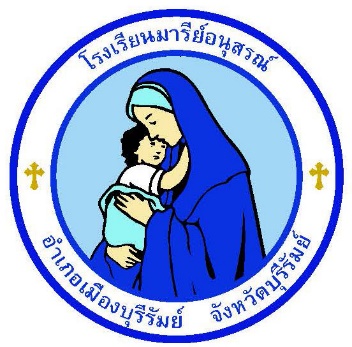 สรุปรายงาน งานศาสนาสัมพันธ์  ฝ่ายอภิบาลและแพร่ธรรมปีการศึกษา 2561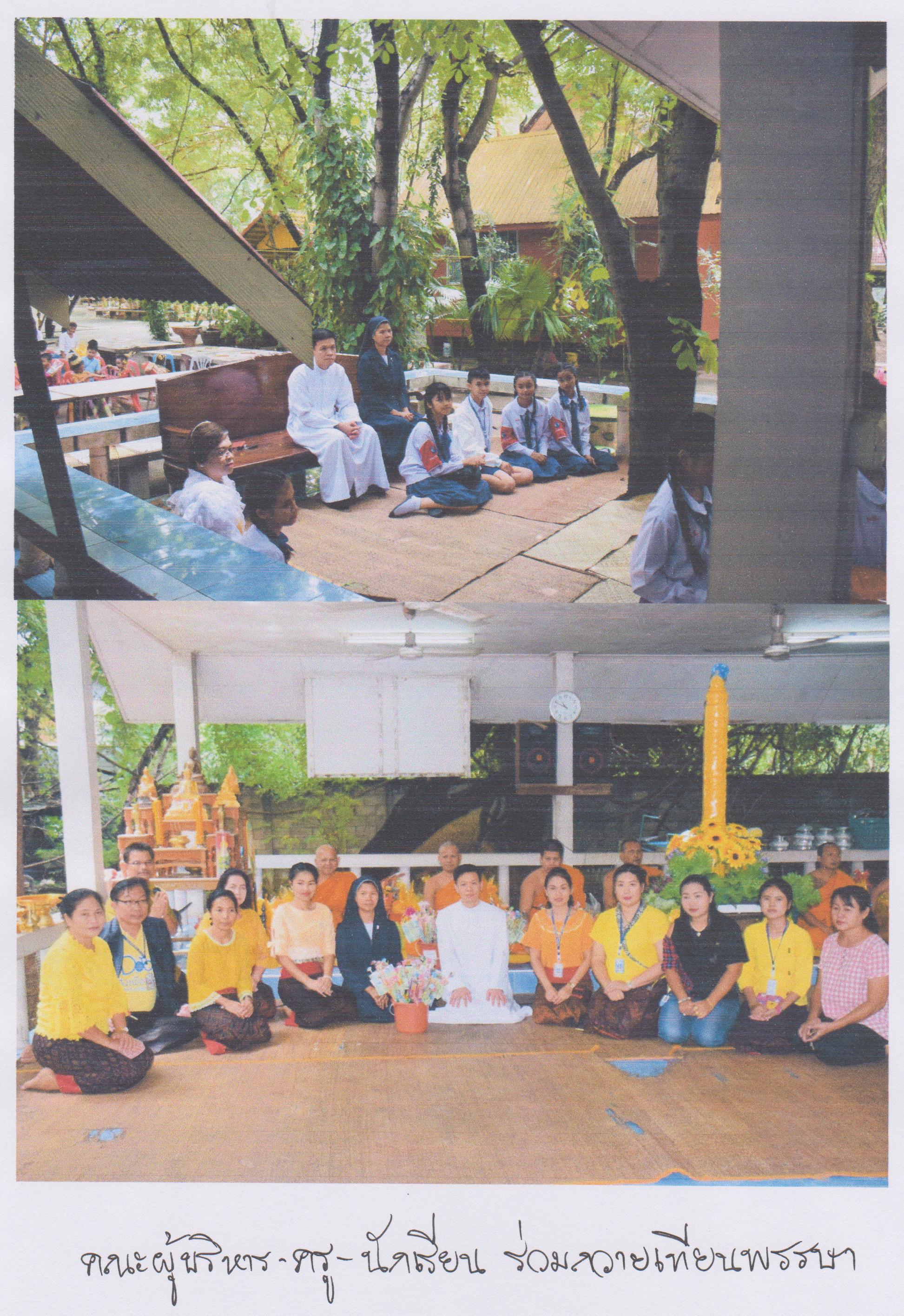 โรงเรียนมารีย์อนุสรณ์ บุรีรัมย์สังกัดสำนักงานศึกษาธิการจังหวัดบุรีรัมย์กคำนำ	เอกสารฉบับนี้ เป็นเอกสารรายงานศาสนาสัมพันธ์ ประจำปีการศึกษา 2561 โรงเรียนมารีย์อนุสรณ์บุรีรัมย์ เพื่อให้ผู้เข้าร่วมกิจกรรมได้มีความรู้ ความเข้าใจ ในการอยู่ร่วมกันระหว่างคนต่างความเชื่อสร้างสัมพันธ์ที่ดีต่อกันและกัน เพื่อได้อยู่ร่วมกันอย่างมีความสุข	ทั้งนี้ในการดำเนินกิจกรรมต่างๆ ผู้จัดทำขอขอบพระคุณ โรงเรียนมารีย์อนุสรณ์ที่ส่งเสริมสนับสนุนและอำนวยความสะดวกในการกิจกรรมต่างๆ ขอขอบคุณผู้จัดการ ผู้อำนวยการที่คอยให้คำแนะนำในการดำเนินกิจกรรม และขอขอบคุณคณะครูทุกท่านที่ให้ความร่วมมือในการจัดกิจกรรมต่างๆ เป็นอย่างดี ผู้จัดทำหวังเป็นอย่างยิ่งว่าเอกสารฉบับจะเป็นแนวทางในการจักกิจกรรมในครั้งต่อไป	หากมีข้อผิดพลาดประการใด ผู้จัดทำจะได้นำไปปรับปรุงแก้ไขในปีการศึกษาต่อไป(นายกฤษวรพัทธ์ รัชธันย์ญาเศวต)  	  หัวหน้ากลุ่มงานศาสนาสัมพันธ์               ผู้จัดทำ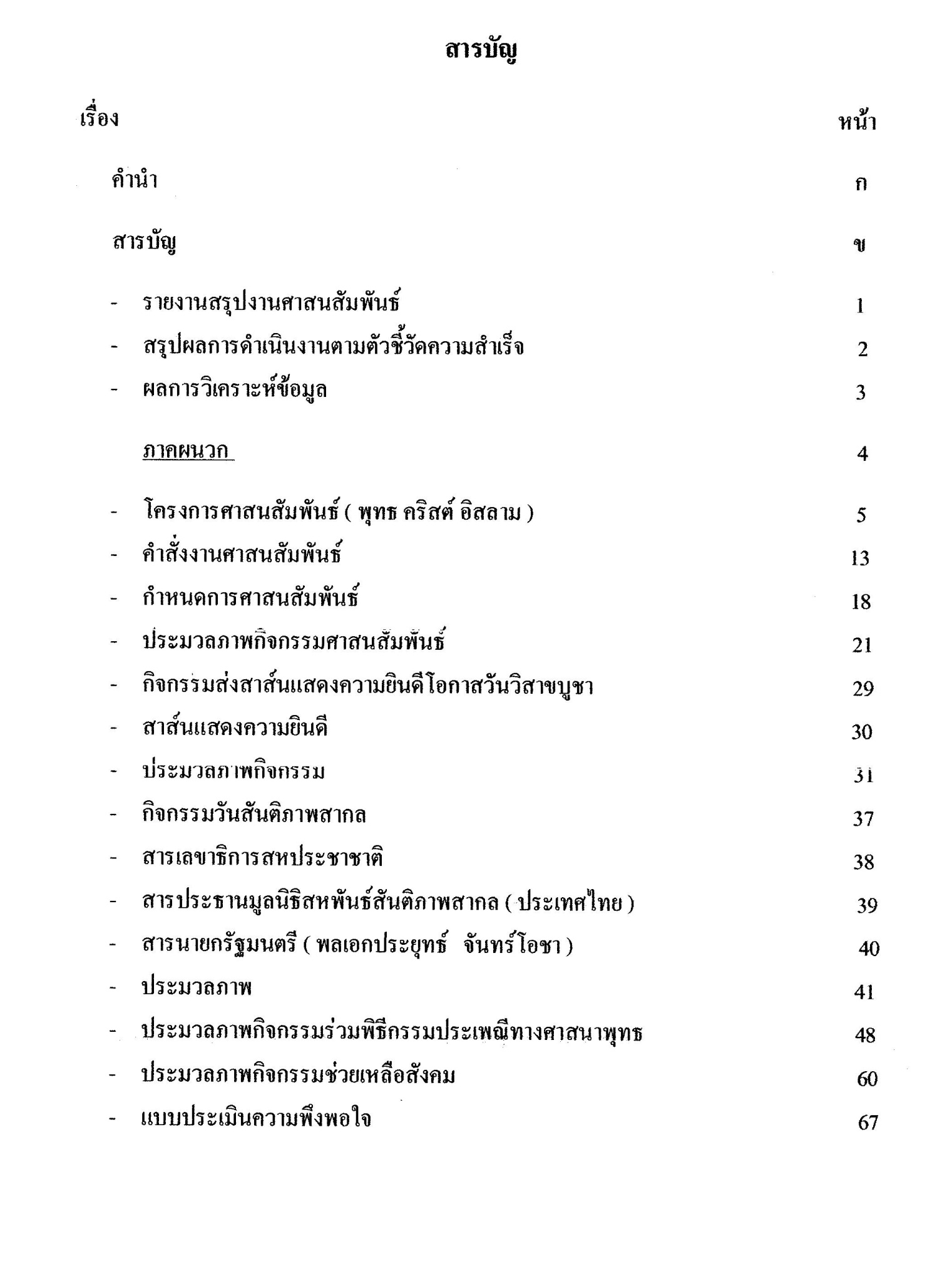 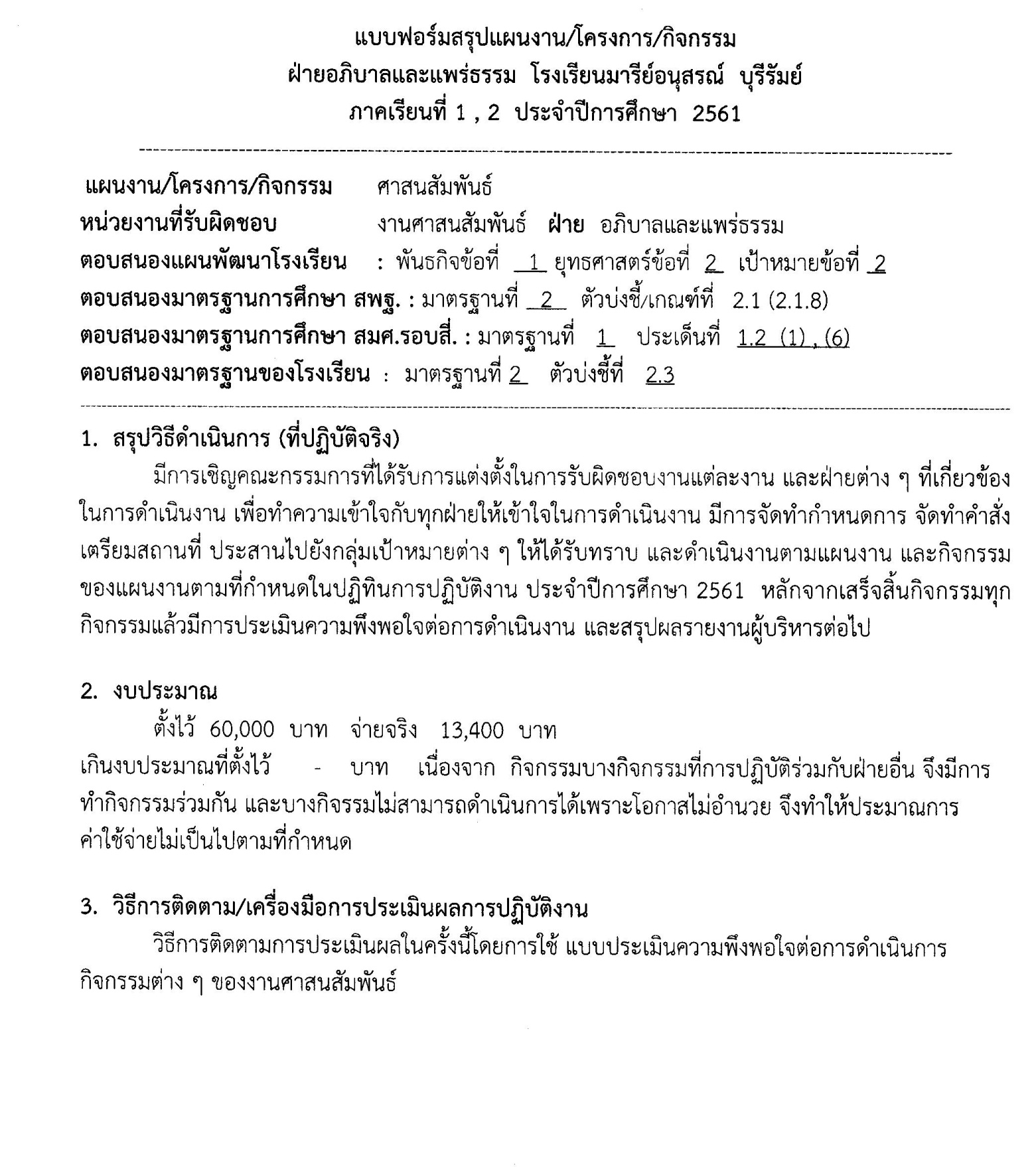 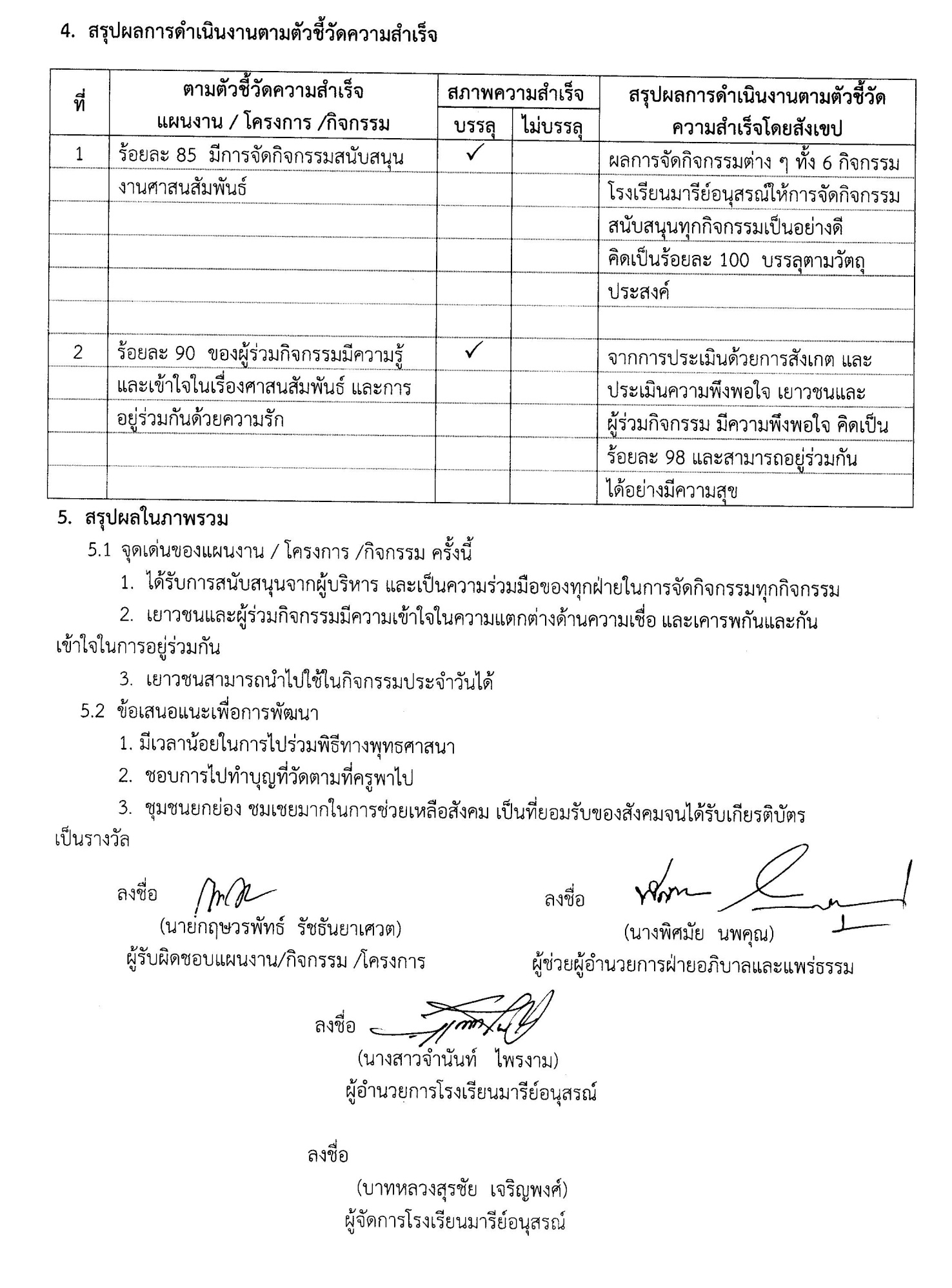 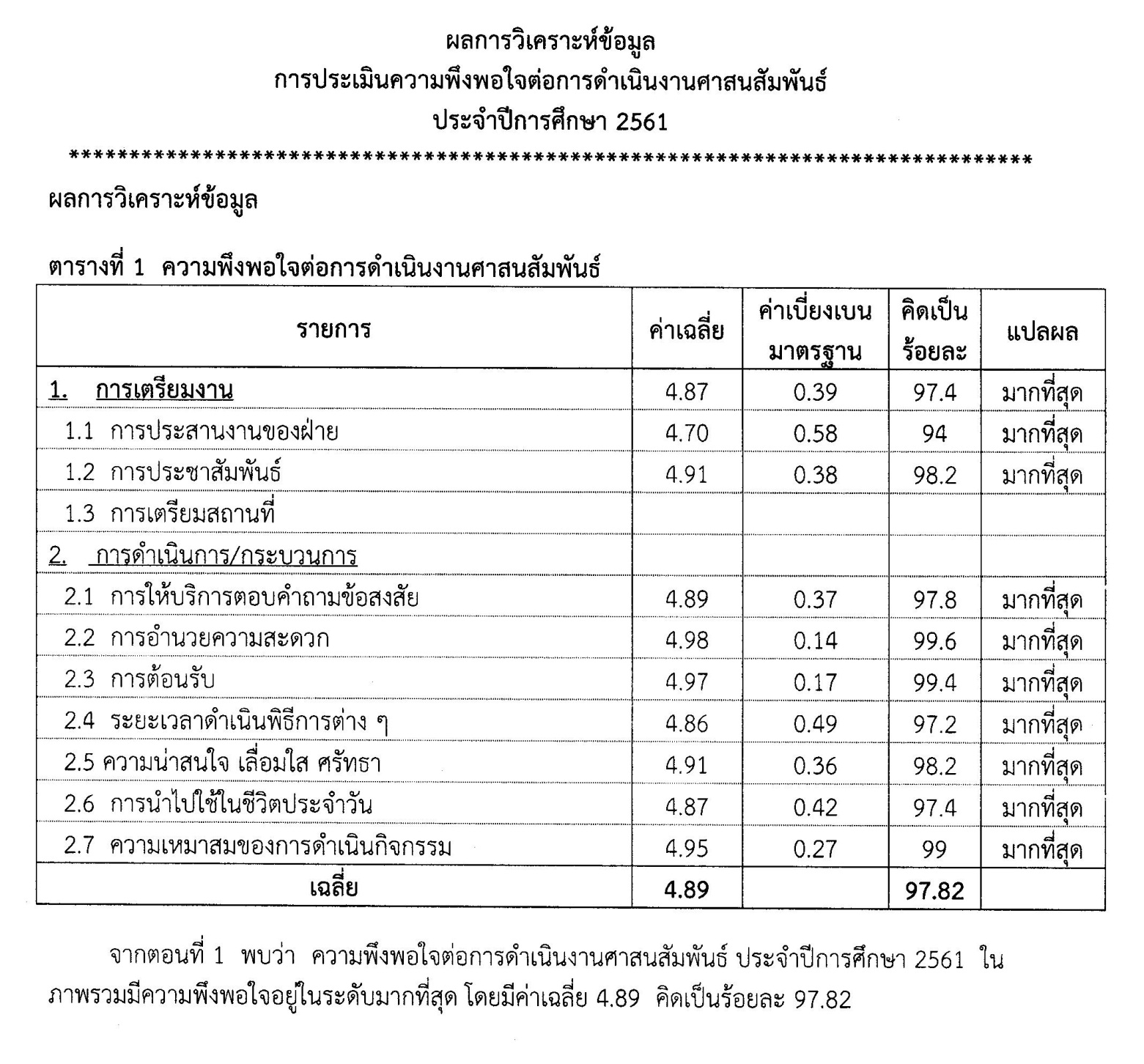 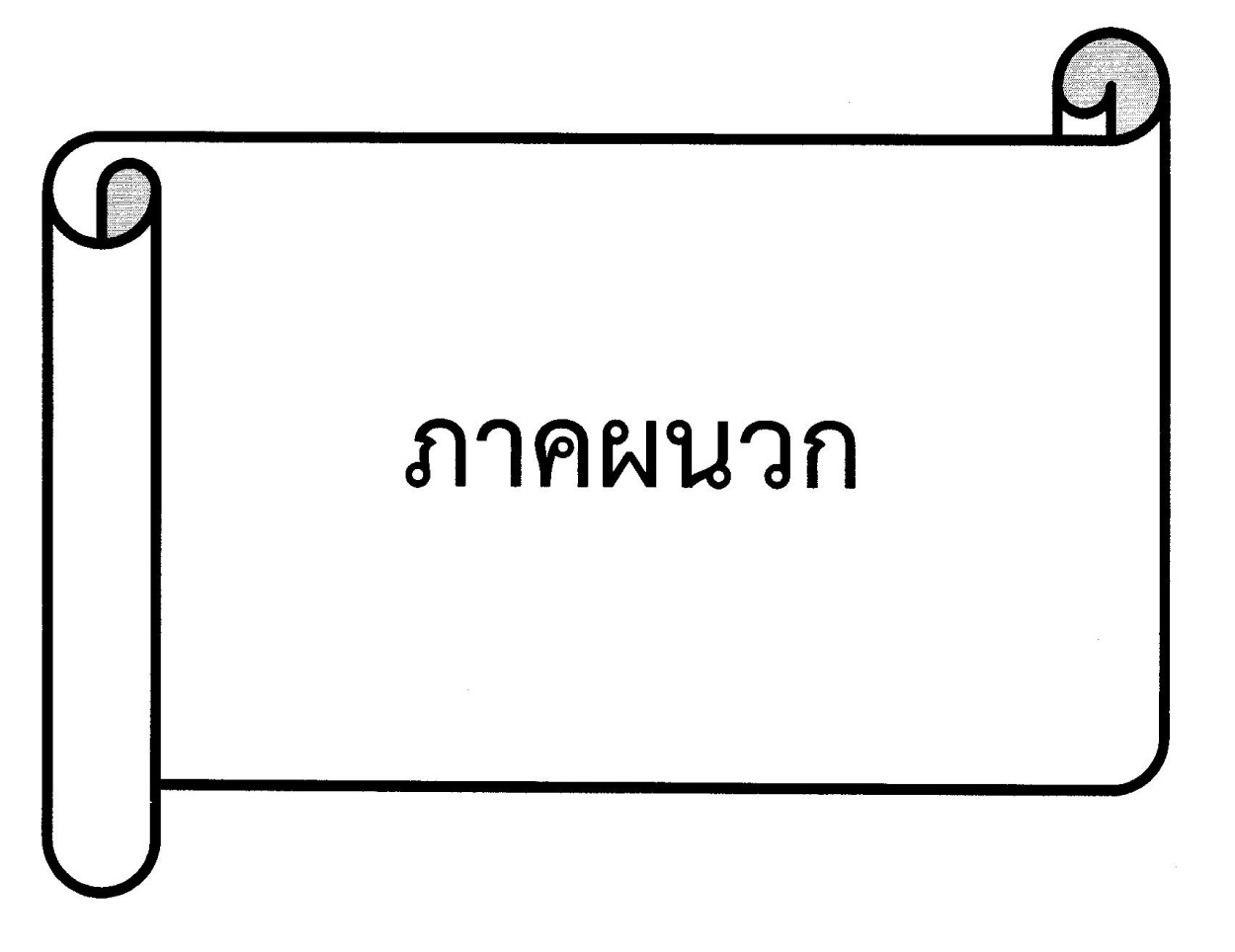 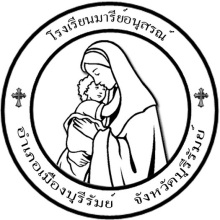 ลำดับที่  4					ปีการศึกษา  2561ชื่อโครงการ		ศาสนสัมพันธ์ พุทธ คริสต์  อิสลามหน่วยงานรับผิดชอบ	งานศาสนสัมพันธ์ 	  ฝ่าย   อภิบาลและแพร่ธรรมตอบสนองแผนพัฒนาโรงเรียน	:  พันธกิจข้อที่    1  เป้าประสงค์ข้อที่  2    กลยุทธ์ข้อ    2  ตอบสนองมาตรฐานการศึกษา สพฐ. : มาตรฐานที่   2 ,   ตัวบ่งชี้  2.1 (1 ,2 , 8)ตอบสนองมาตรฐานการศึกษา สมศ.รอบสี่. : มาตรฐานที่   2     ตัวบ่งชี้   2.1.3ลักษณะโครงการ			  ประจำ     ต่อเนื่อง     	------------------------------------------------------------------------------------------------------------------------------------------------------------------------------1.  หลักการและเหตุผล	ศาสนสัมพันธ์  คือ การสร้างความสัมพันธ์อันดีกับผู้นับถือศาสนาอื่น โดยยึดจิตตารมณ์ ความรัก ความเป็นพี่น้องกันเป็นหลัก เพื่อเสริมสร้างความเข้าใจอันดีต่อกัน รู้คุณค่าที่มีในศาสนาของกันและกัน และร่วมมือกันสร้างสรรค์ภราดรภาพ และสันติภาพในสังคม 	โรงเรียนมารีย์อนุสรณ์ จึงได้จัดทำโครงการศาสนสัมพันธ์  พุทธ คริสต์  อิสลาม ขึ้น เพื่อให้เยาวชนได้รับรู้ ความแตกต่างทางเชื้อชาติ ศาสนา วัฒนธรรม การอยู่ร่วมกันอย่างสมานฉันท์  โดยมีพระมหากษัตริย์ทรงเป็นศูนย์ร่วมจิตใจ2.  วัตถุประสงค์ (Objective)	2.1  เพื่อส่งเสริมให้นักเรียนได้แลกเปลี่ยนเรียนรู้ ความแตกต่างทางเชื้อชาติ ศาสนา วัฒนธรรม	2.2  เพื่อส่งเสริมให้นักเรียนมีความเข้าใจอันดีต่อกัน รู้คุณค่าที่มีในศาสนาของกันและกัน	2.3  เพื่อส่งเสริมการแสดงออกในการร่วมพิธีกรรมและประเพณีของชาวพุทธ   อิสลาม                                 ตามโอกาสต่าง ๆ 3.  เป้าหมาย   3.1  เชิงปริมาณ	3.1.1  นักเรียนโรงเรียนมารีย์อนุสรณ์ ทุกคน	3.1.2  นักเรียนนอกสถาบันที่นับถือศาสนาพุทธ  และ อิสลาม  จำนวน  100 คน   3.2  เชิงคุณภาพ	3.2.1  นักเรียนได้แลกเปลี่ยนเรียนรู้ของความแตกต่างทางเชื้อชาติ ศาสนา และวัฒนธรรมของแต่ละศาสนา	3.2.2  นักเรียนมีความเข้าใจอันดีต่อกัน รู้คุณค่าที่มีในศาสนาของกันและกัน	3.2.3  นักเรียนได้ร่วมพิธีกรรมและประเพณีของชาวพุทธ อิสลาม ตามโอกาสต่าง ๆ   3.3  ตัวชี้วัดความสำเร็จ	3.3.1  นักเรียน ร้อยละ 80  ได้เรียนรู้ ความแตกต่างเชื้อชาติ ศาสนา และวัฒนธรรม	3.3.2  นักเรียน ร้อยละ 80  มีความเข้าใจกันในการอยู่ร่วมกัน รู้คุณค่าที่มีในศาสนาของกันและกัน	3.3.3  นักเรียน ร้อยละ 85  ได้ร่วมพิธีกรรมและประเพณีของชาวพุทธ อิสลาม ตามโอกาสต่าง ๆ4.  แผนการดำเนินงาน/กิจกรรมที่จัด/ปฏิทินการดำเนินงาน5.  งบประมาณ	5.1  งบประมาณ	    60,000  บาท		5.2  งบจัดหา	-  บาท		     รวม    60,000  บาท6.  สถานที่ดำเนินการ	 6.1  โรงเรียนมารีย์อนุสรณ์	 6.2  วัดพุทธ มิสยิด 7.  เครื่องมือการติดตามและประเมินผล	7.1  แบบประเมินความพึงพอใจ8.  ผลที่คาดว่าจะได้รับ	8.1  นักเรียนได้รับความรู้และเข้าใจในความแตกต่างของเชื้อชาติ ศาสนา และวัฒนธรรม	8.2  นักเรียนอยู่ร่วมกันกับผู้แทนของศาสนาพุทธ อิสลาม ด้วยความเป็นหนึ่งเดียว และเคารพกันและกัน แม้นจะมีความเชื่อต่างกัน	8.3  นักเรียนได้ร่วมพิธีกรรมและประเพณีของศาสนาพุทธ อิสลาม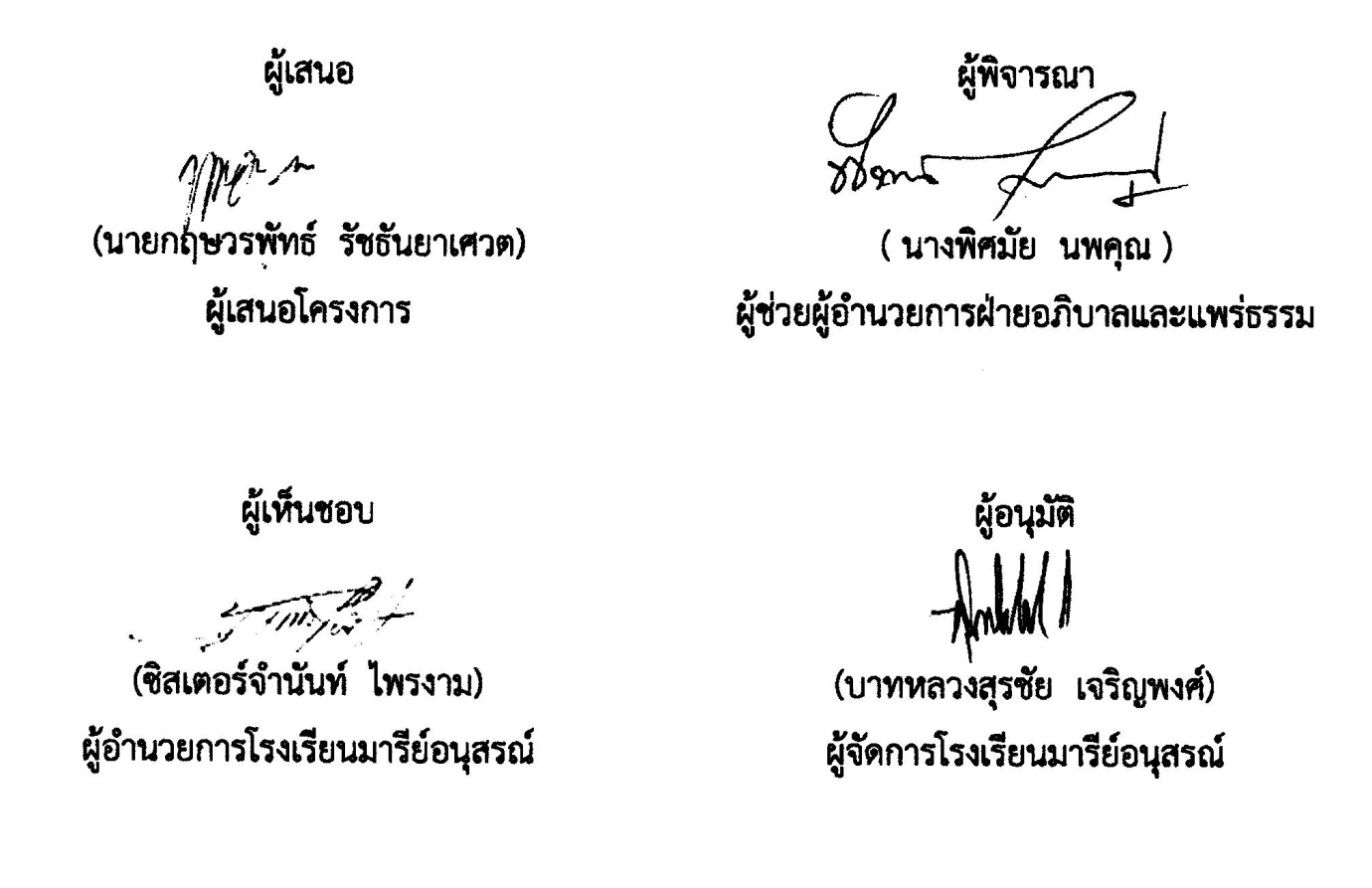 ลงชื่อ......................................................				ลงชื่อ..............................................       (นายกฤษวรพัทธ์  รัชธันยาเศวต)			                           (นางพิศมัย  นพคุณ)	      ผู้เสนอโครงการ		                            ผู้ช่วยผู้อำนวยการฝ่ายอภิบาลและแพร่ธรรมลงชื่อ....................................................ผู้เห็นชอบโครงการ	(นางสาวจำเนียร  บุญทัน)   ผู้อำนวยการโรงเรียนมารีย์อนุสรณ์แบบแสดงประมาณการค่าใชจ่ายโครงการ ศาสนสัมพันธ์ พุทธ คริสต์  อิสลาม			ฝ่าย อภิบาลและแพร่ธรรมสรุปประเภทงบประมาณ	งบโรงเรียน  	60,000  บาท			งบจัดหา		-    บาท		ผู้เสนอ							ผู้พิจารณาลงชื่อ............................................................			ลงชื่อ......................................................      (นายกฤษวรพัทธ์  รัชธันยาเศวต)			                     (นางพิศมัย  นพคุณ)             ผู้รับผิดชอบโครงการ	                               ผู้ช่วยผู้อำนวยการฝ่ายอภิบาลและแพร่ธรรม		ผู้เห็นชอบ						ผู้เห็นชอบลงชื่อ............................................................			ลงชื่อ......................................................           (นางสาวจำเนียร  บุญทัน)			             (บาทหลวงสุรชัย  เจริญพงศ์)      ผู้อำนวยการโรงเรียนมารีย์อนุสรณ์	      		       รองผู้จัดการโรงเรียนมารีย์อนุสรณ์					           ผู้อนุมัติ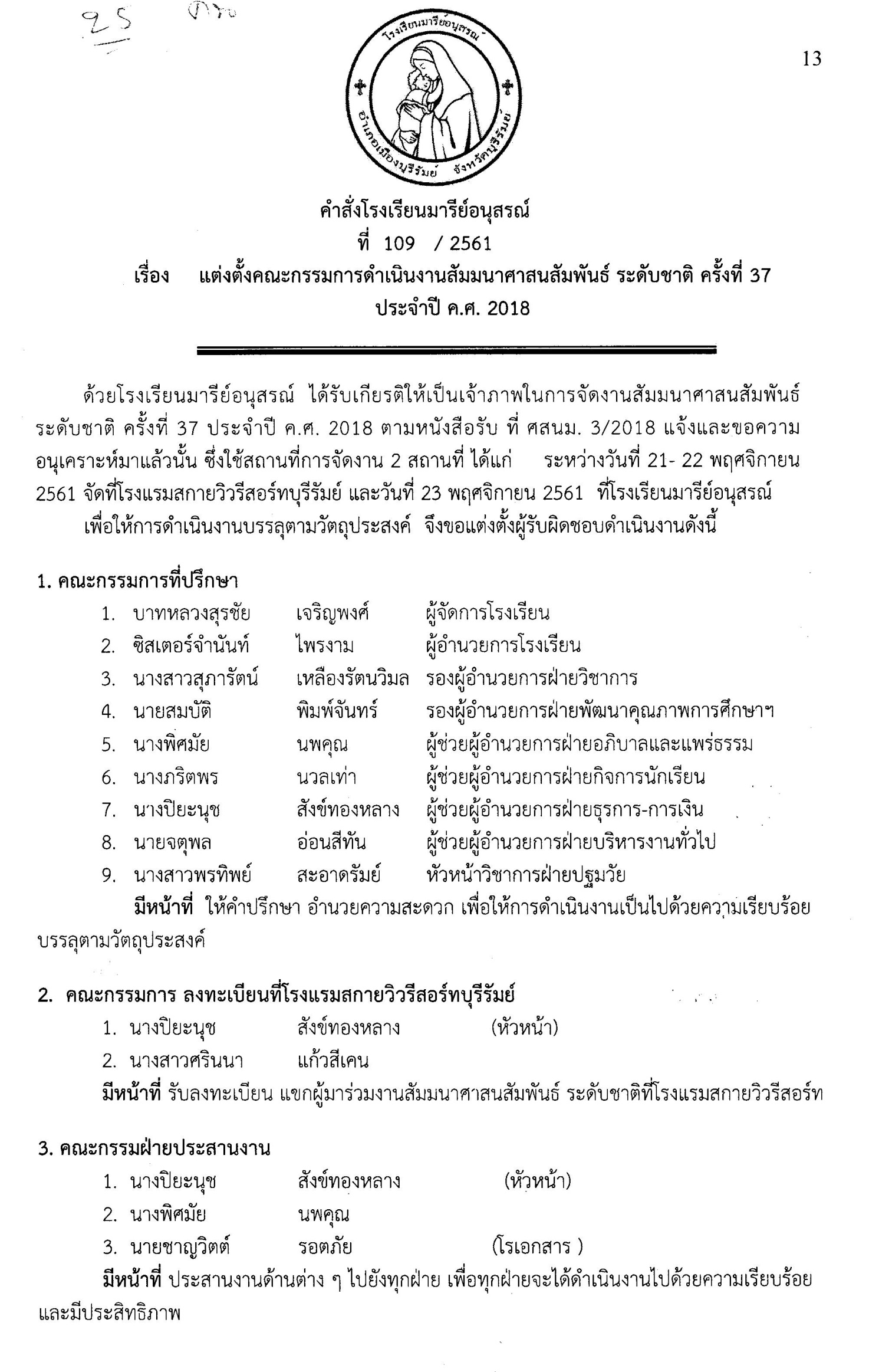 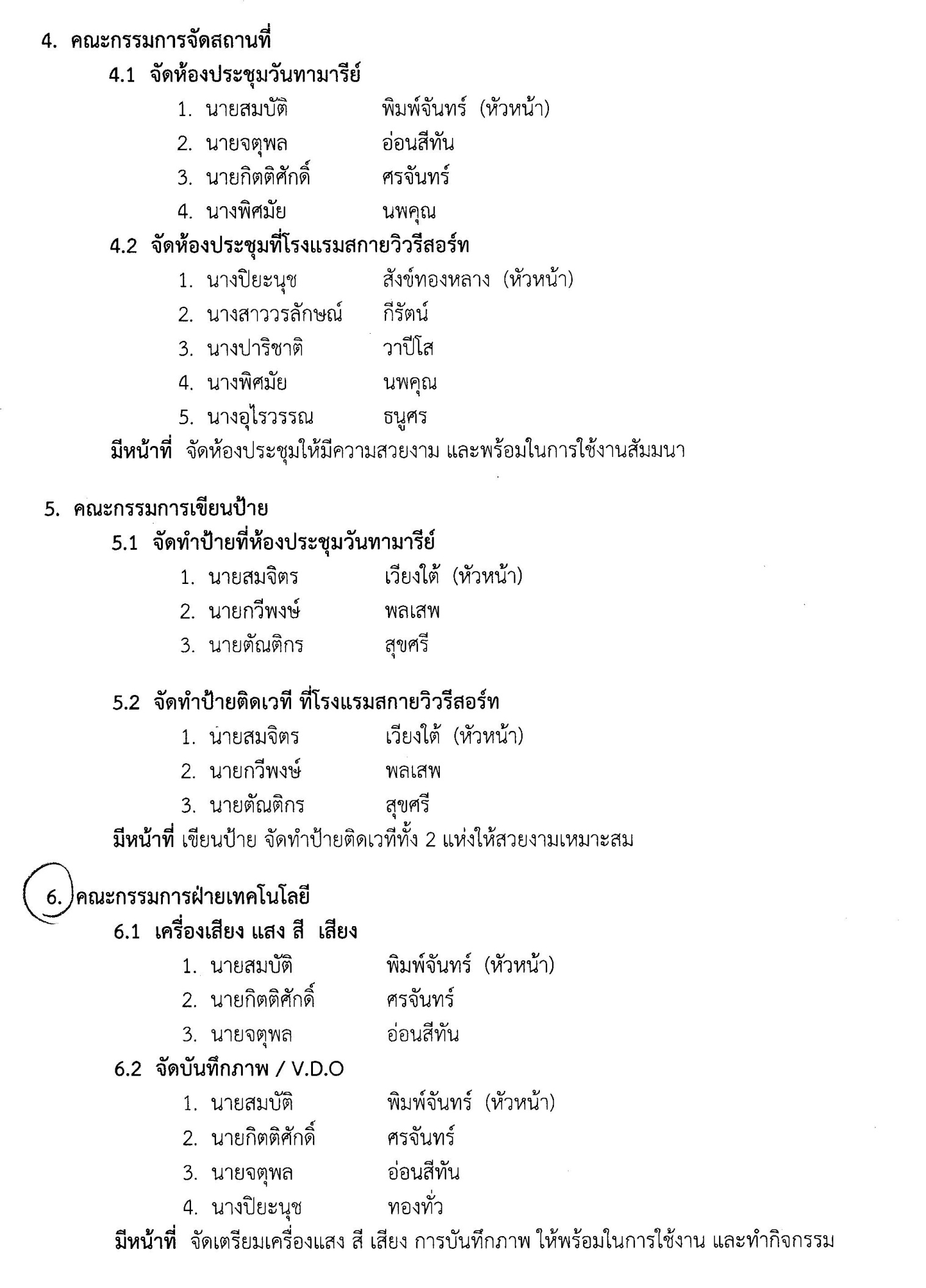 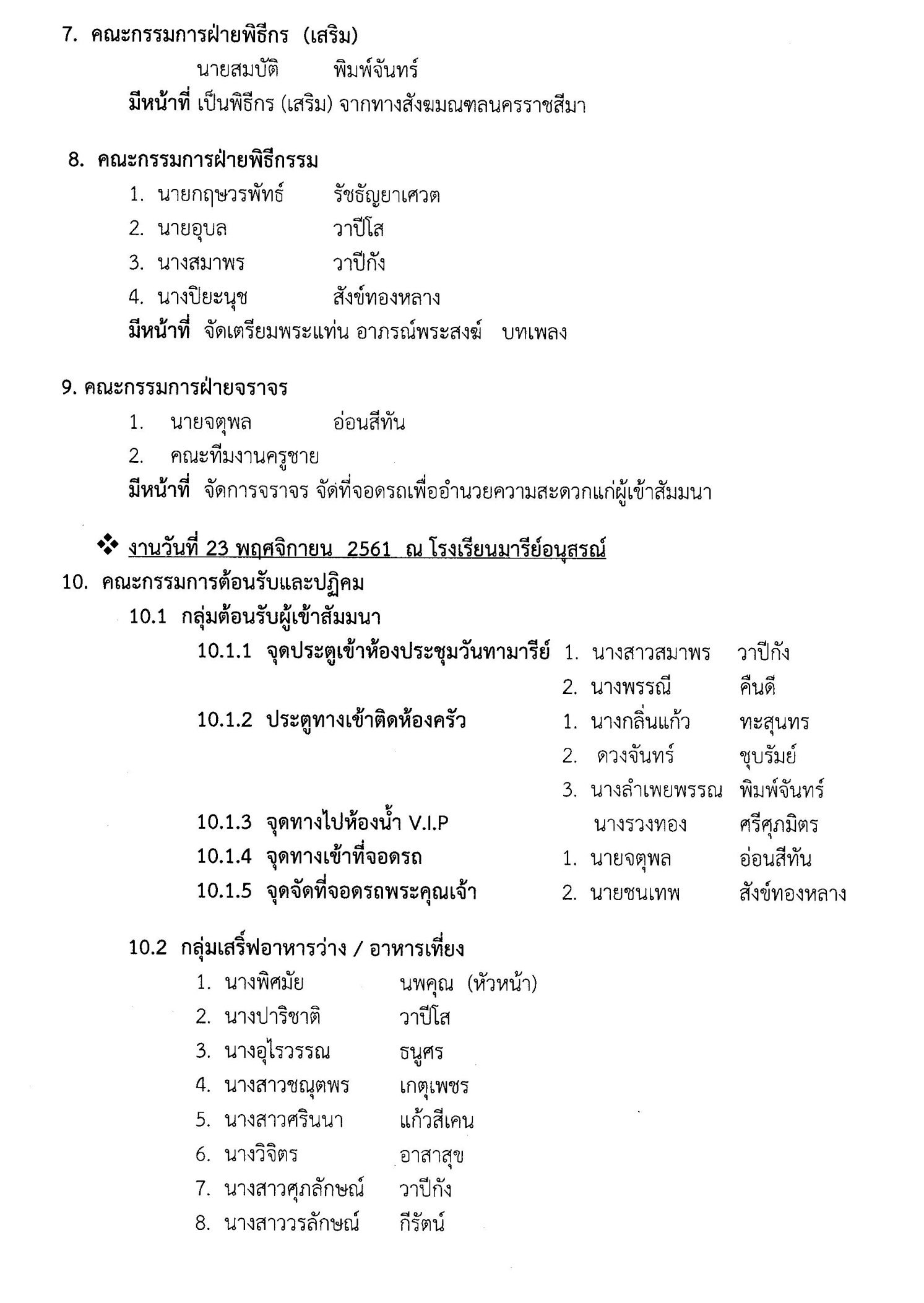 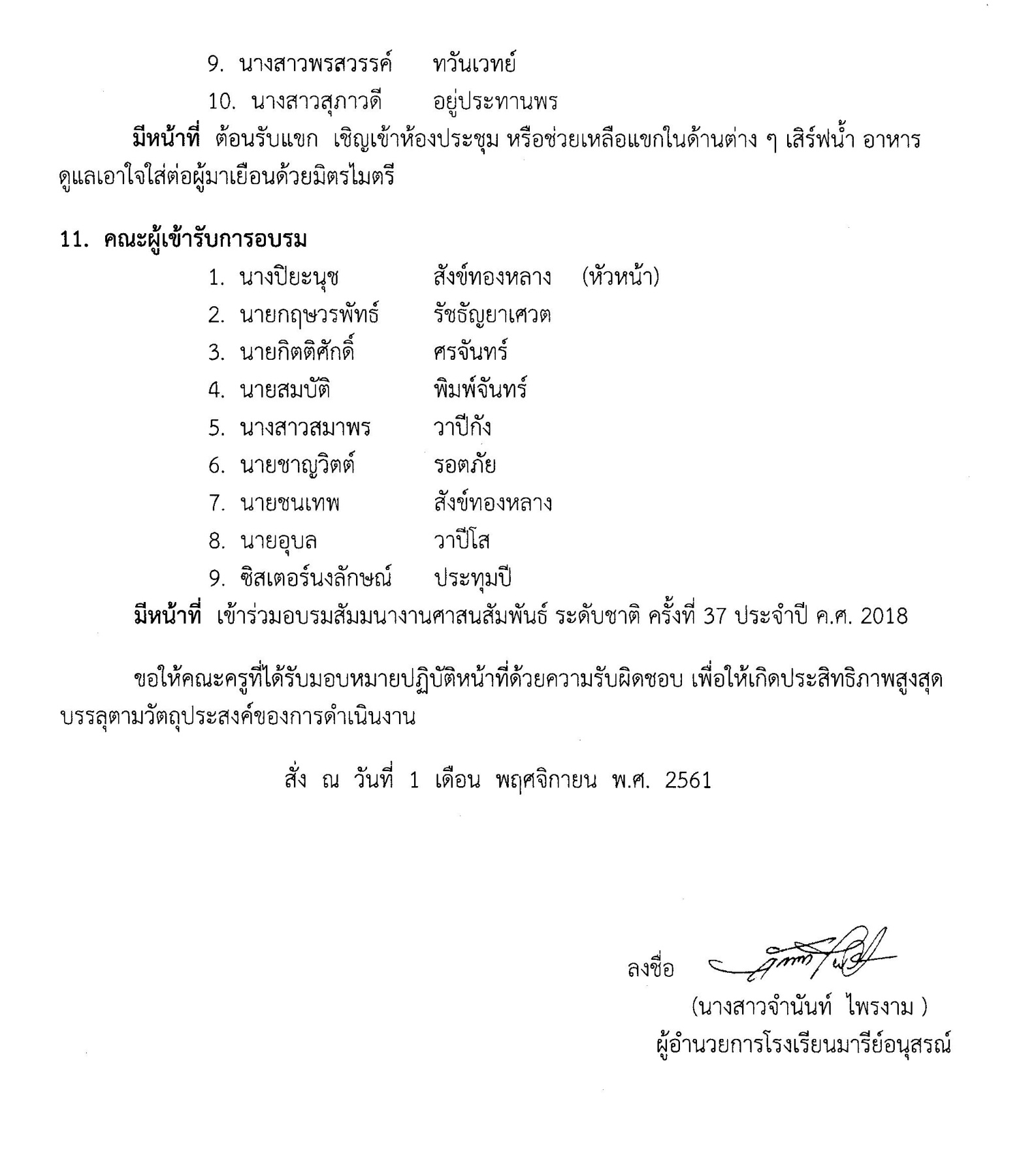 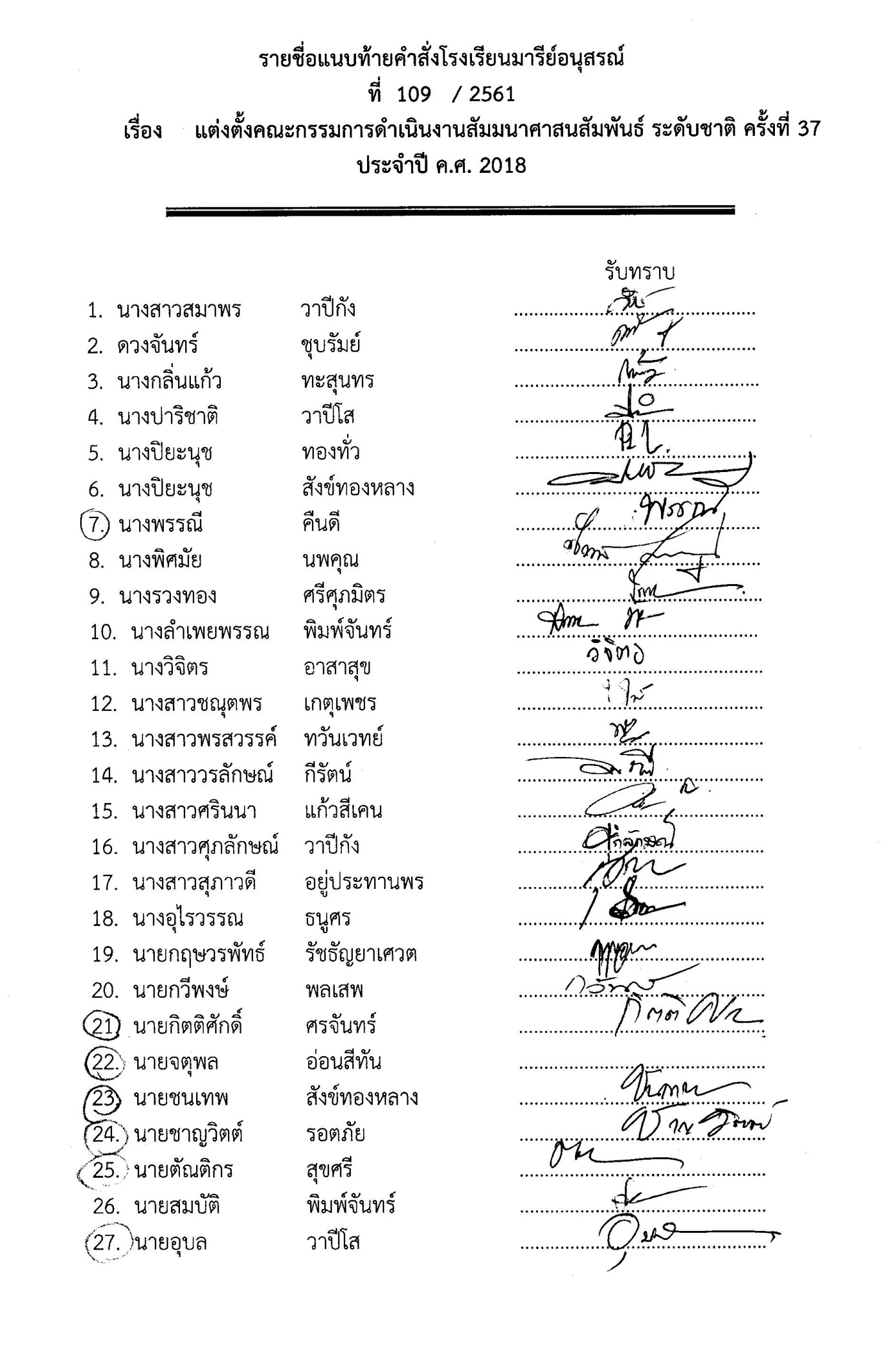 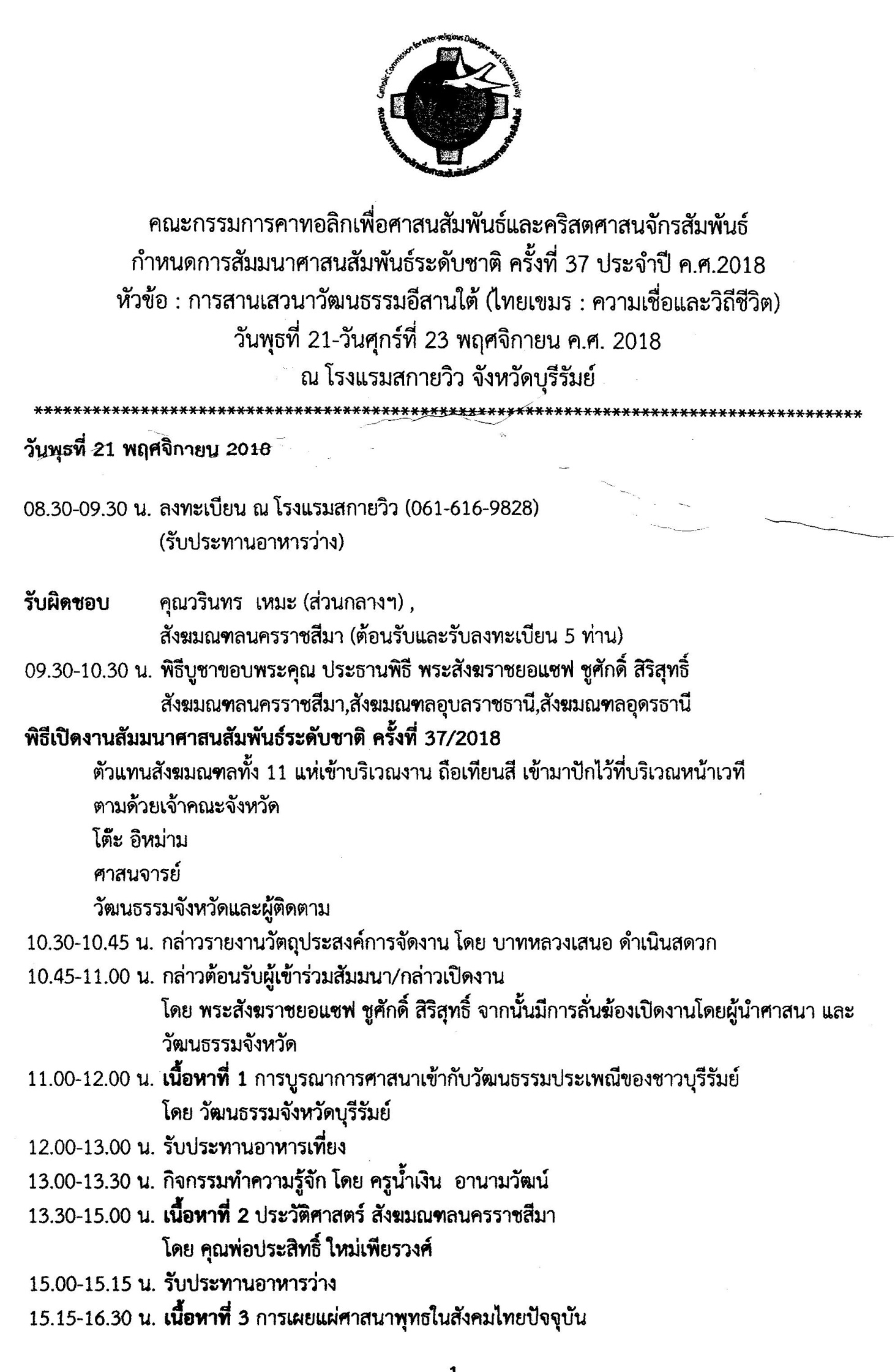 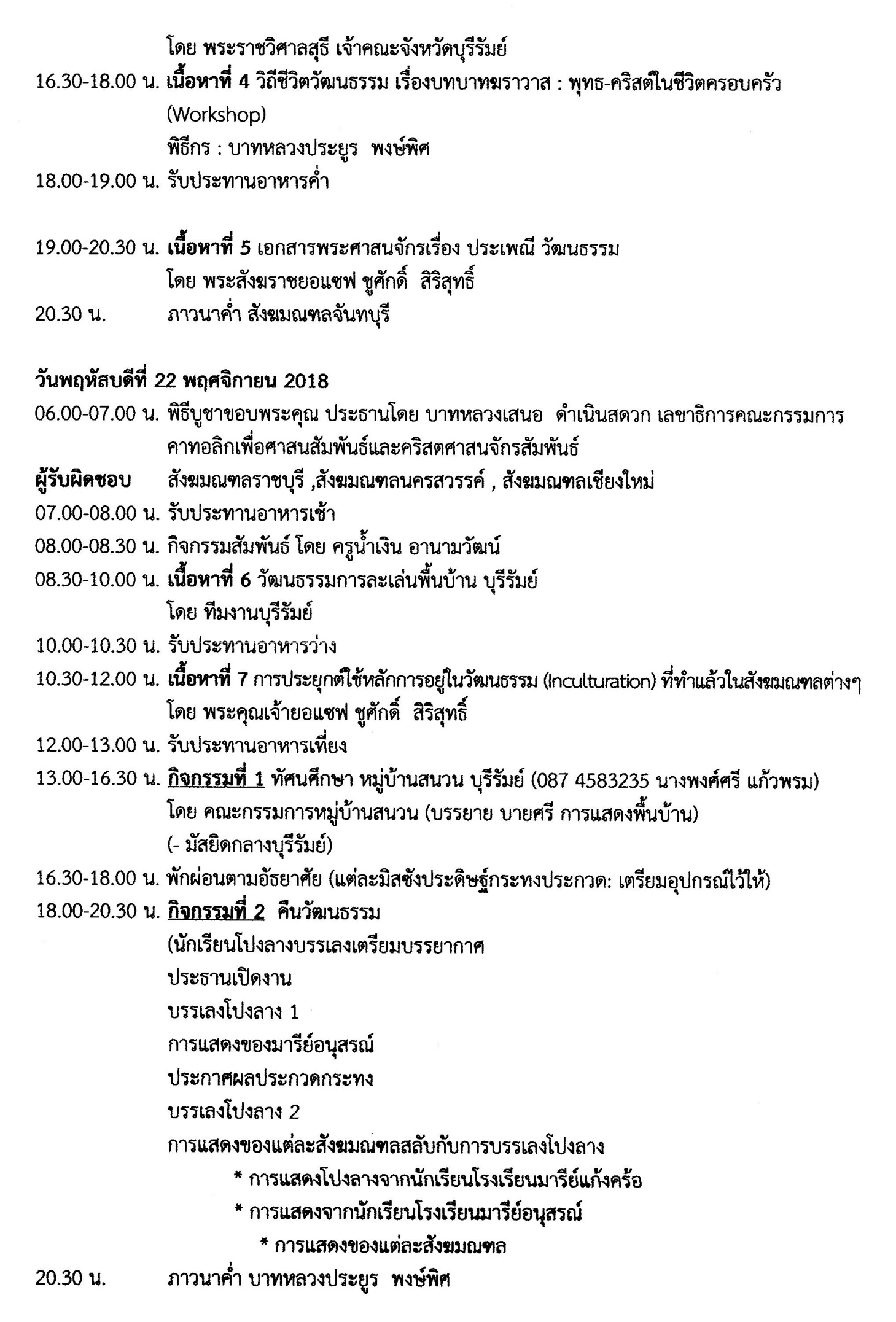 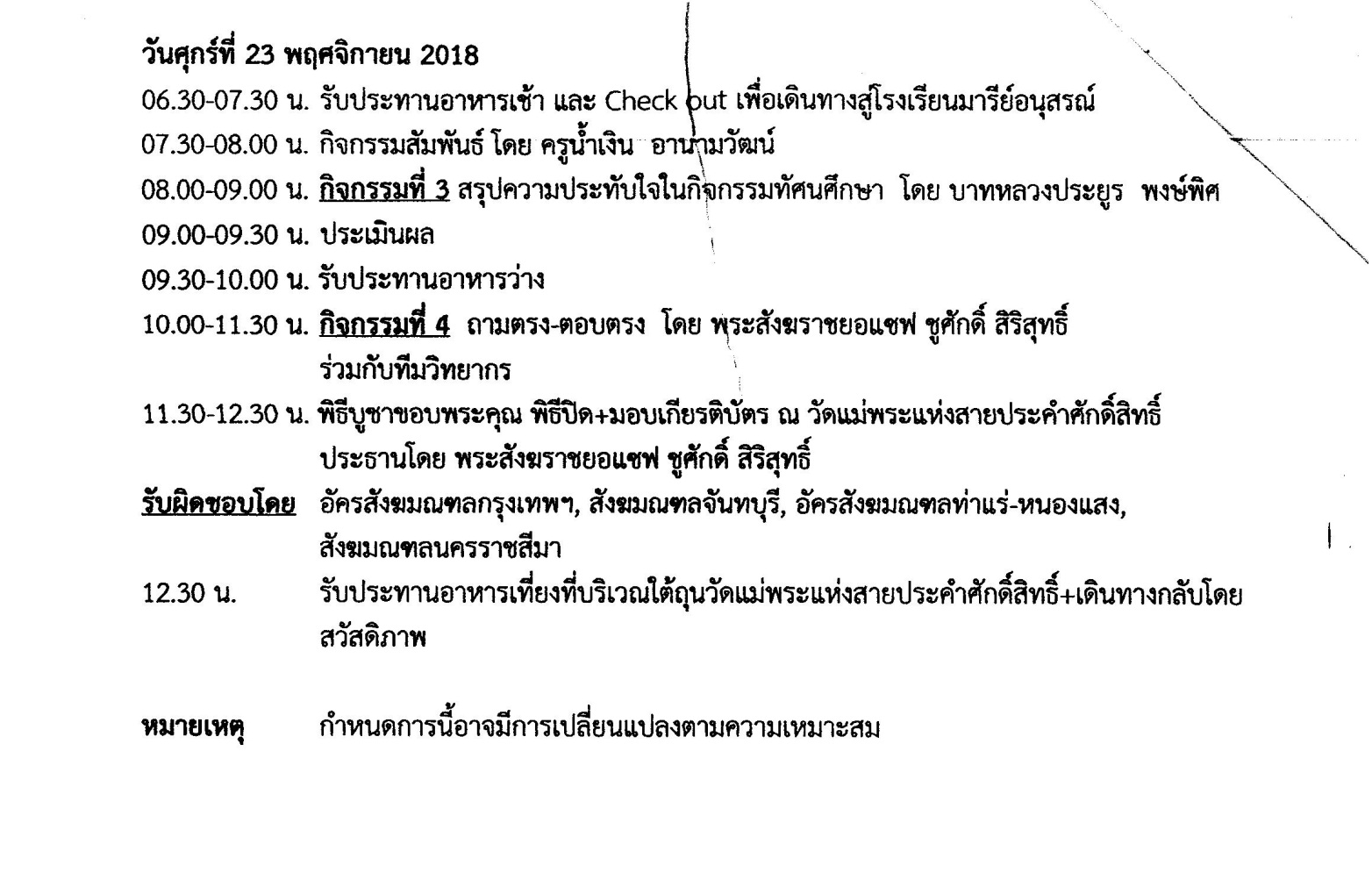 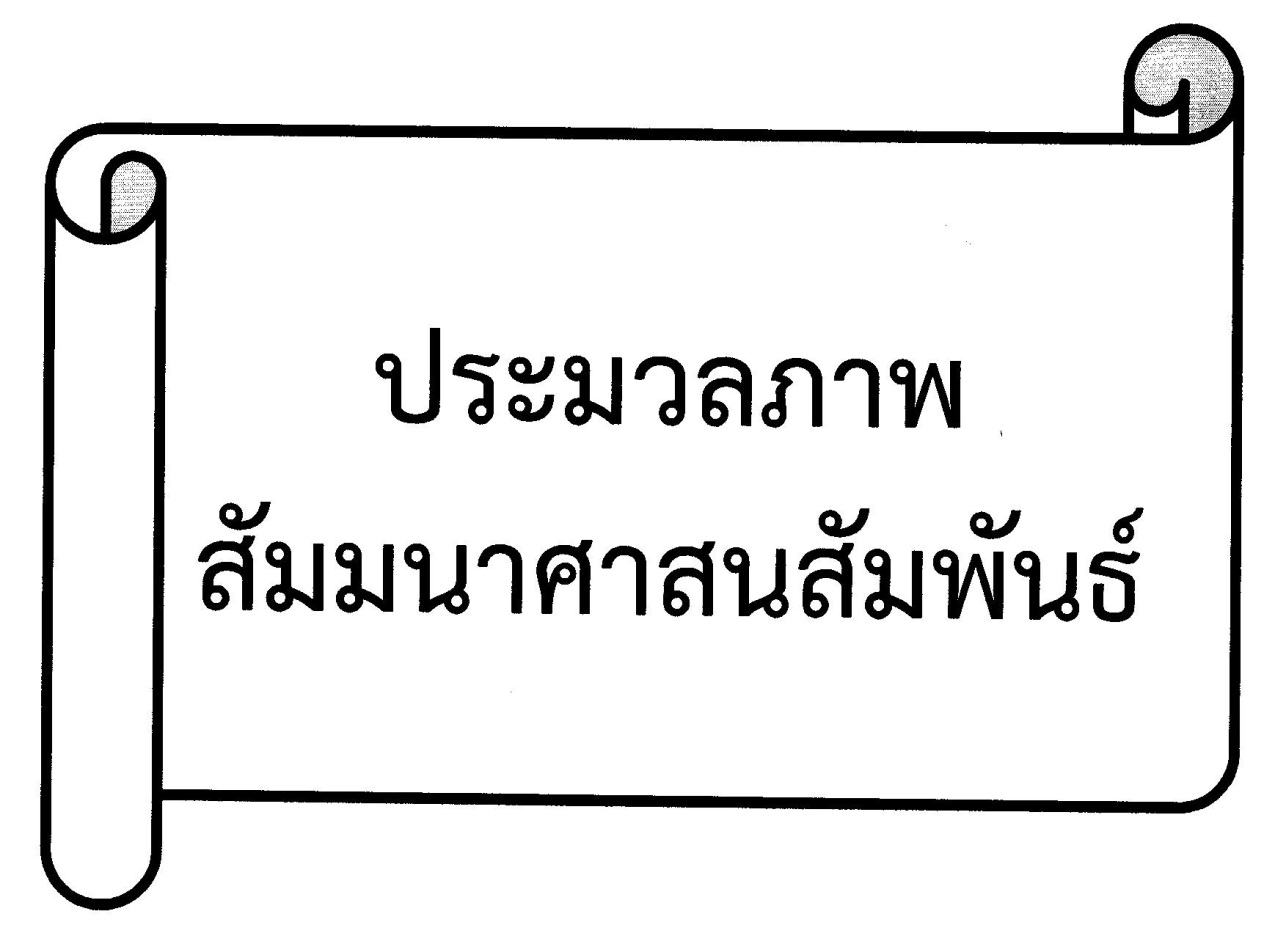 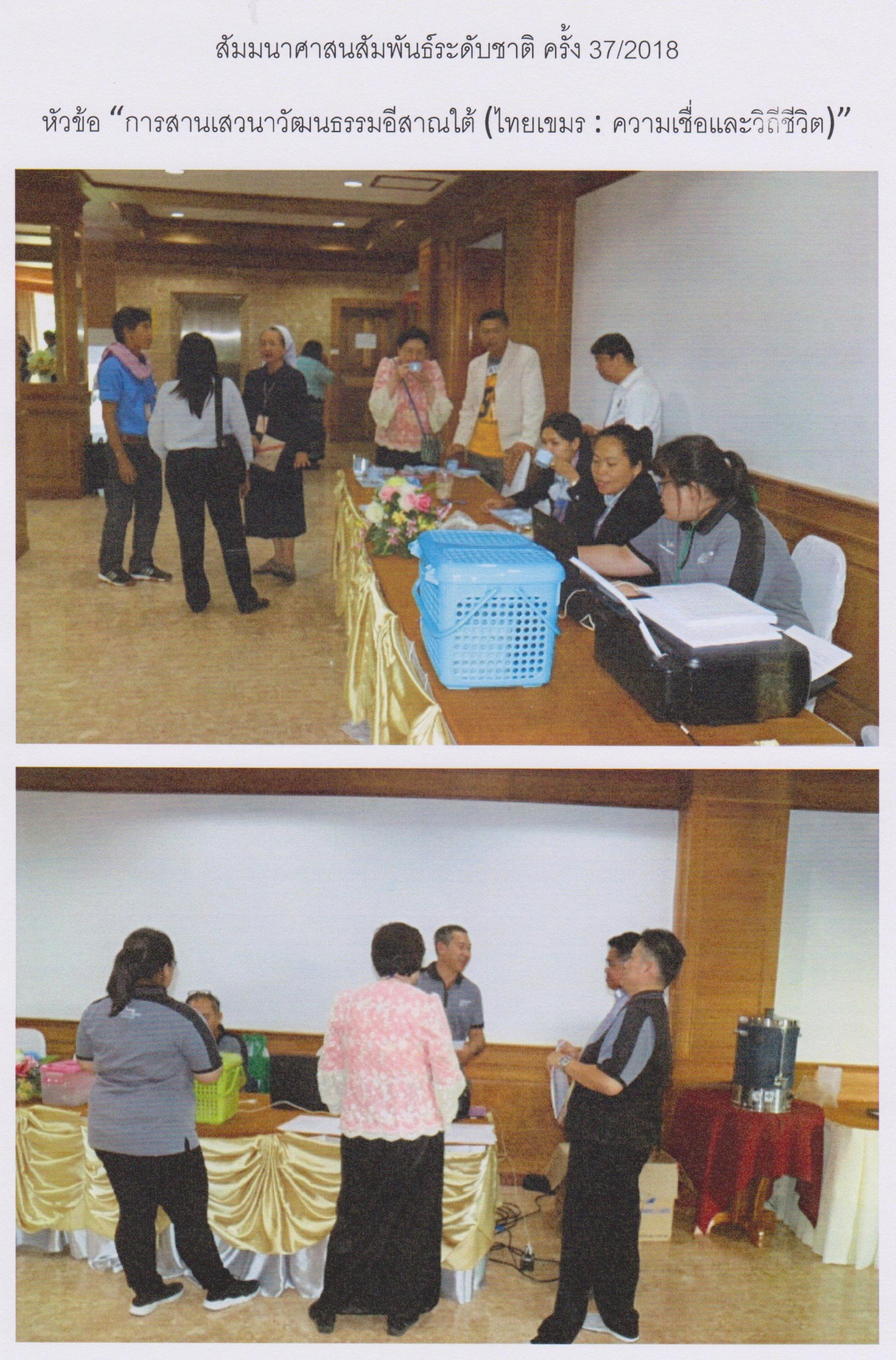 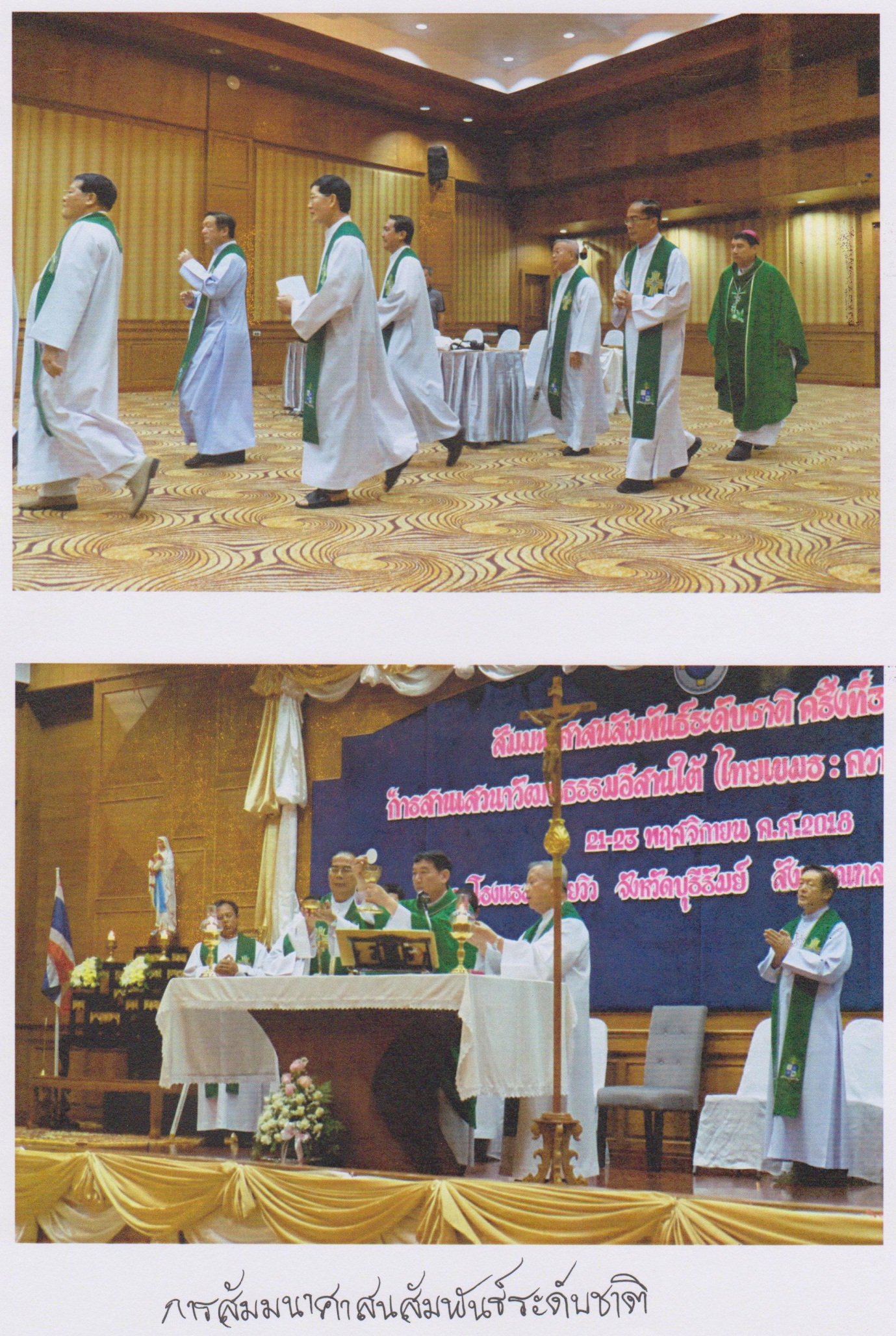 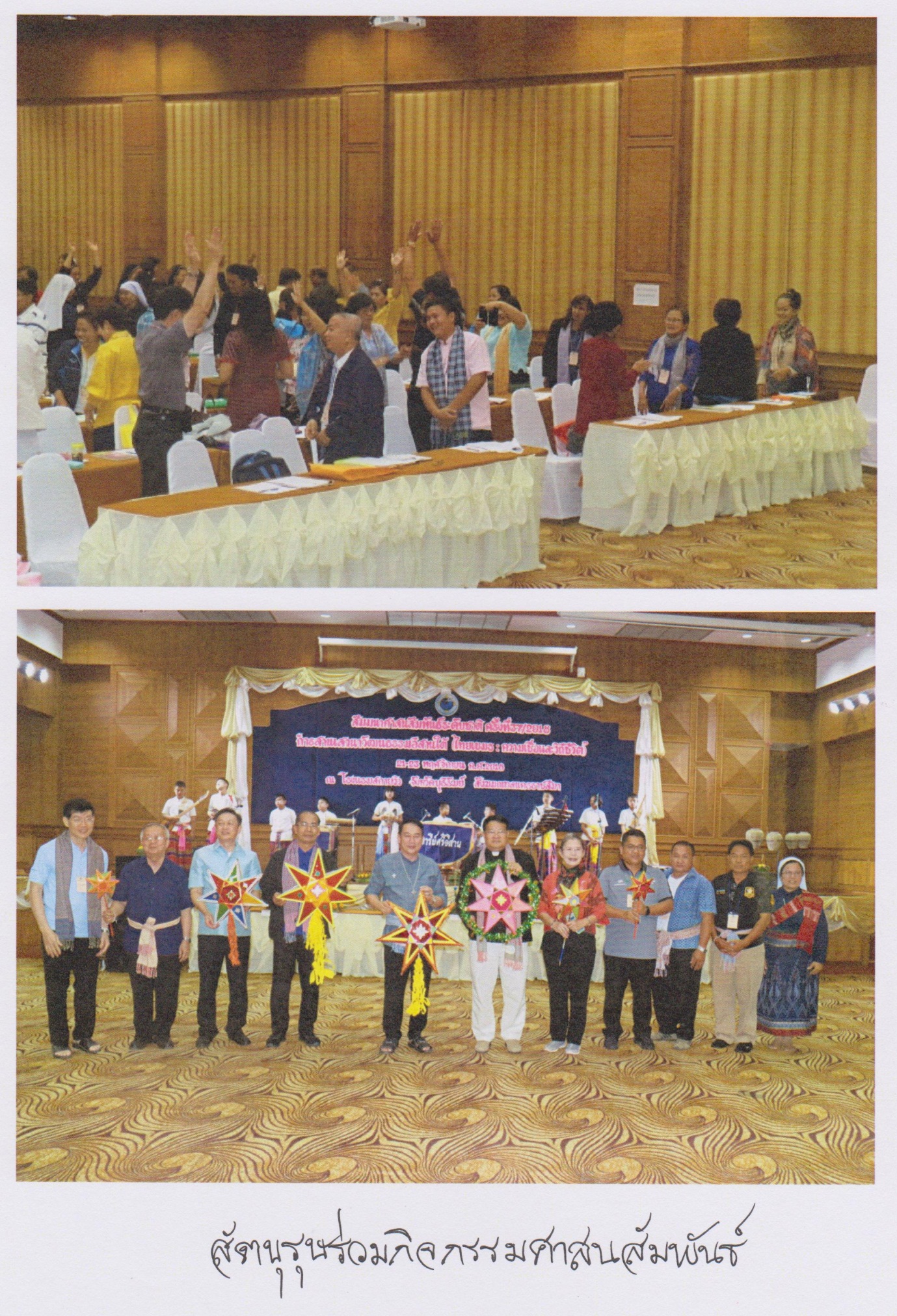 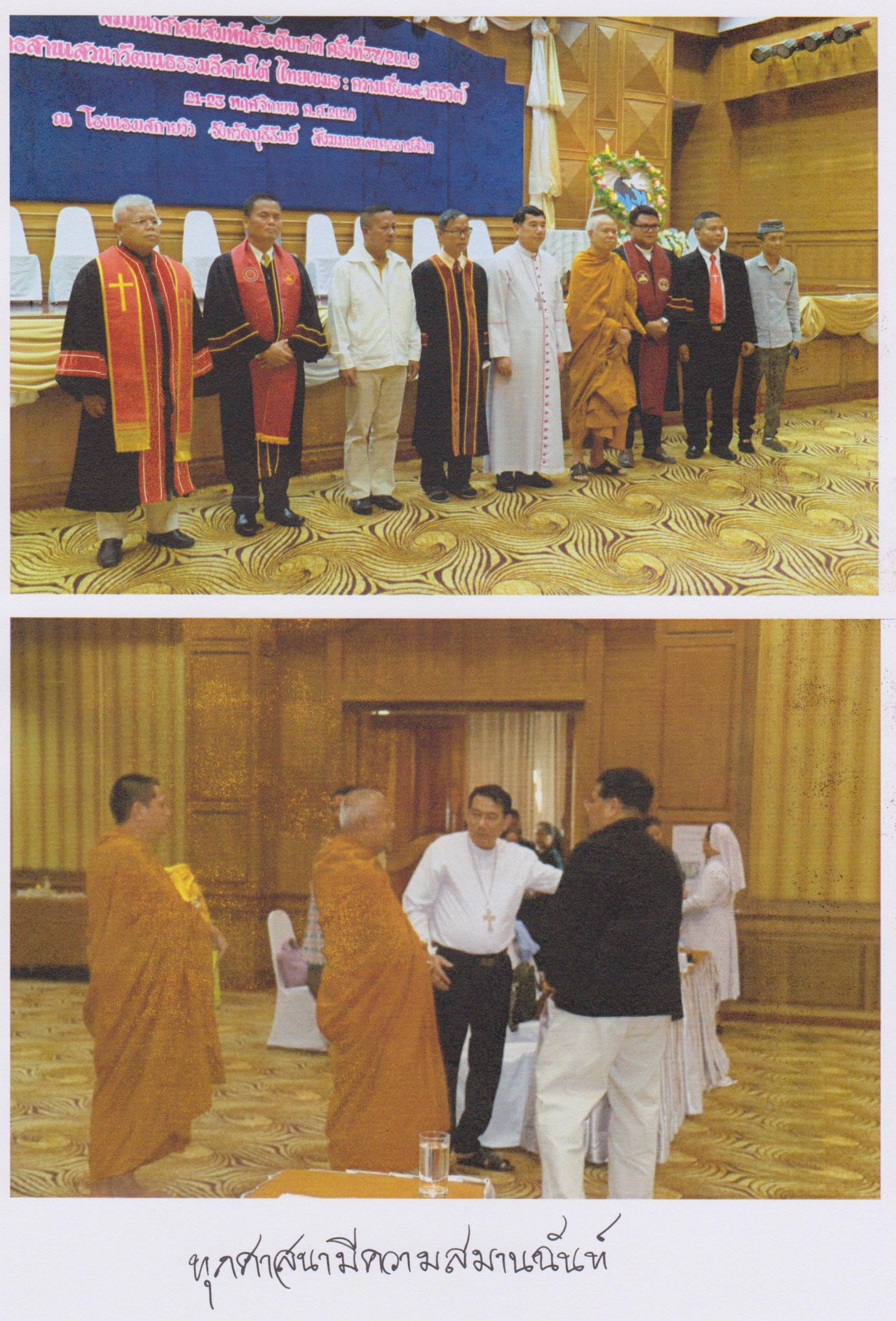 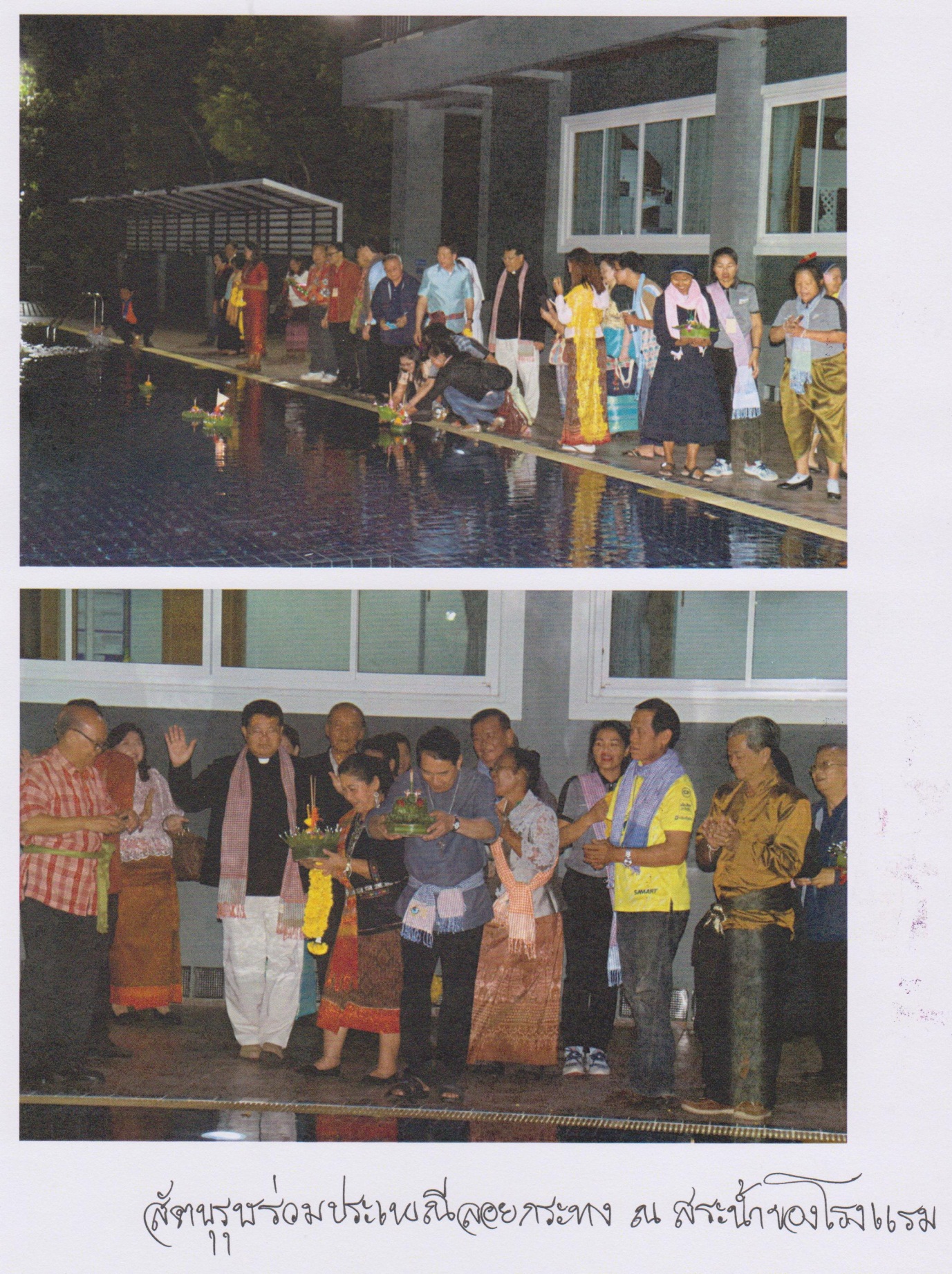 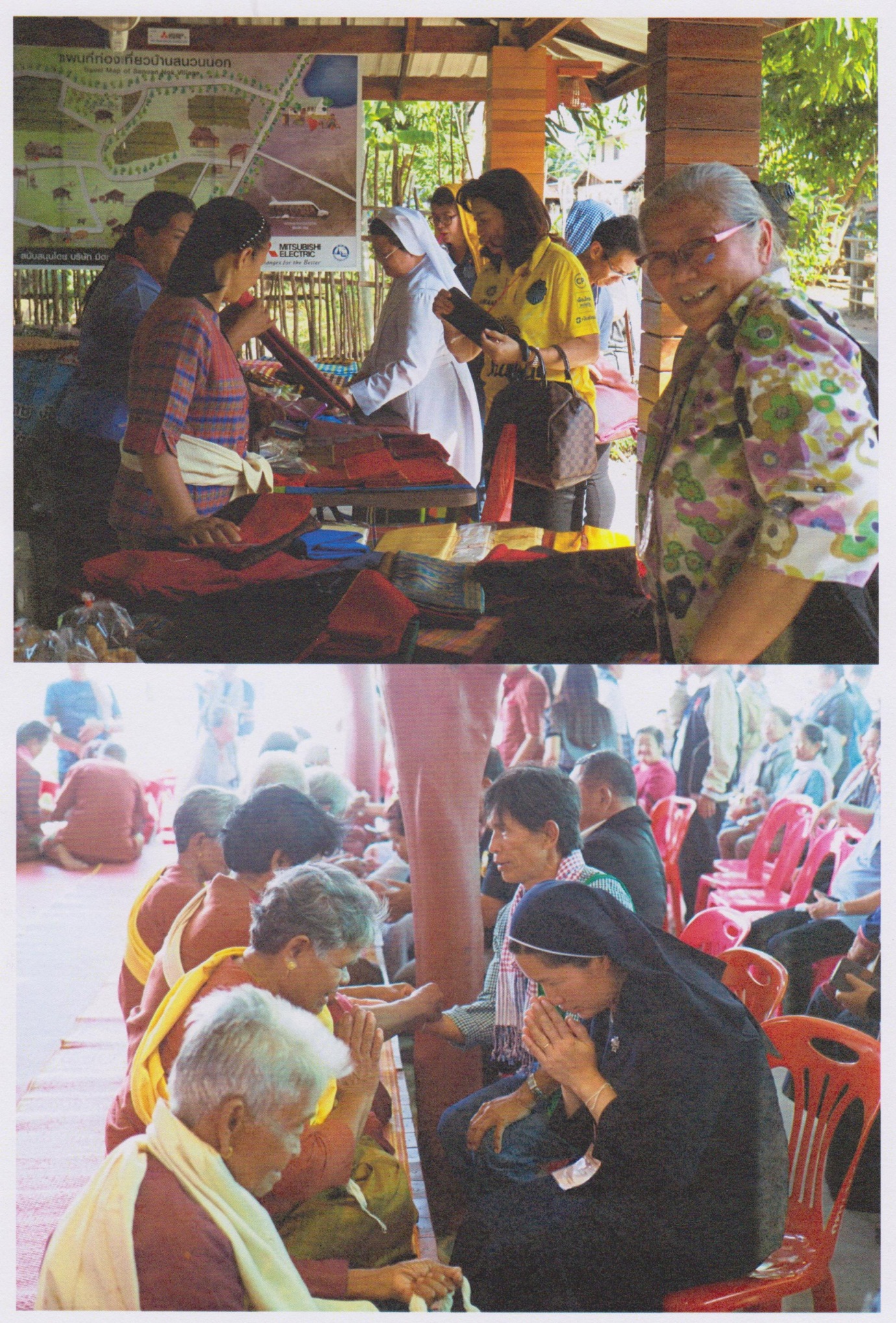 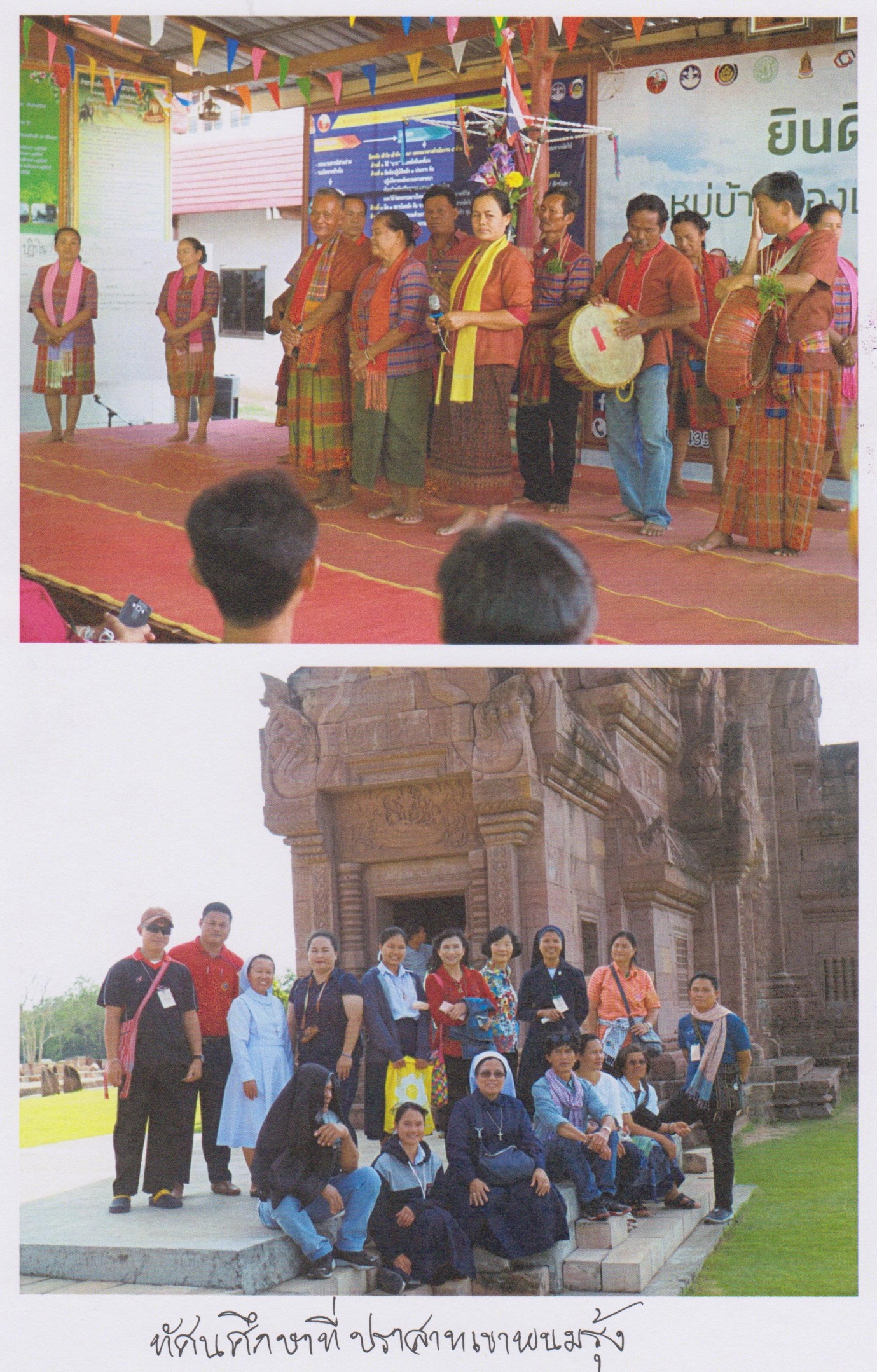 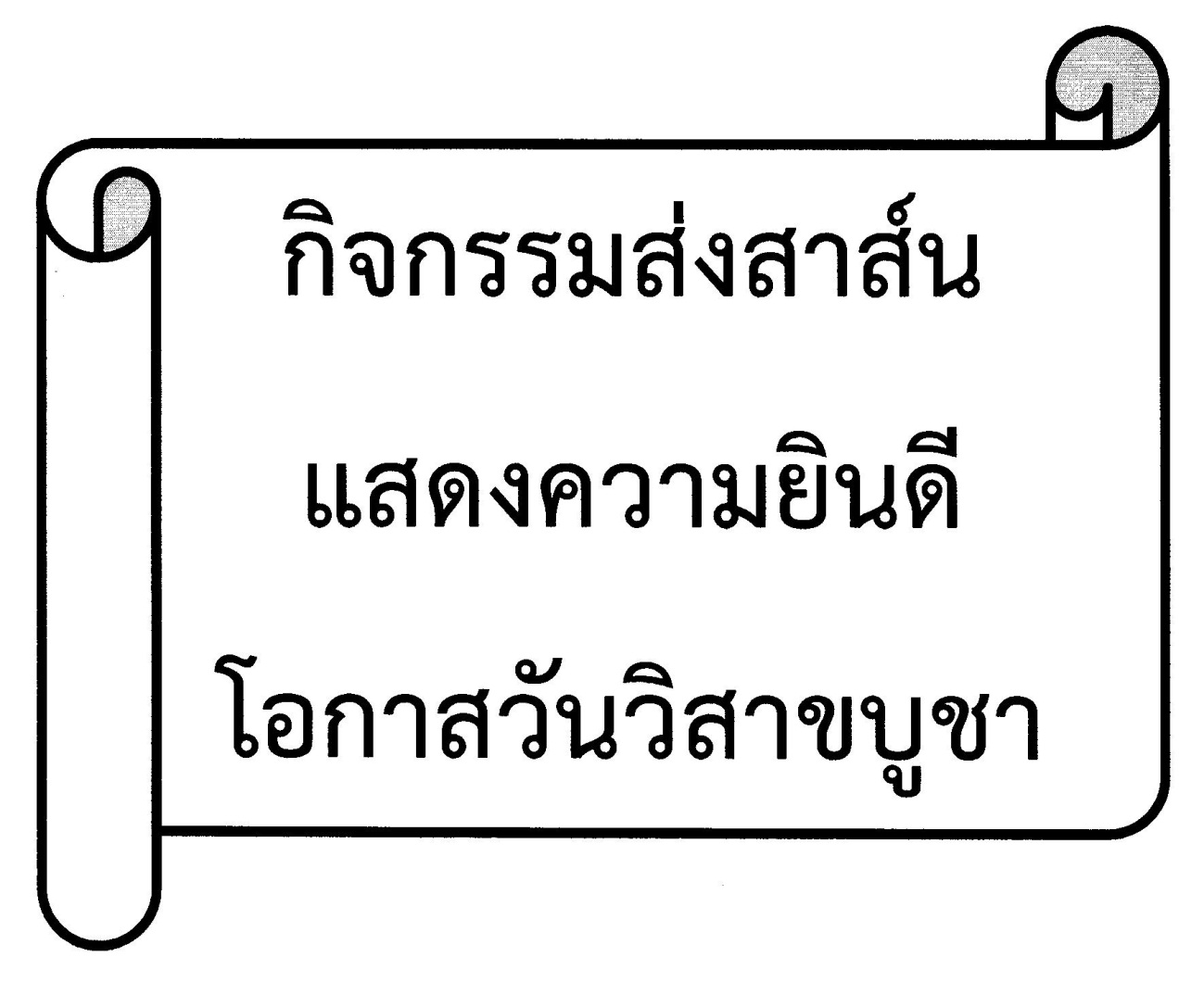 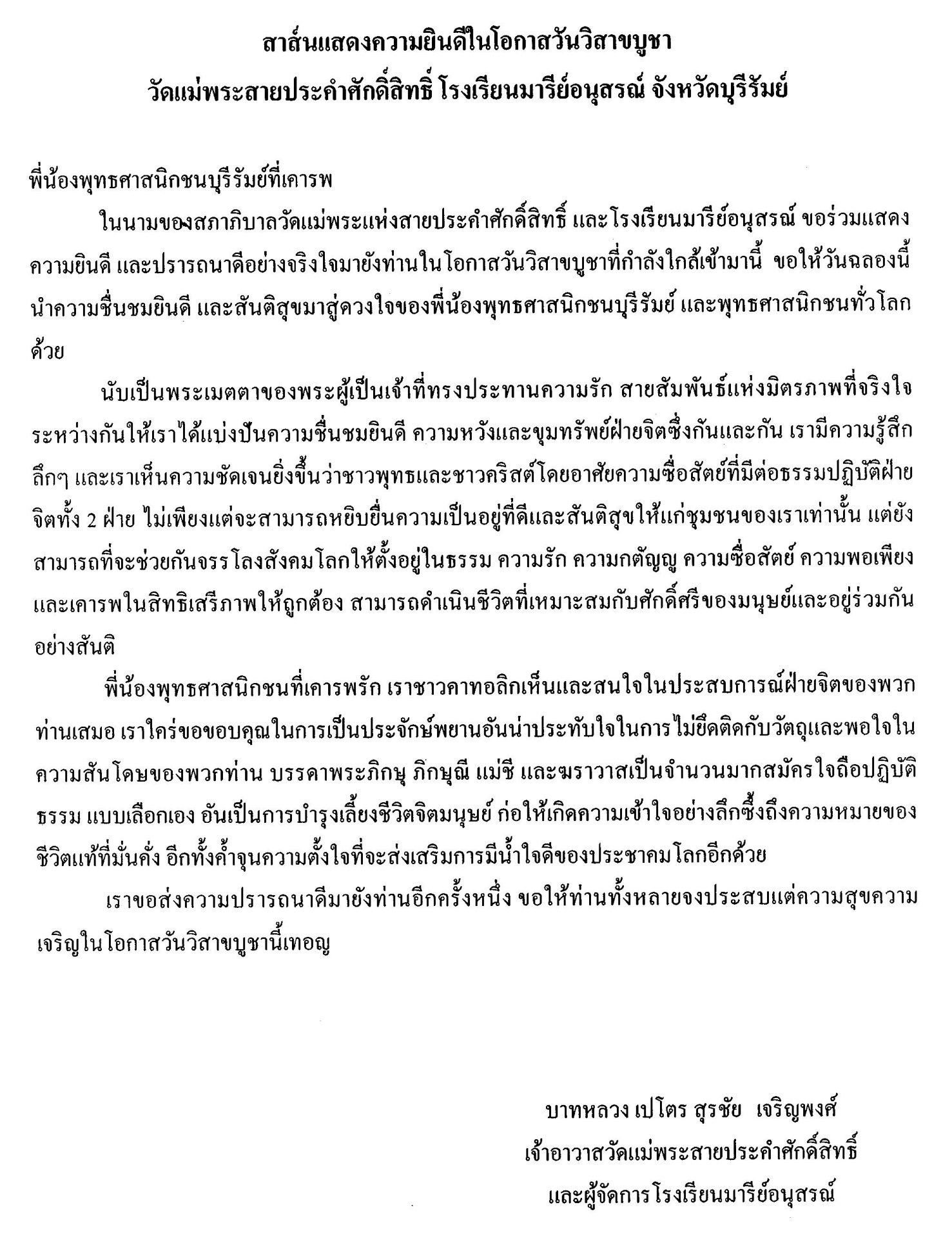 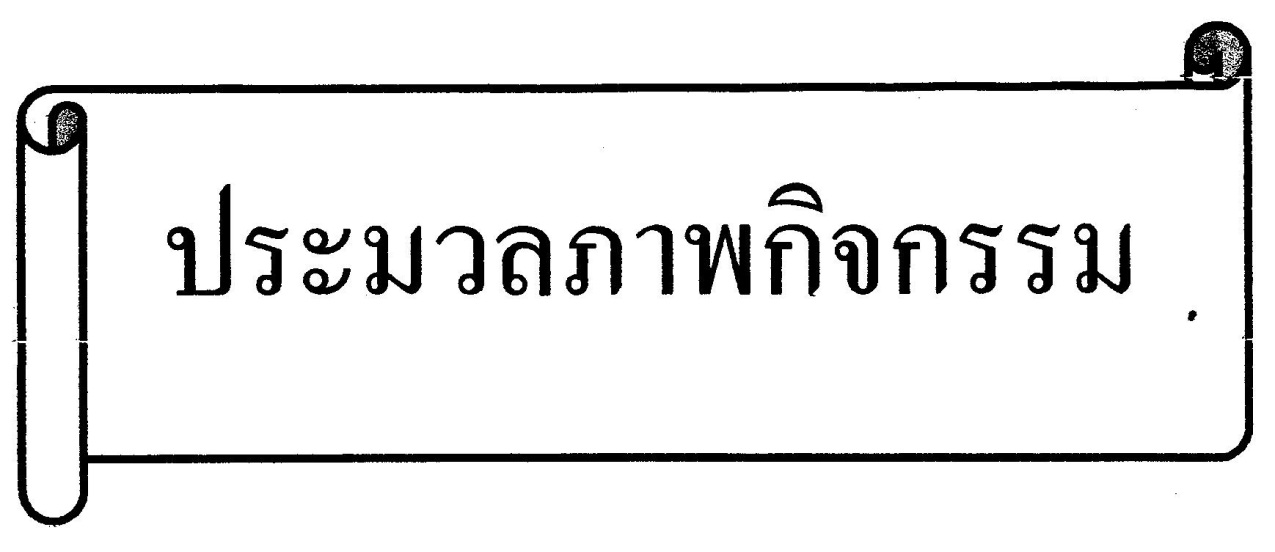 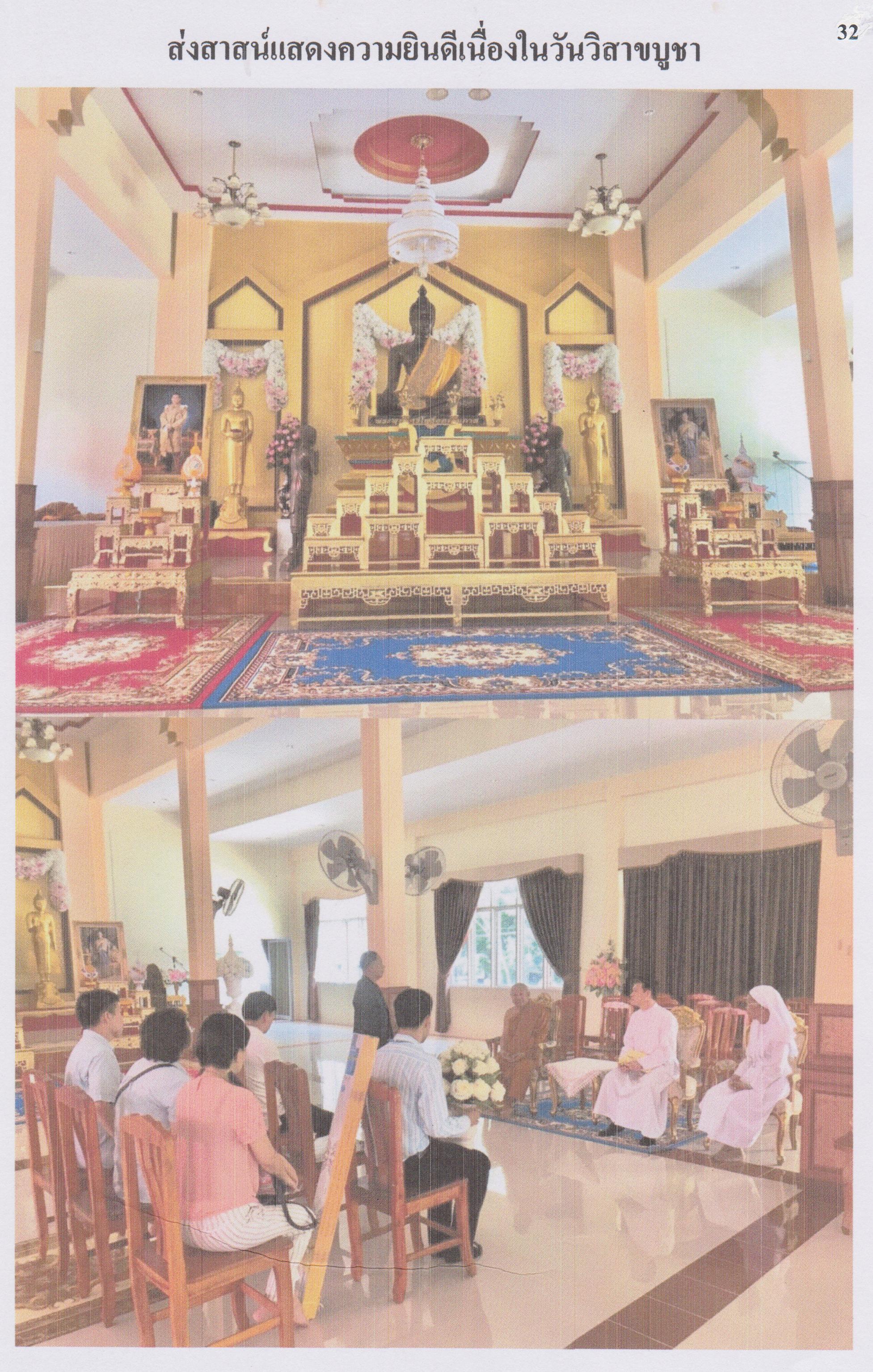 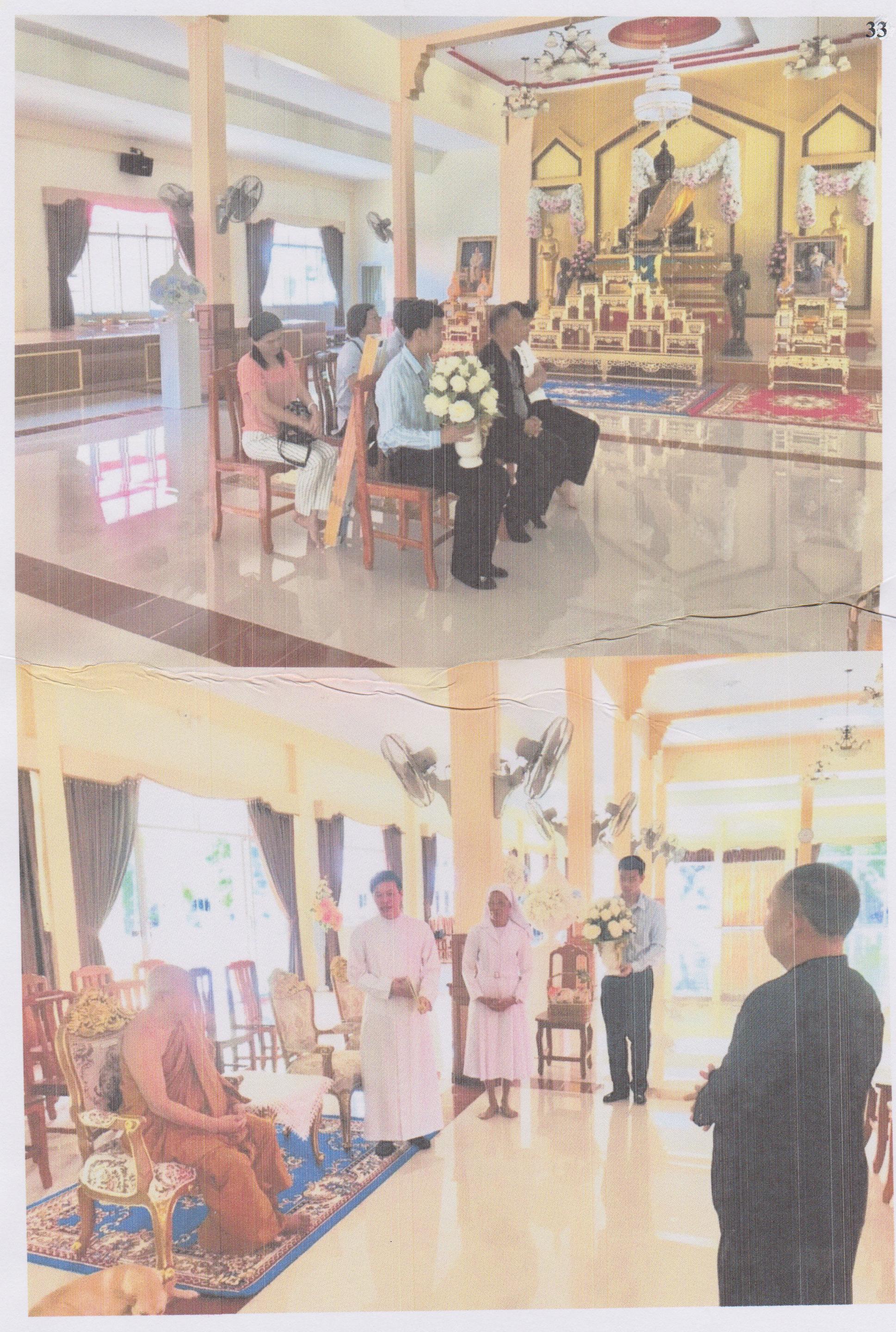 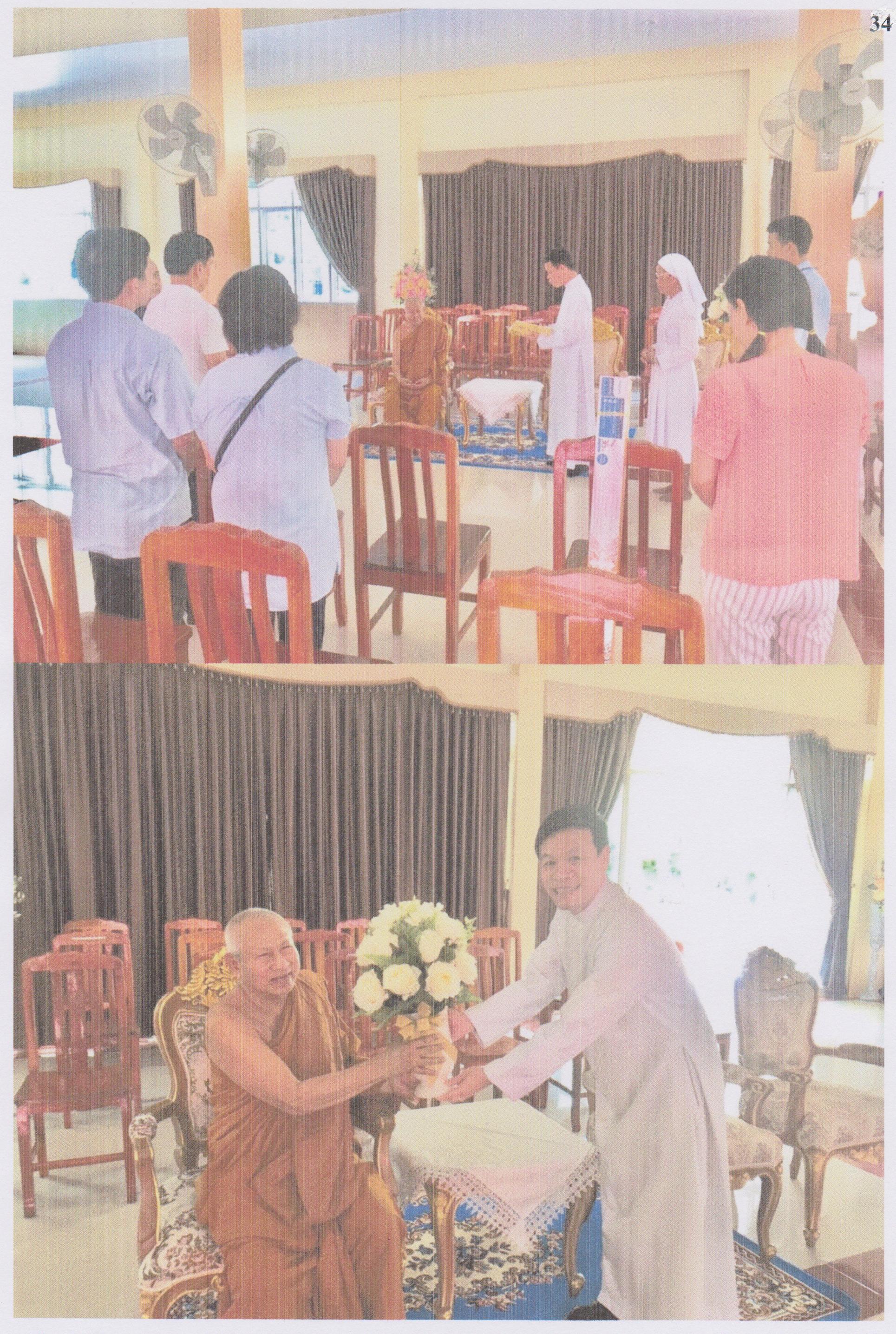 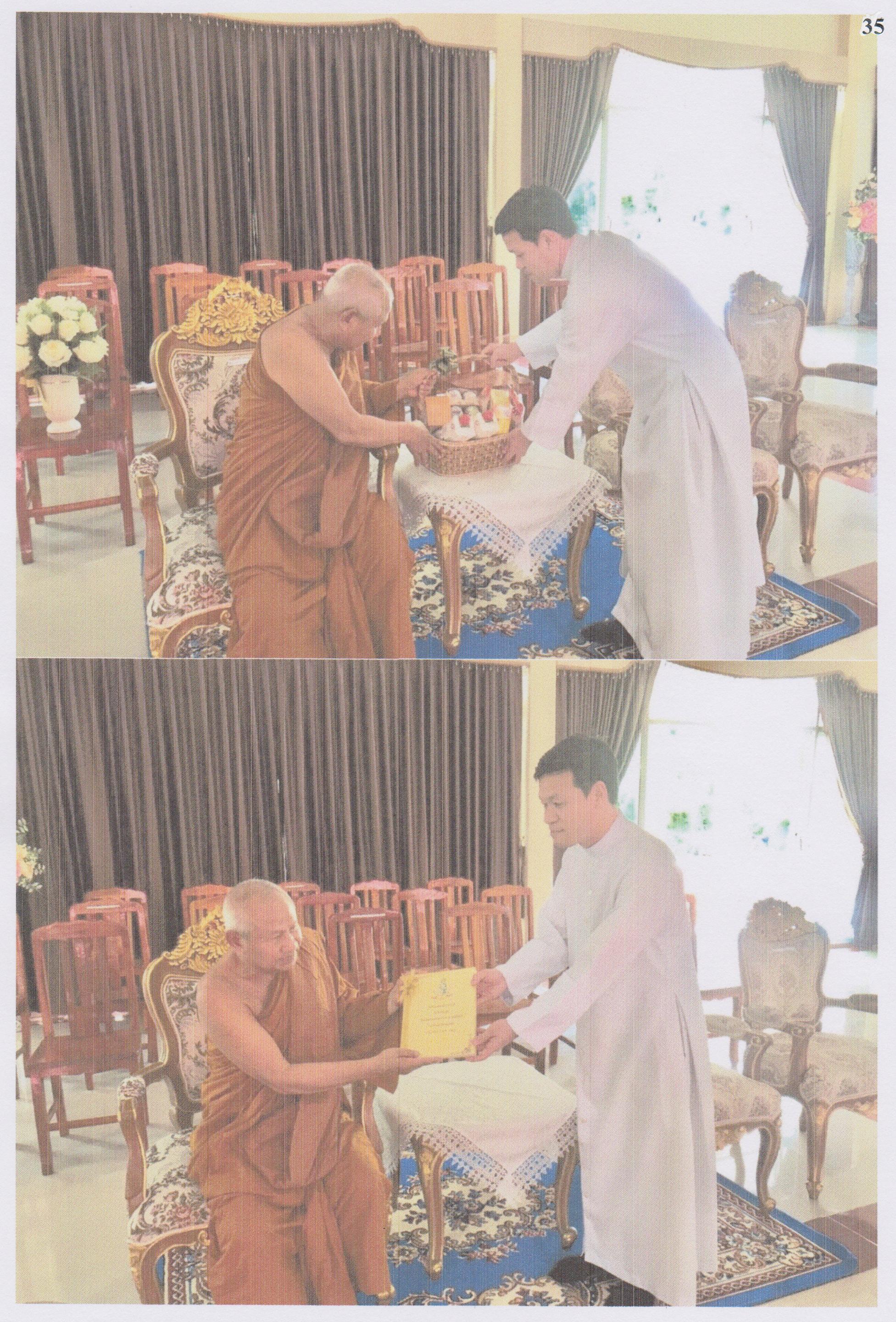 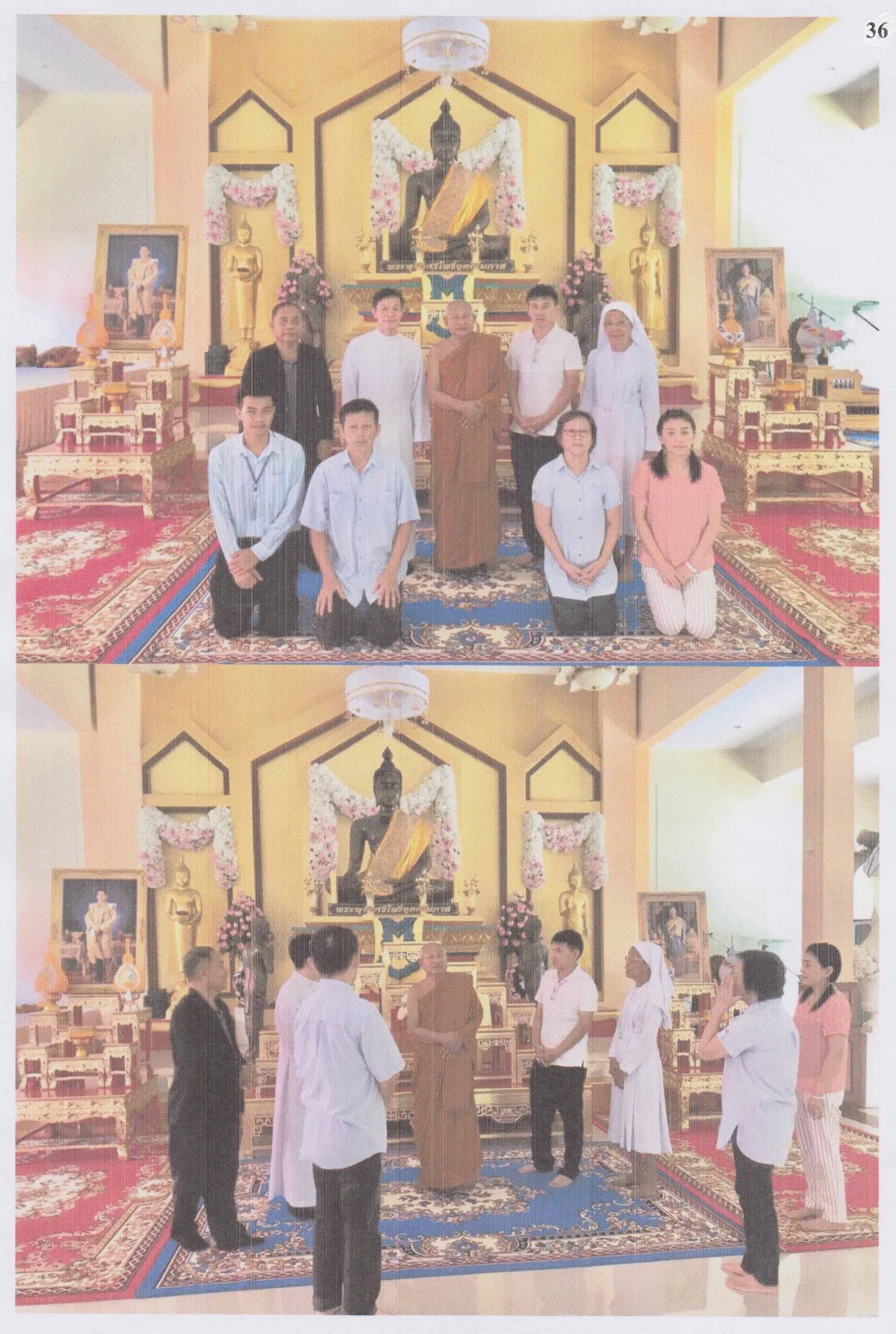 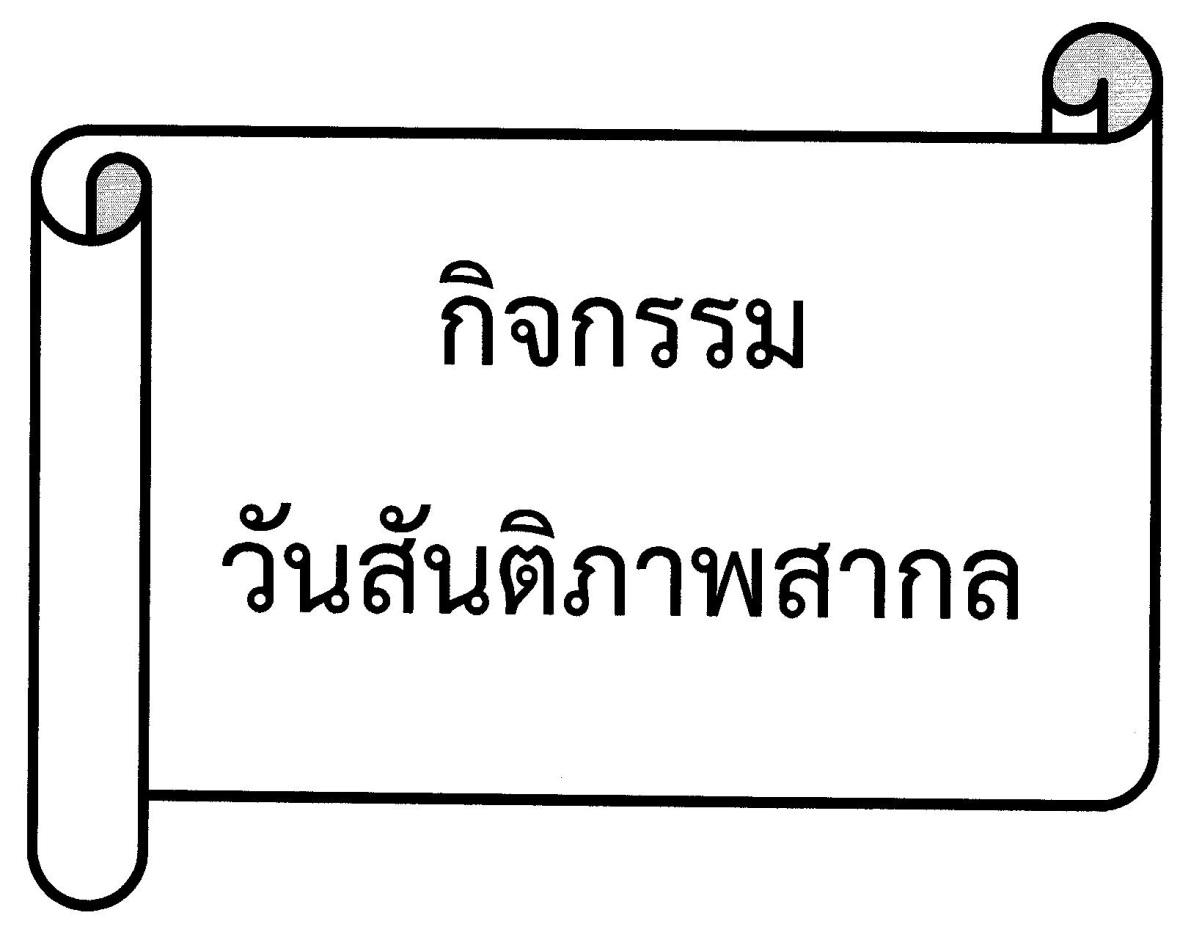 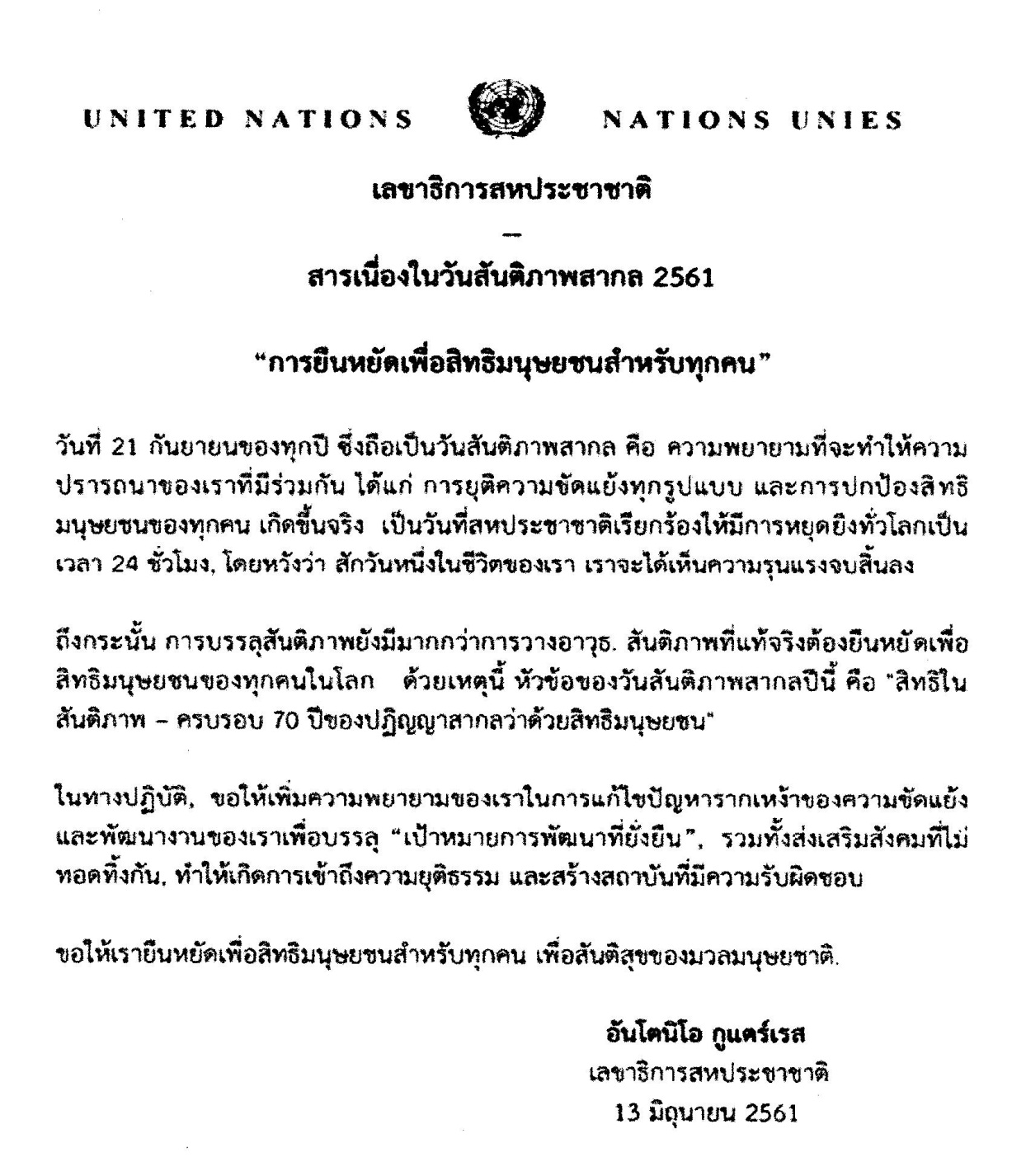 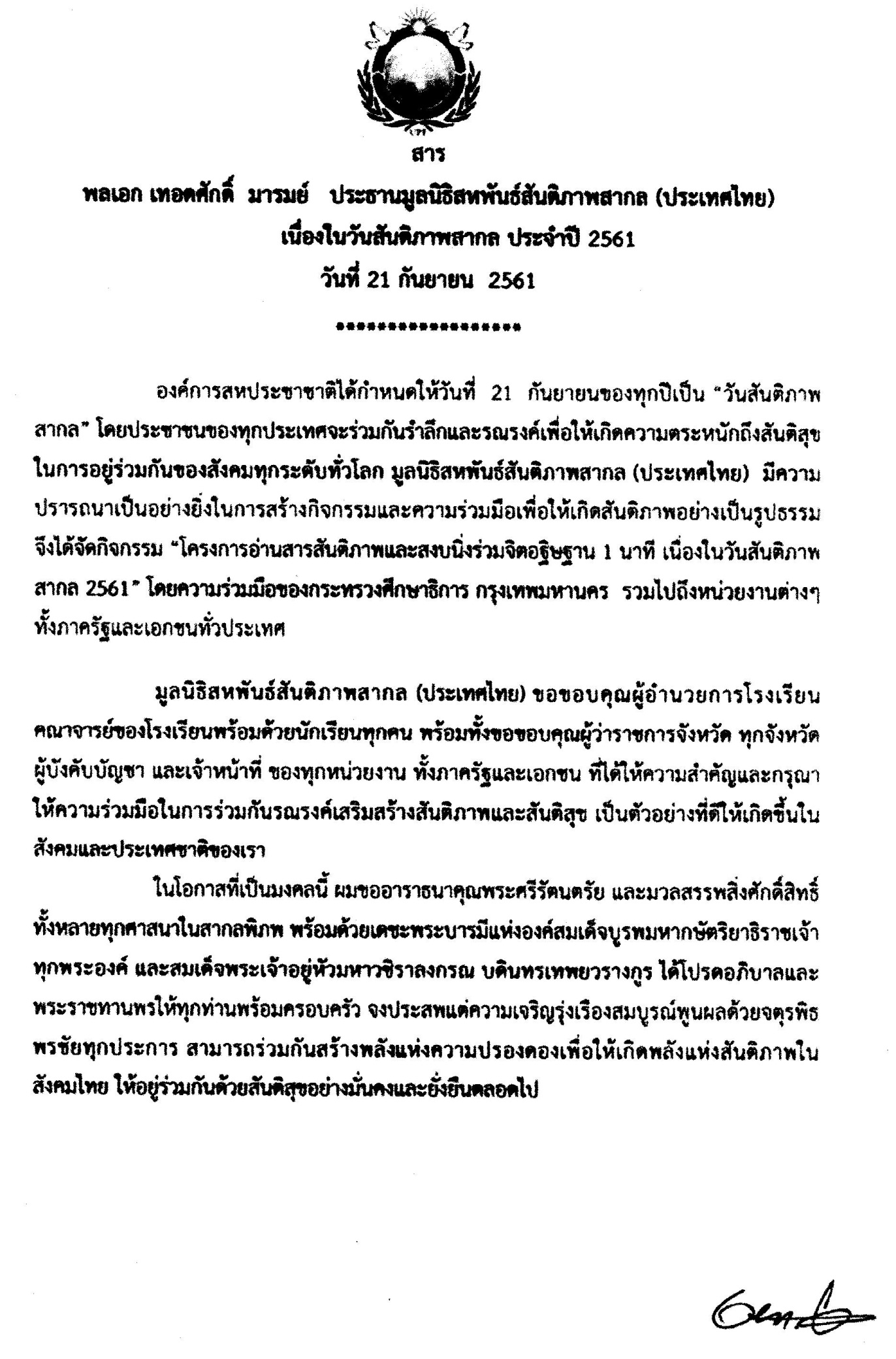 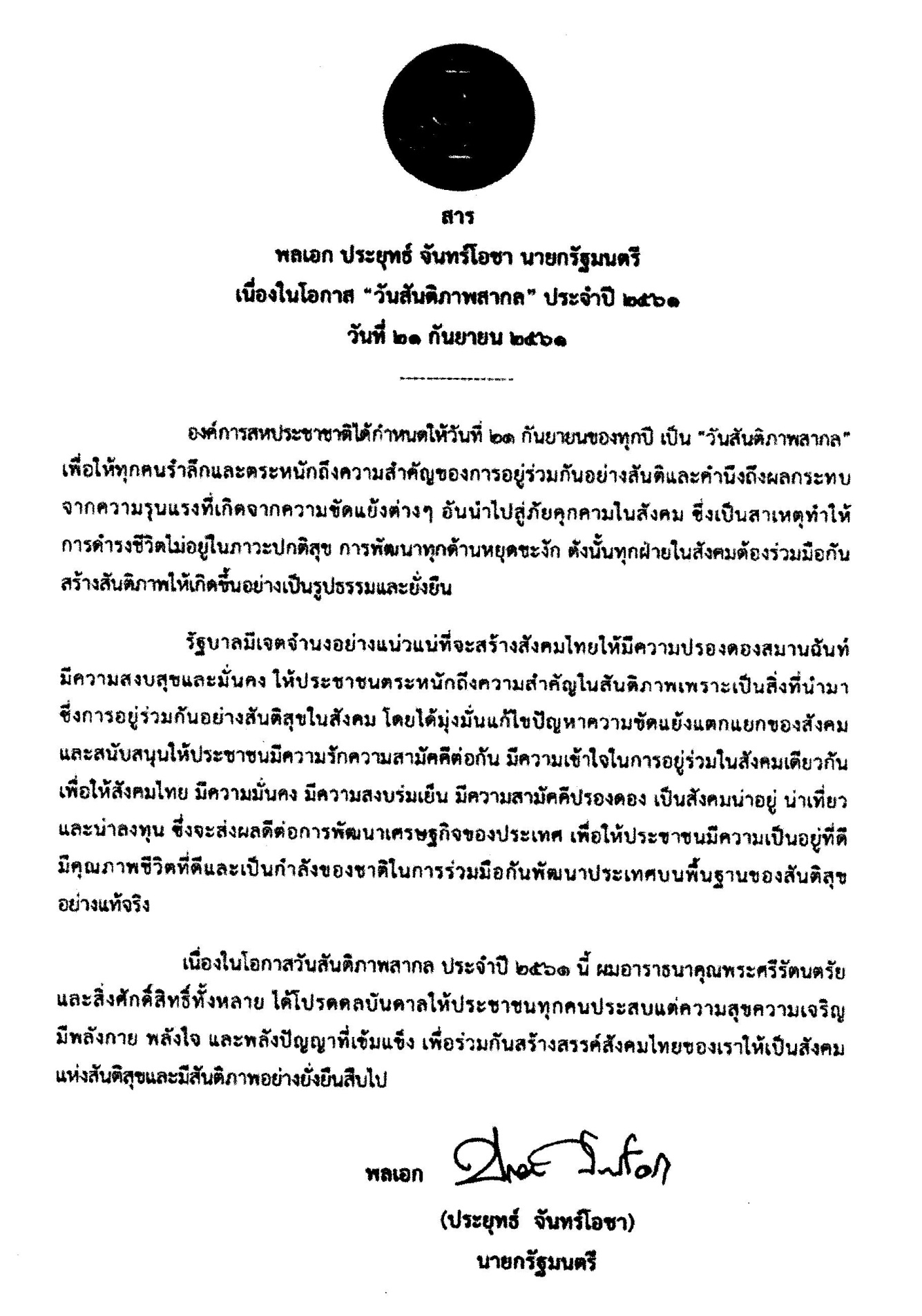 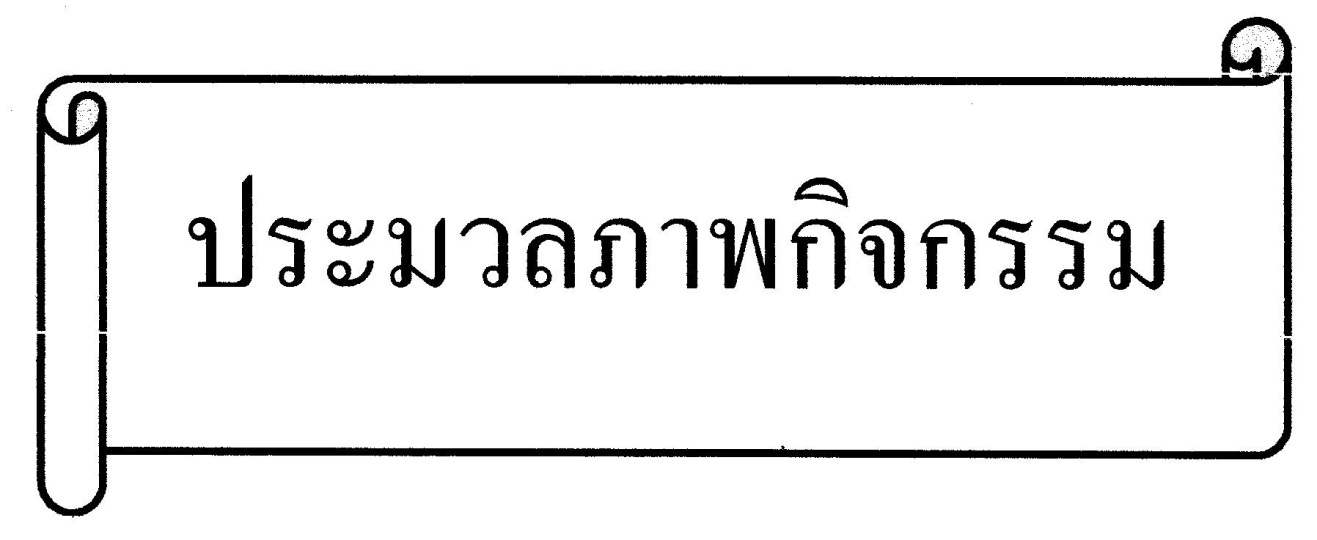 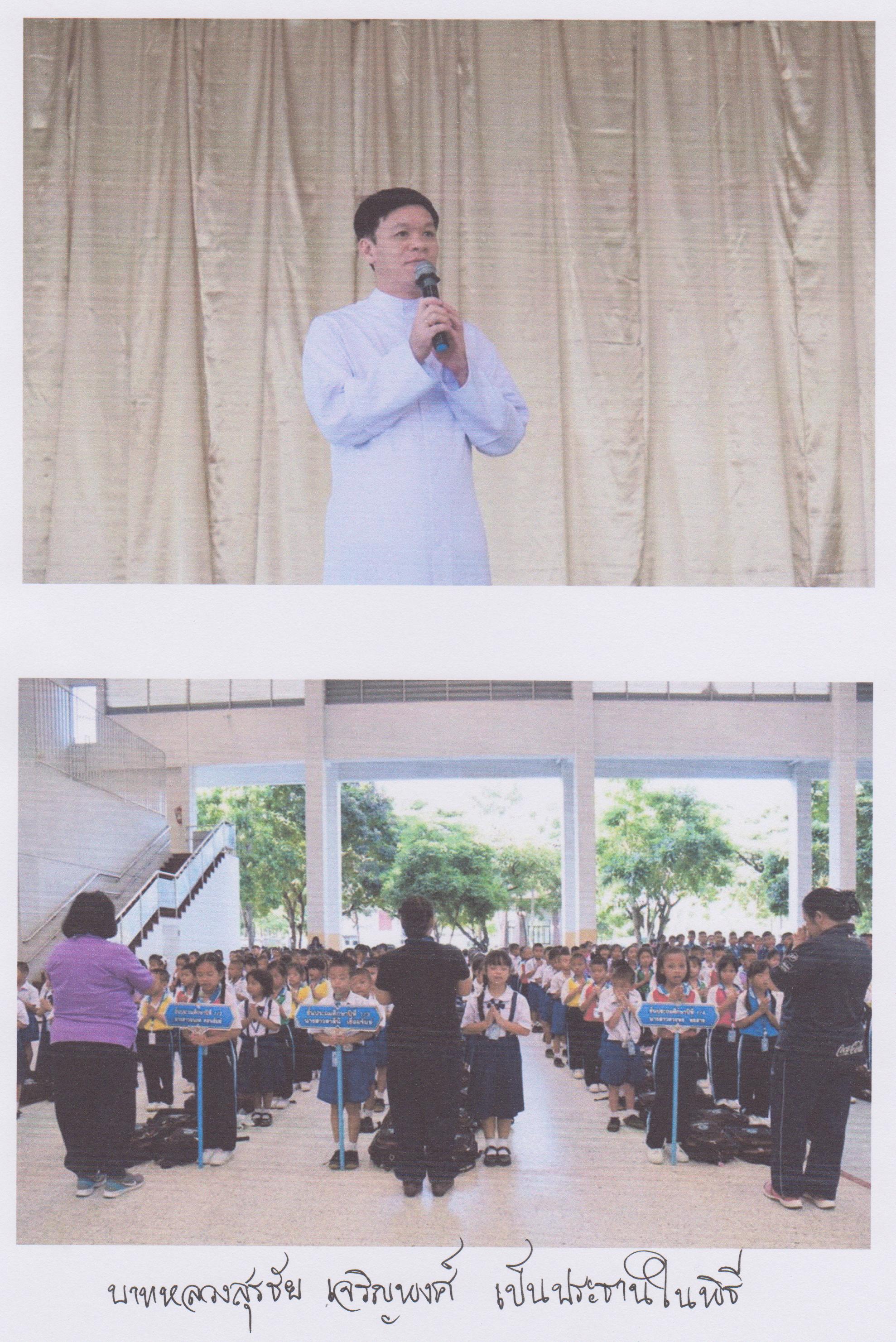 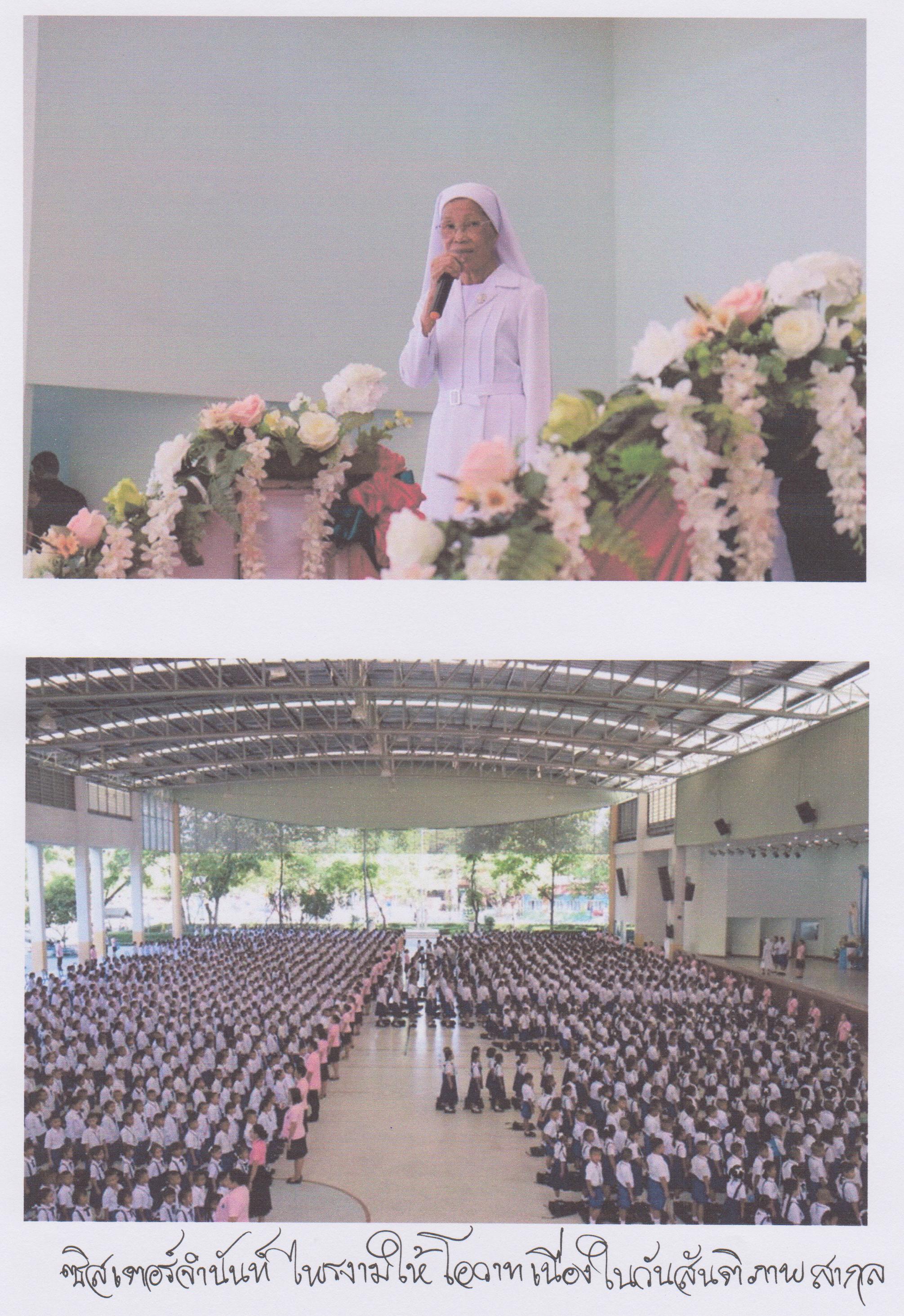 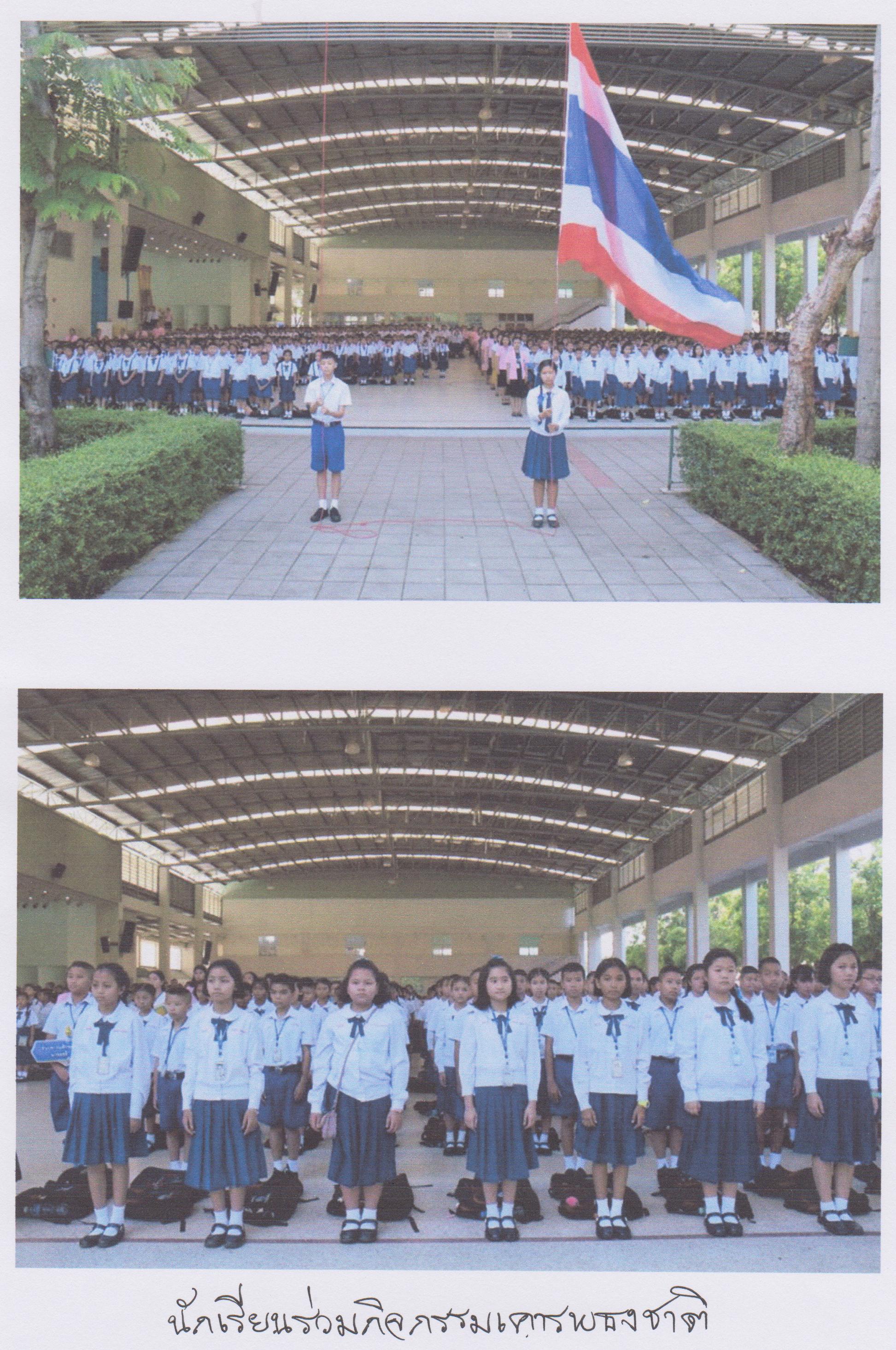 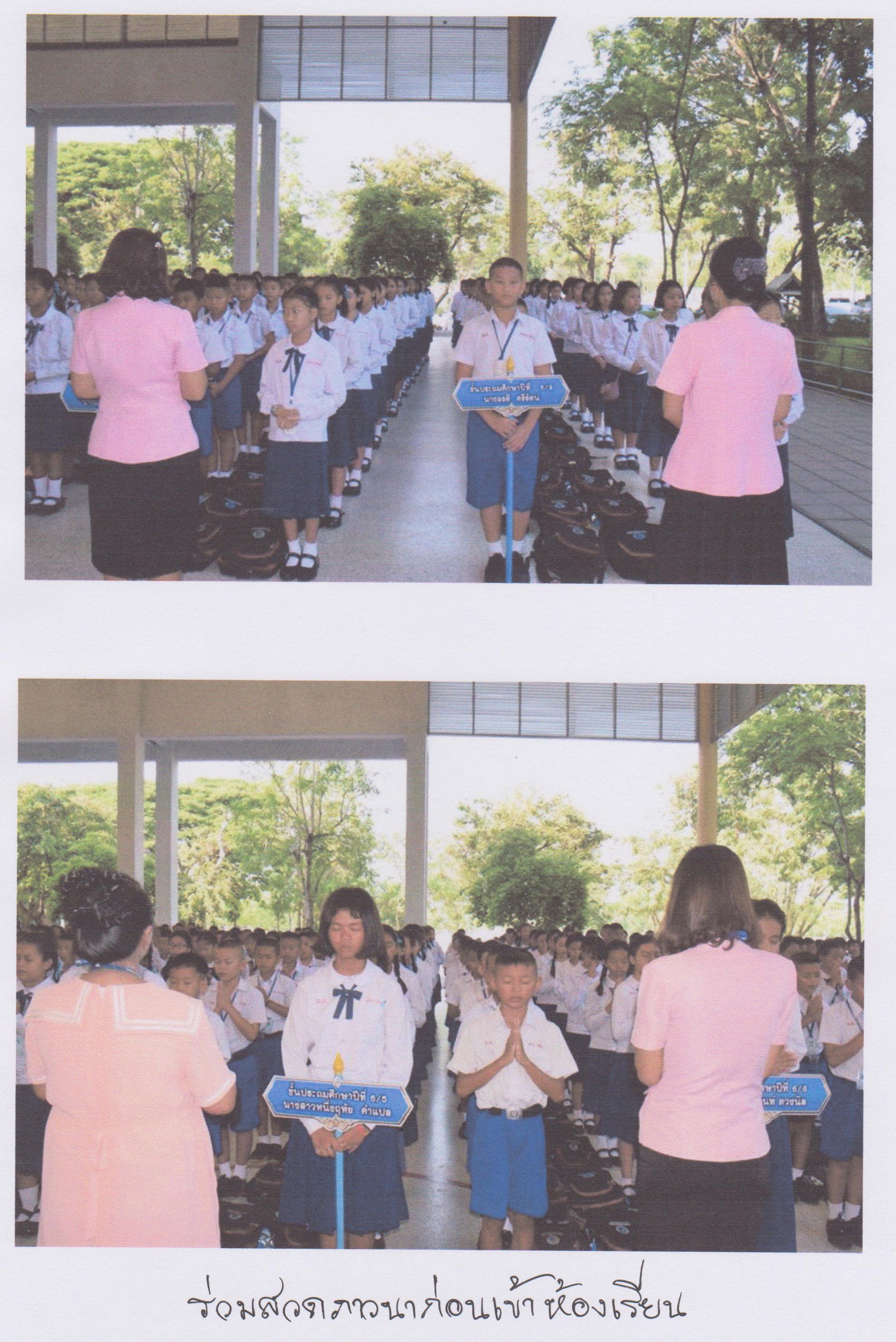 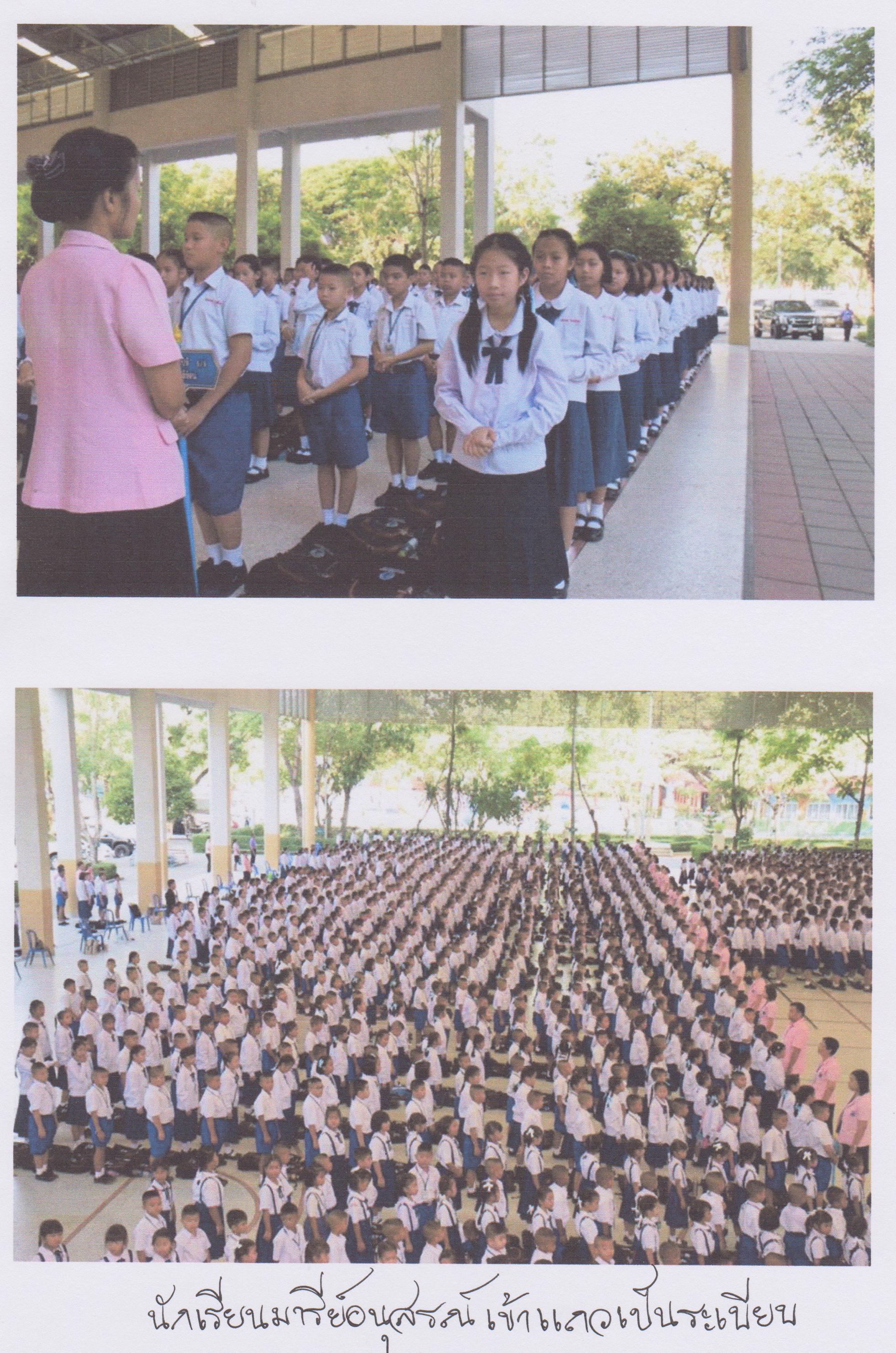 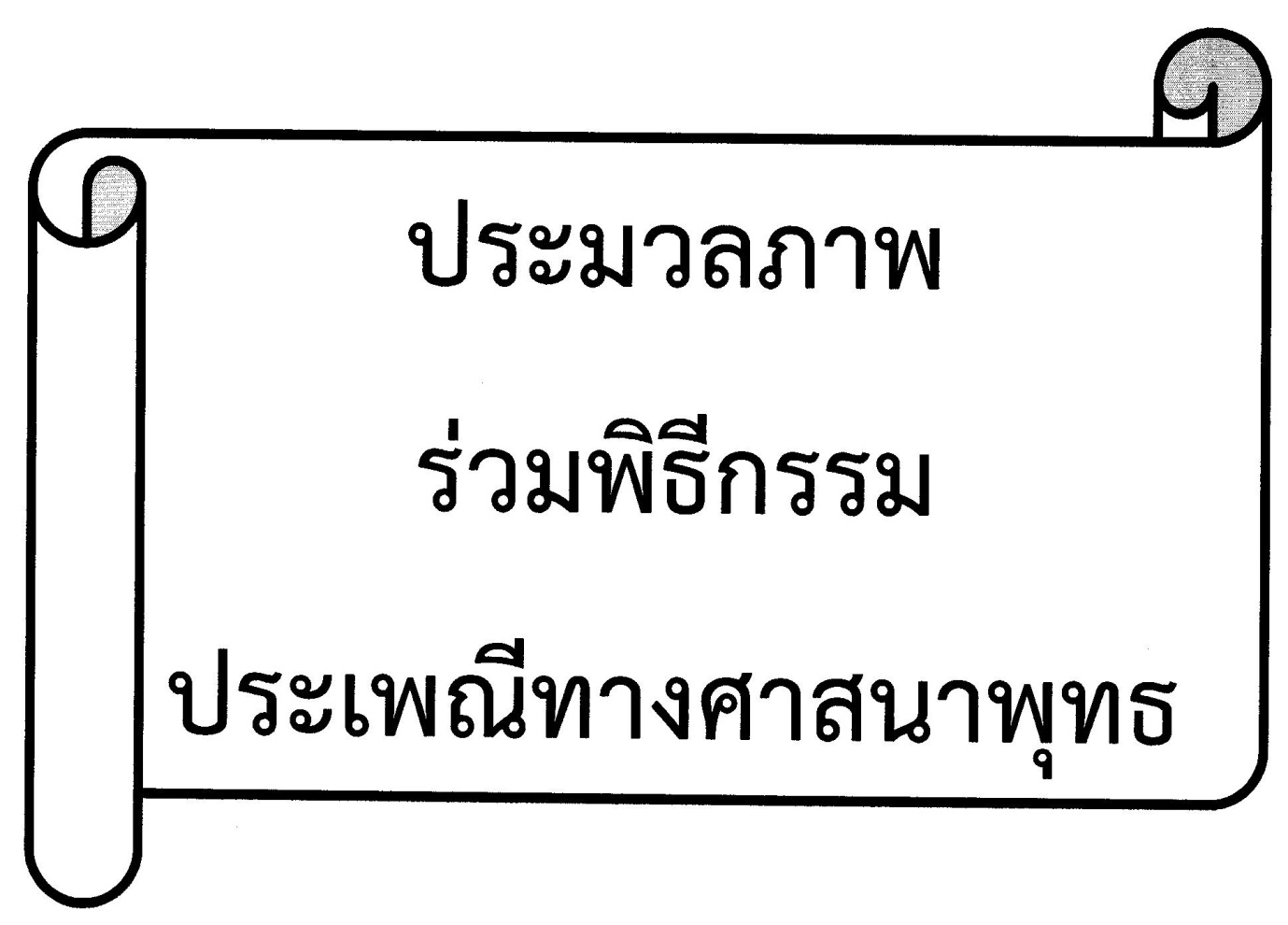 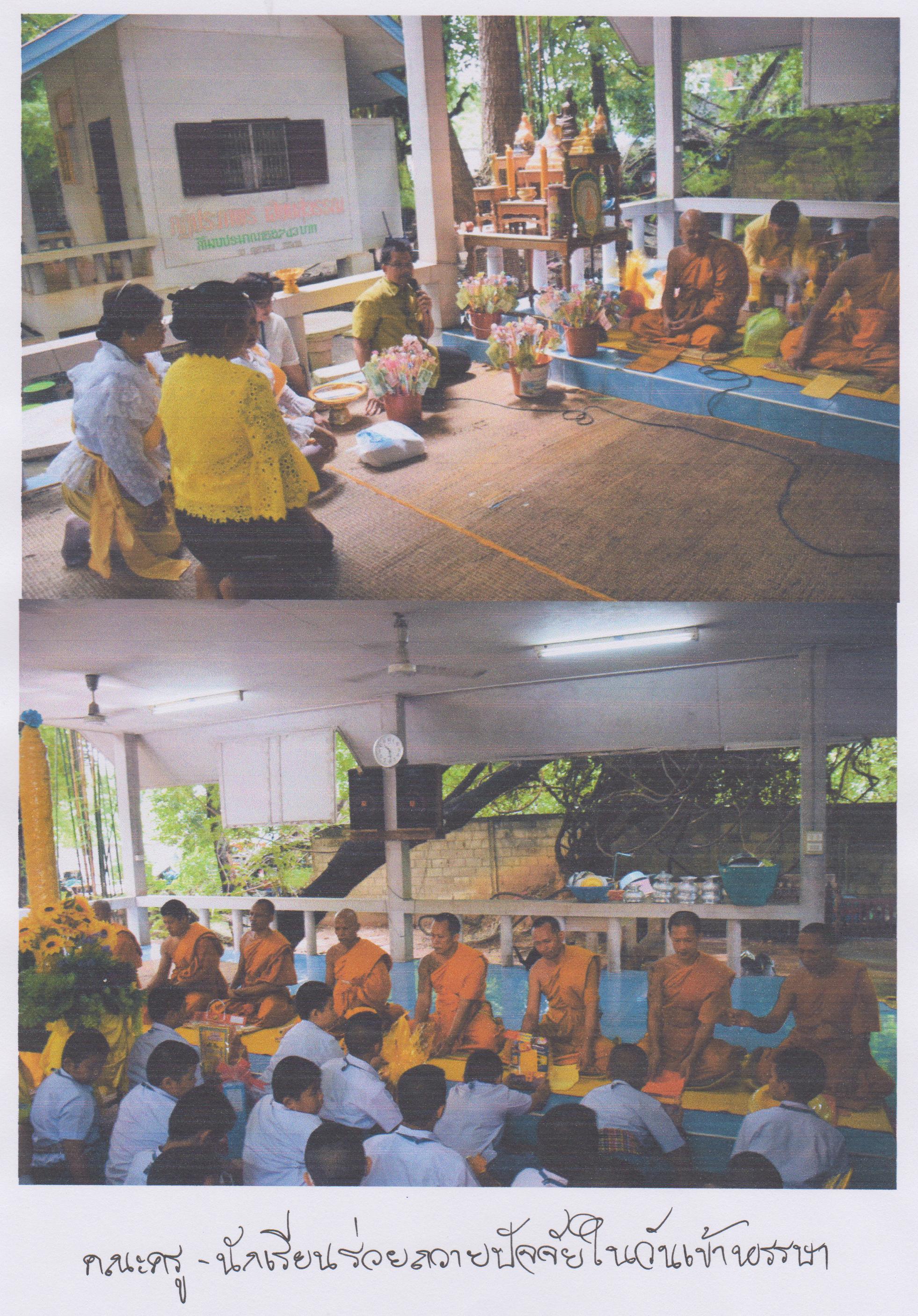 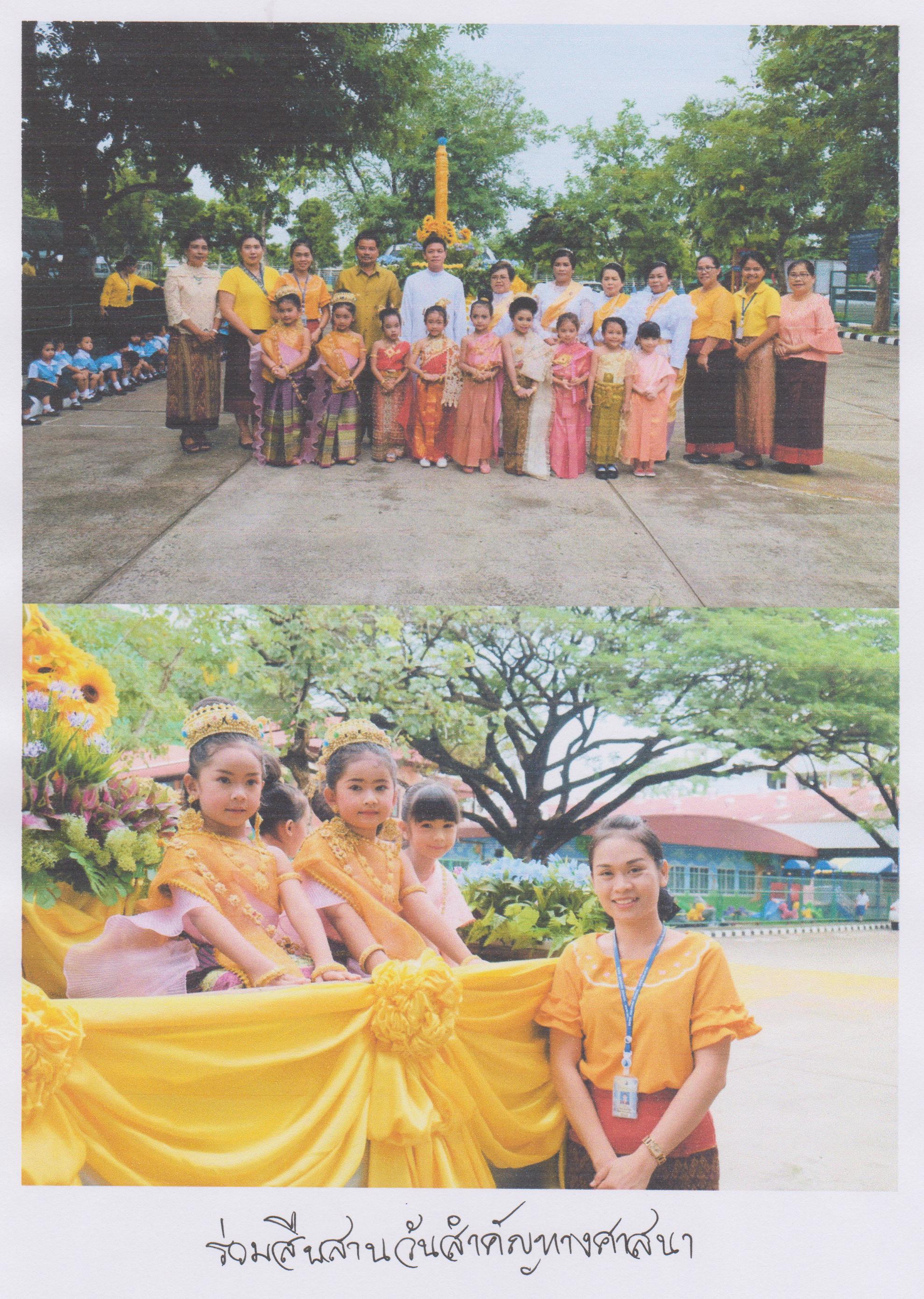 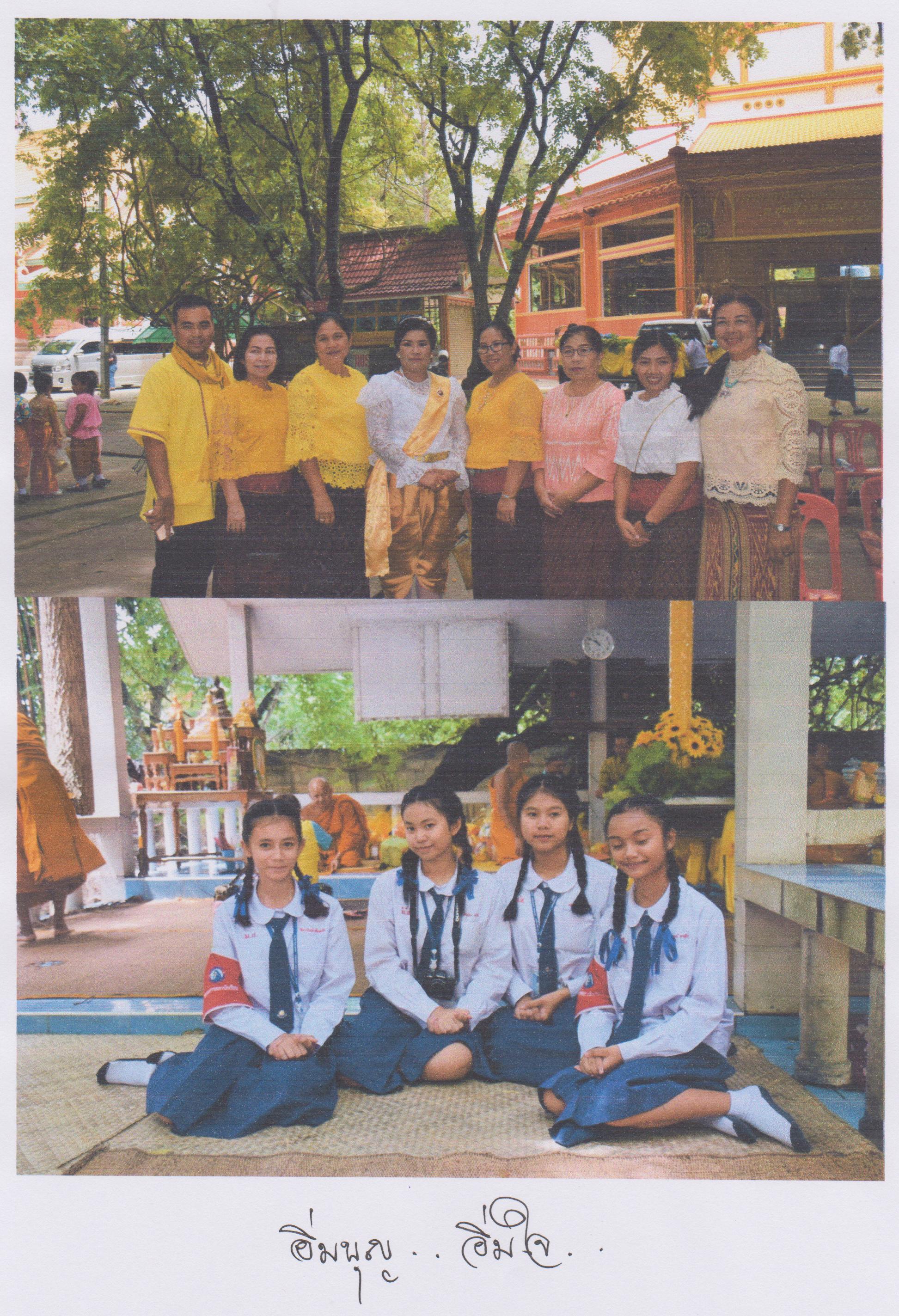 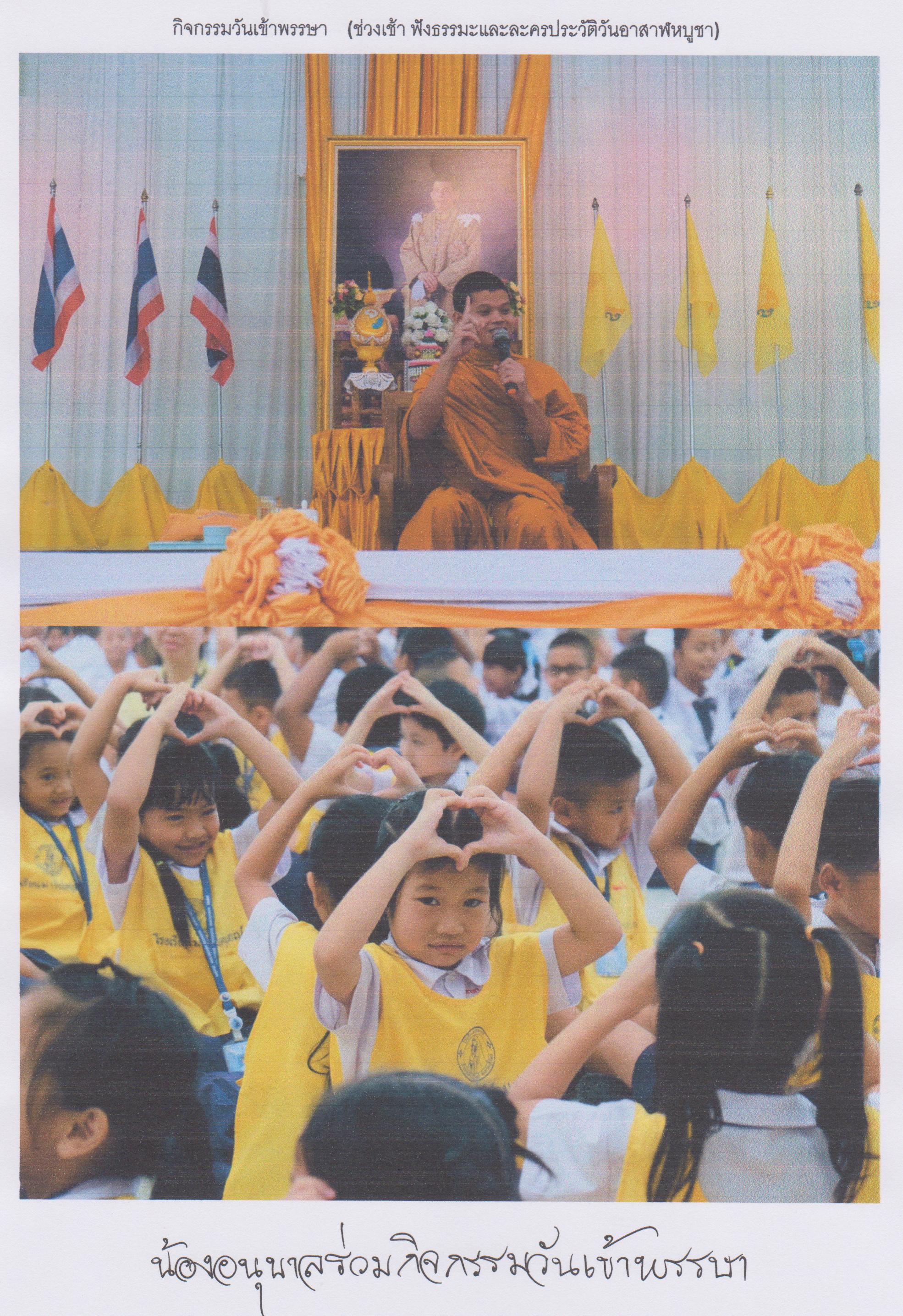 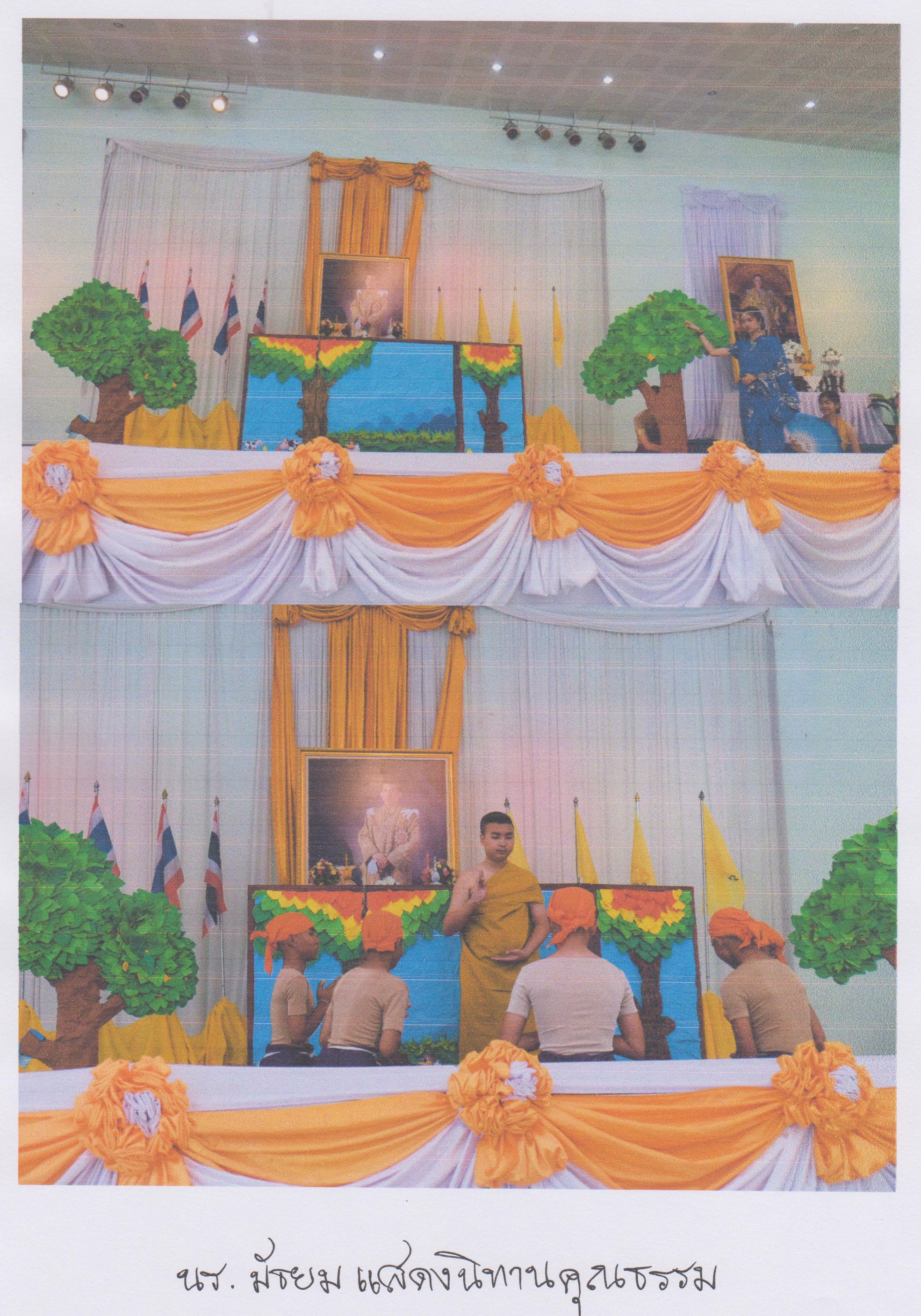 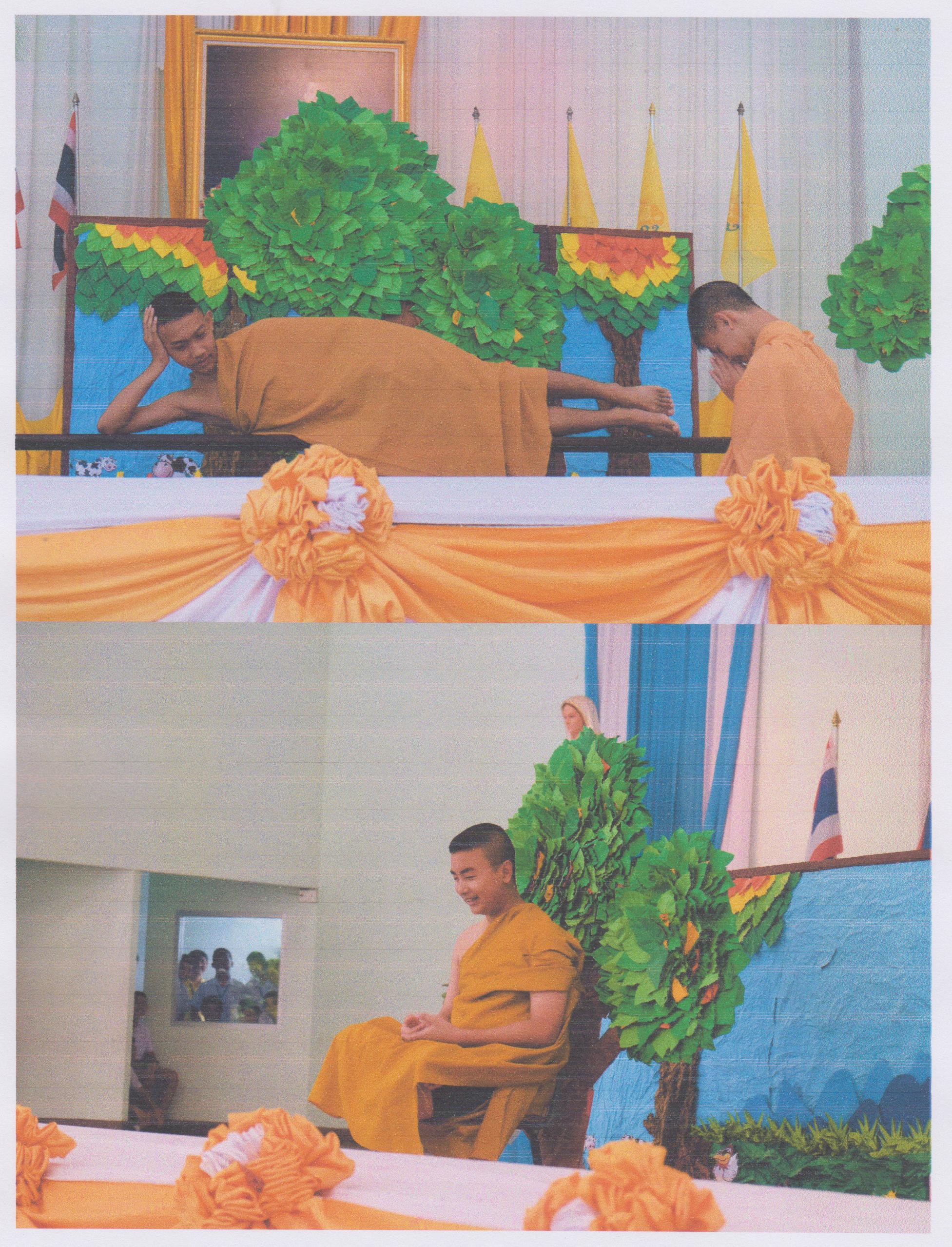 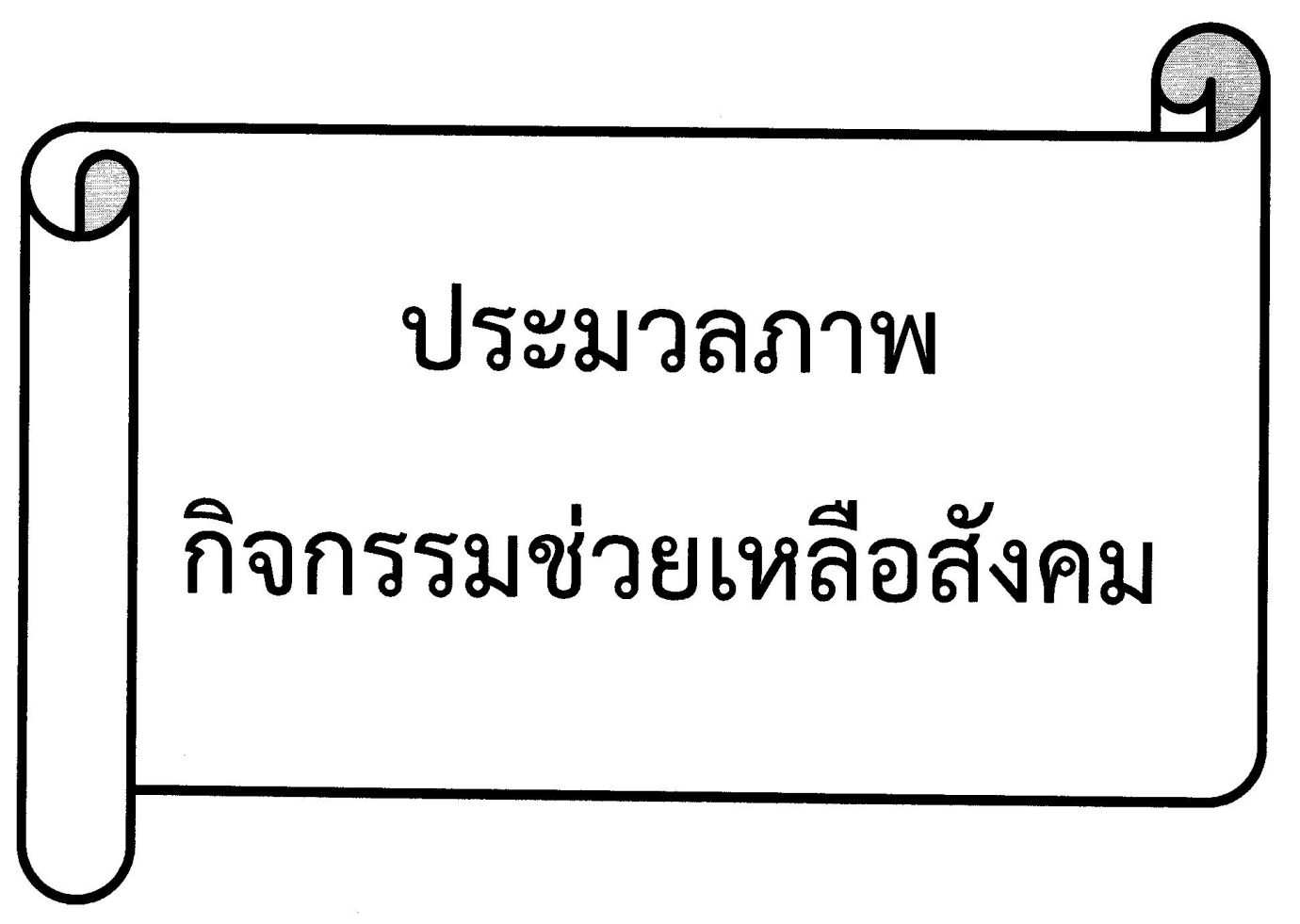 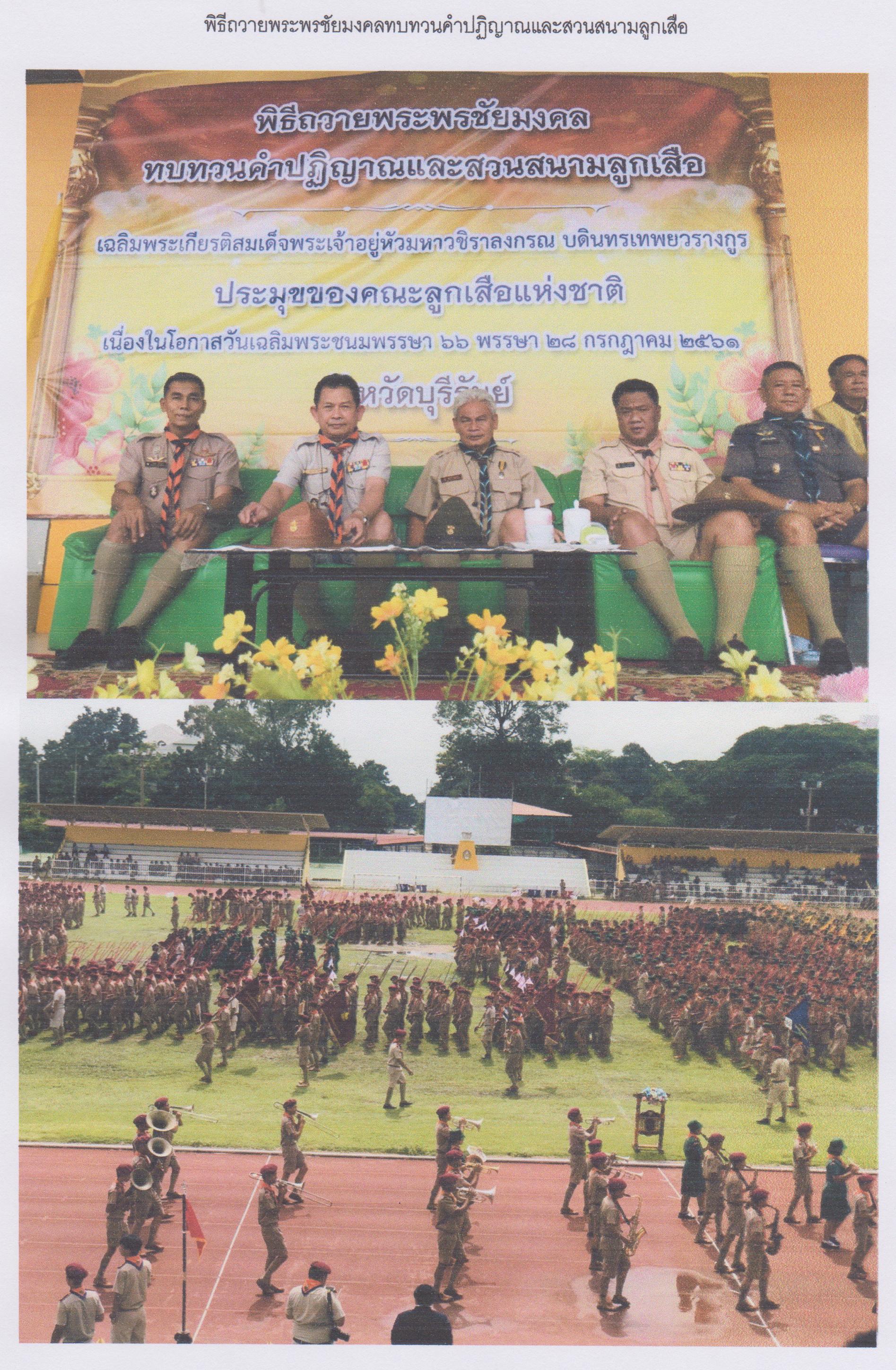 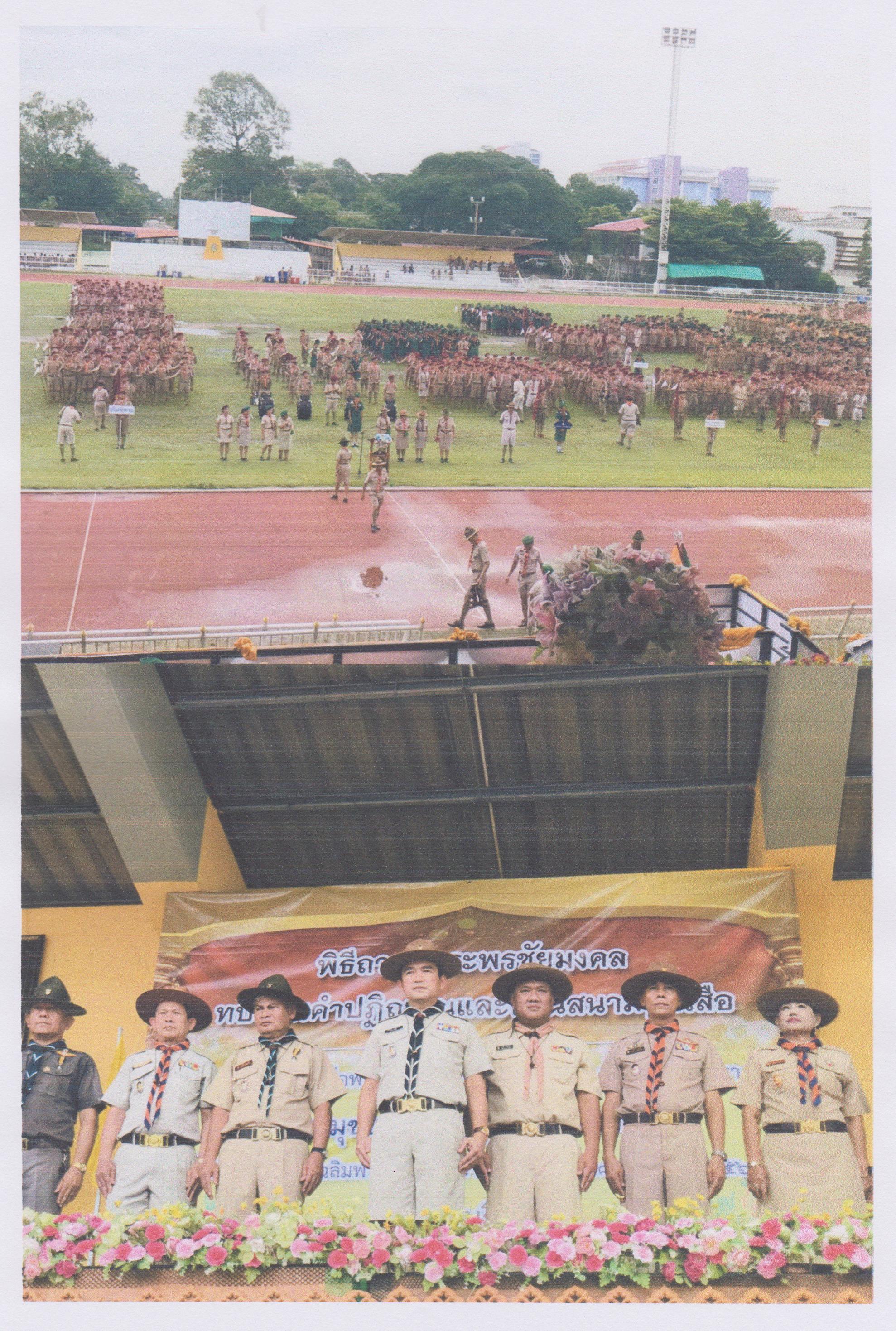 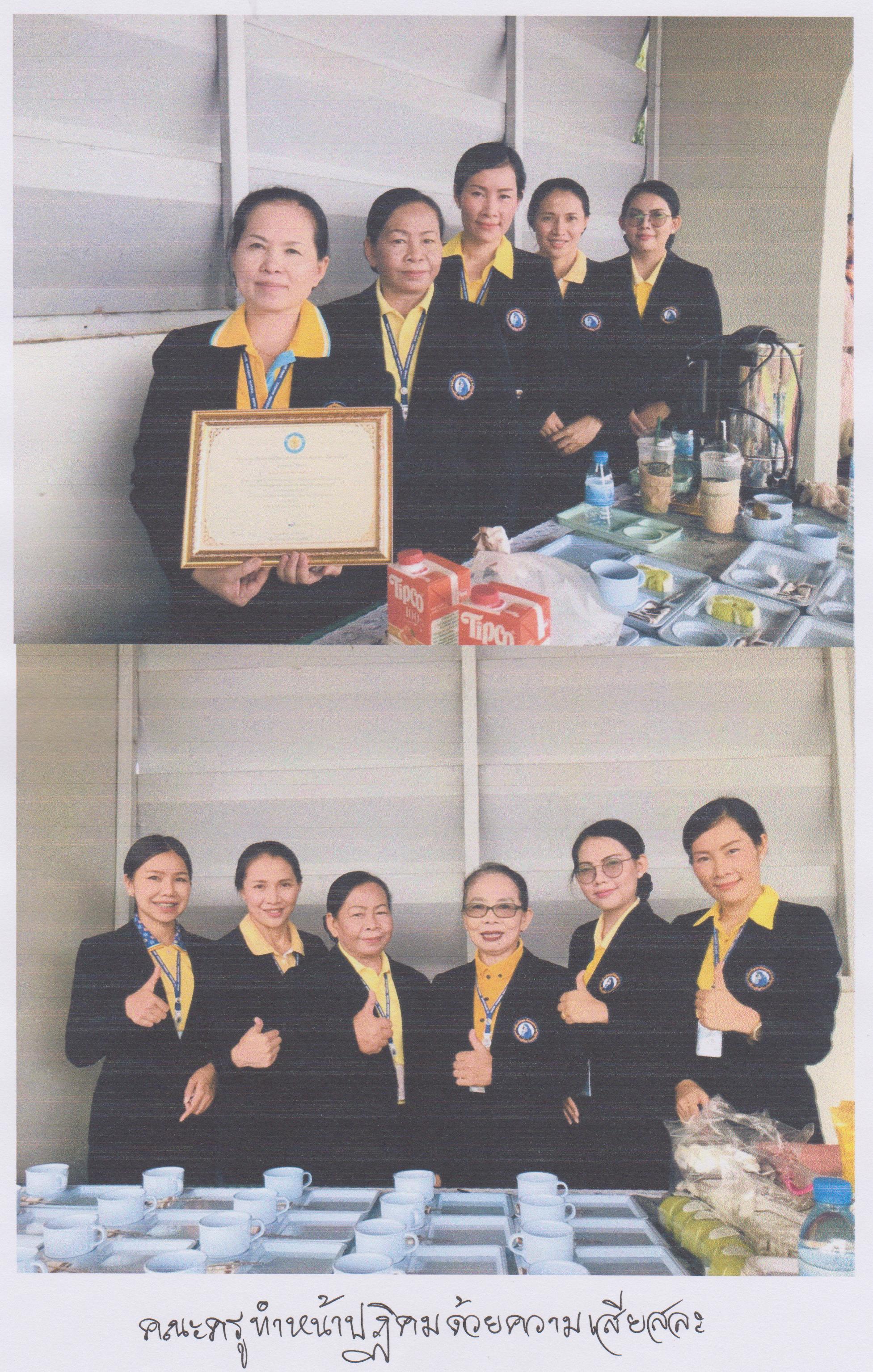 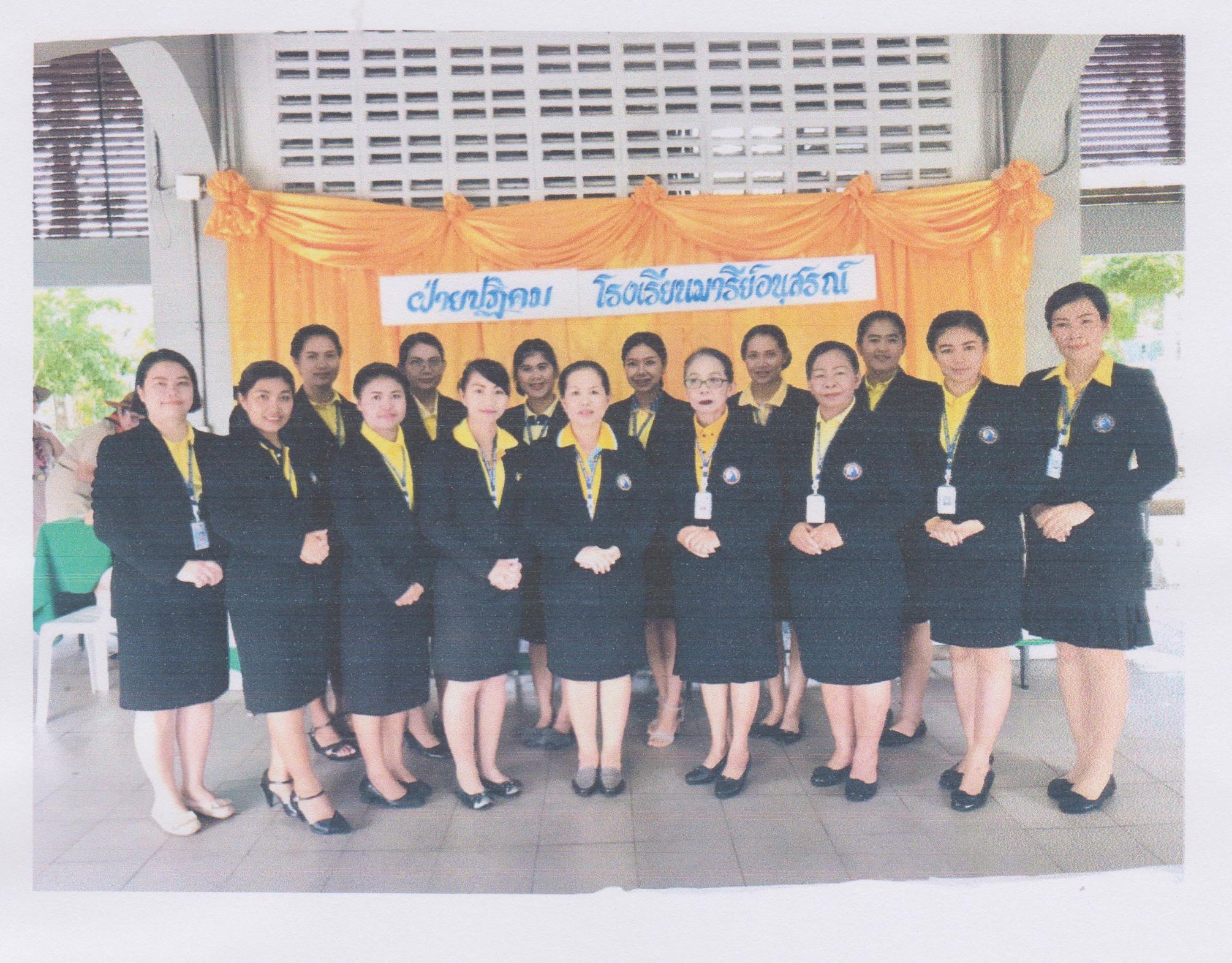 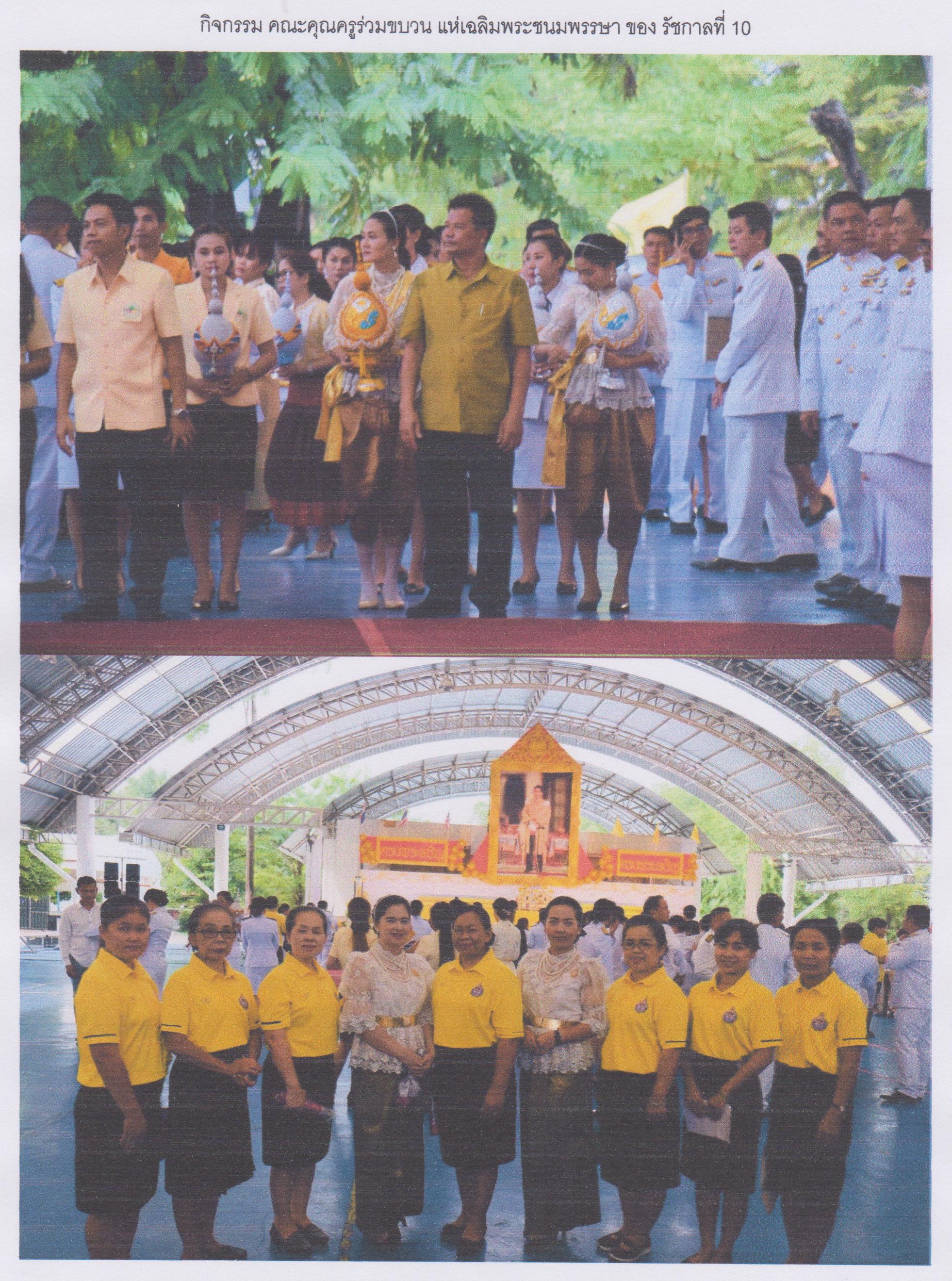 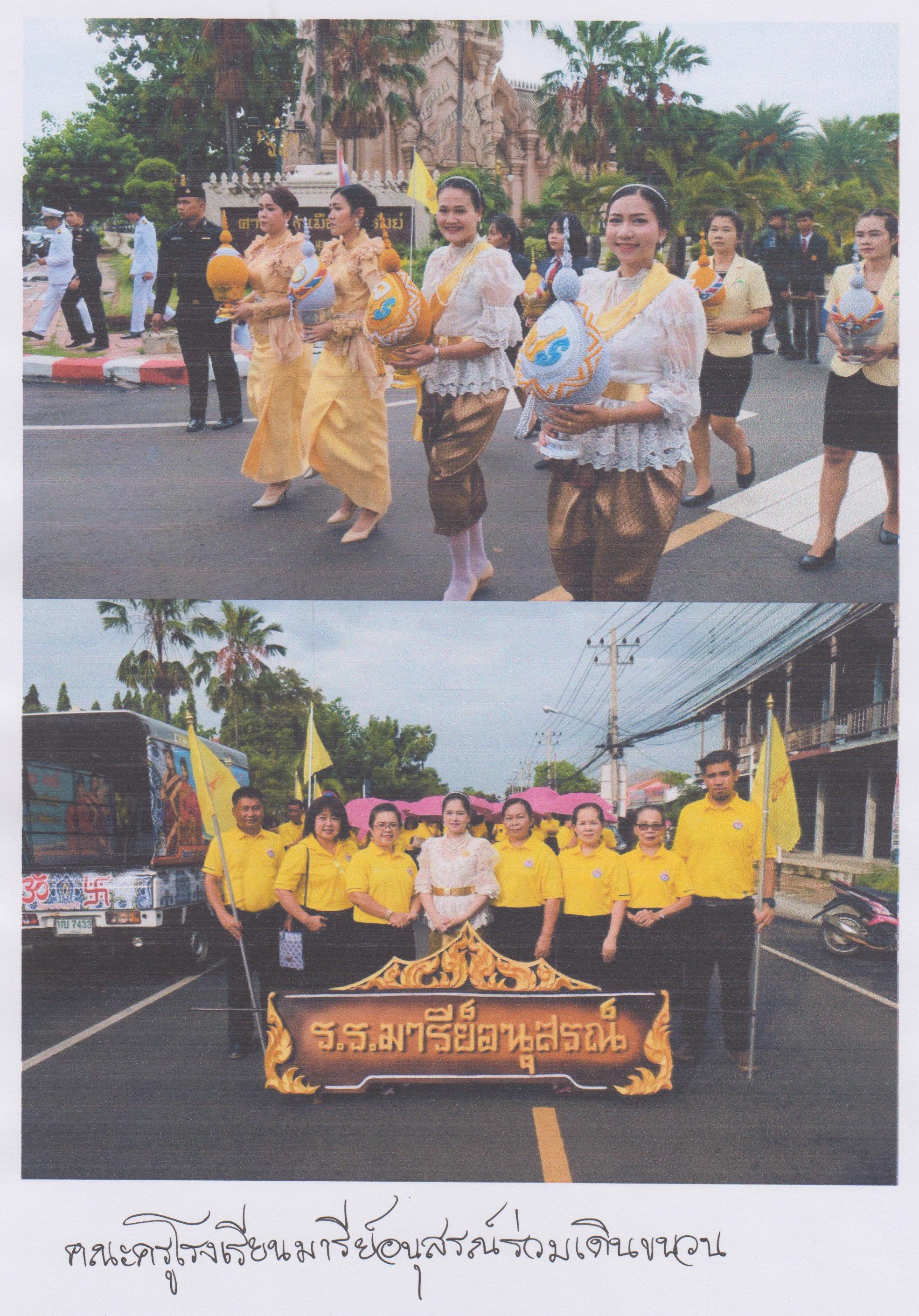 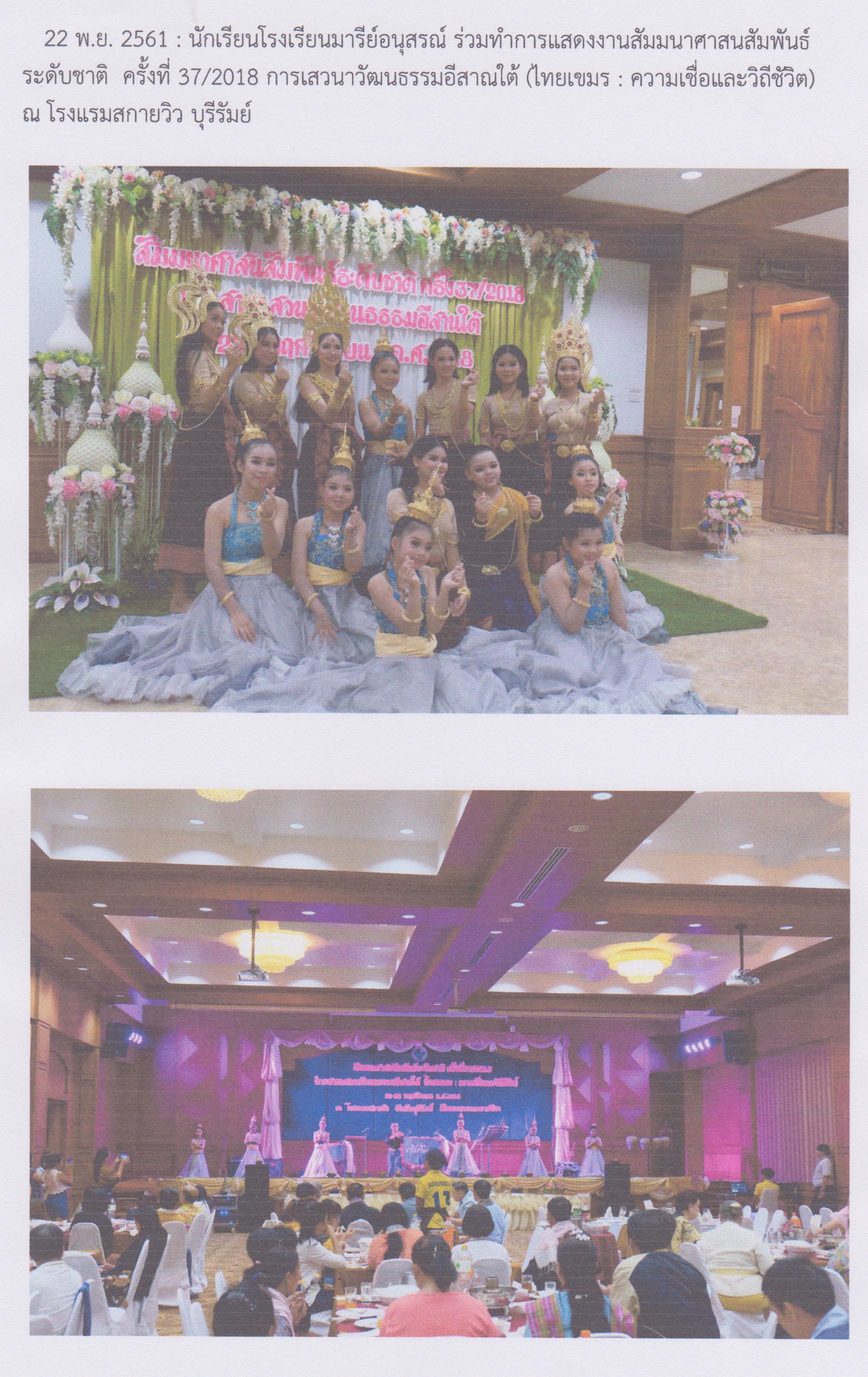 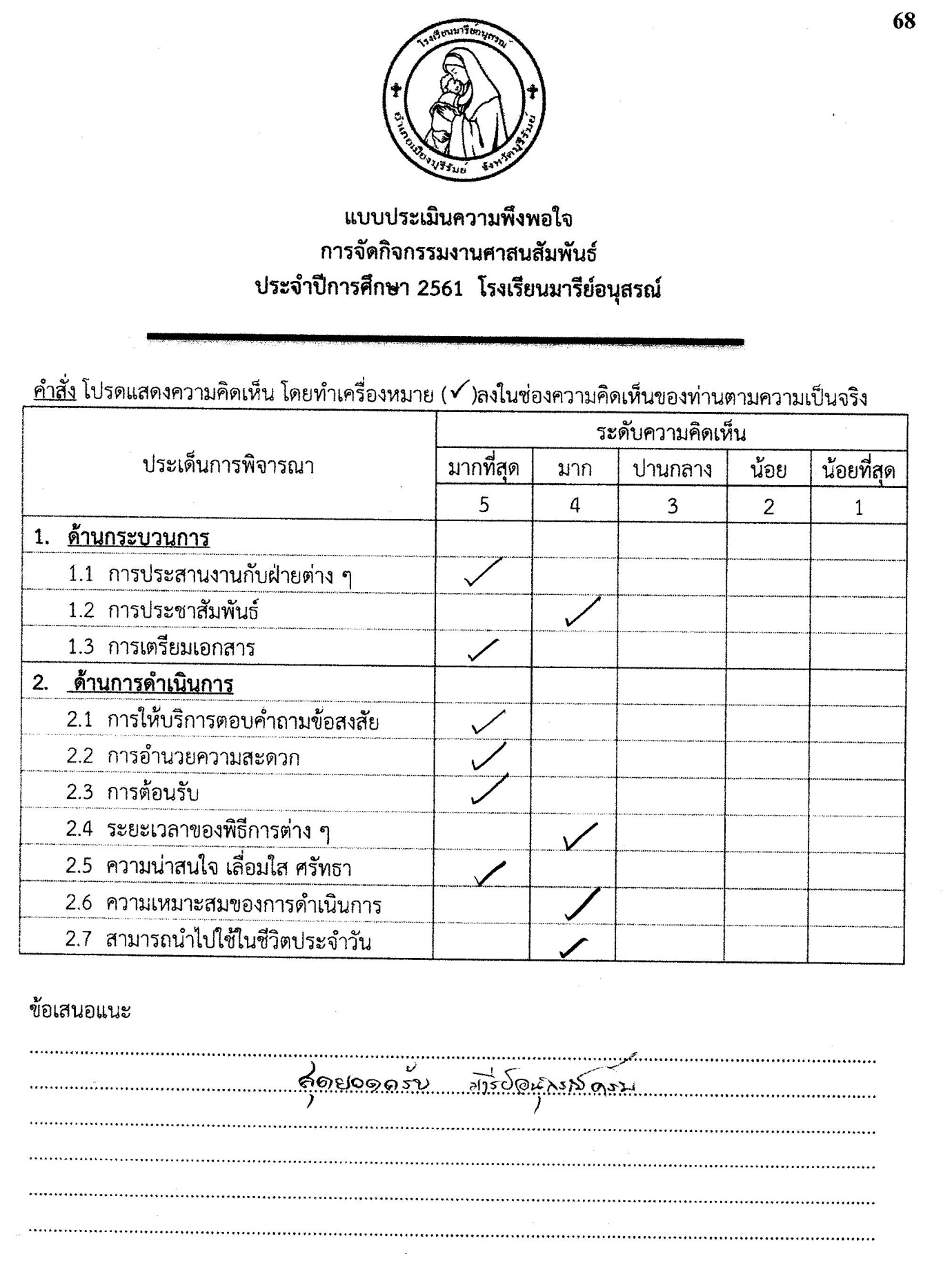 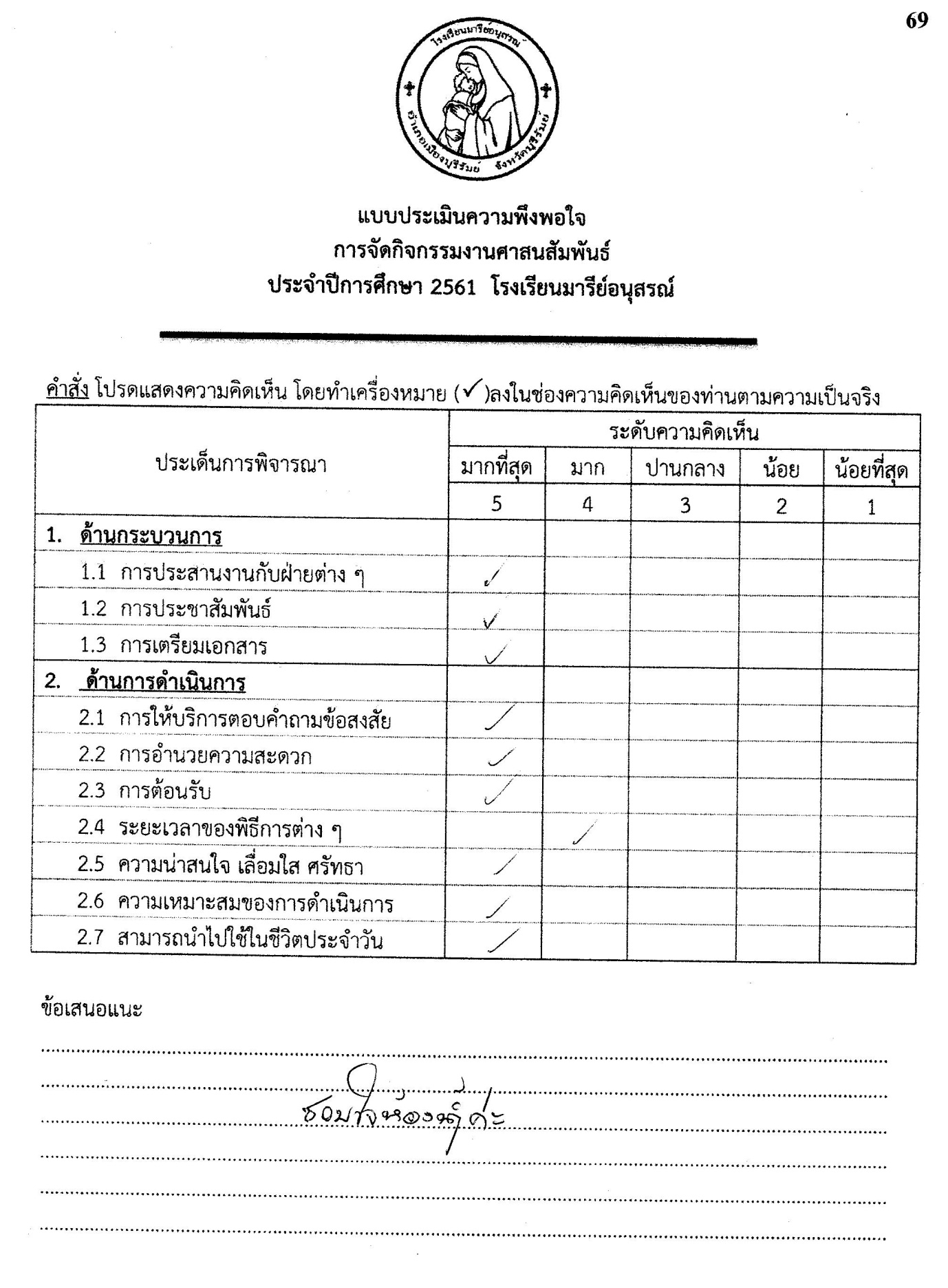 777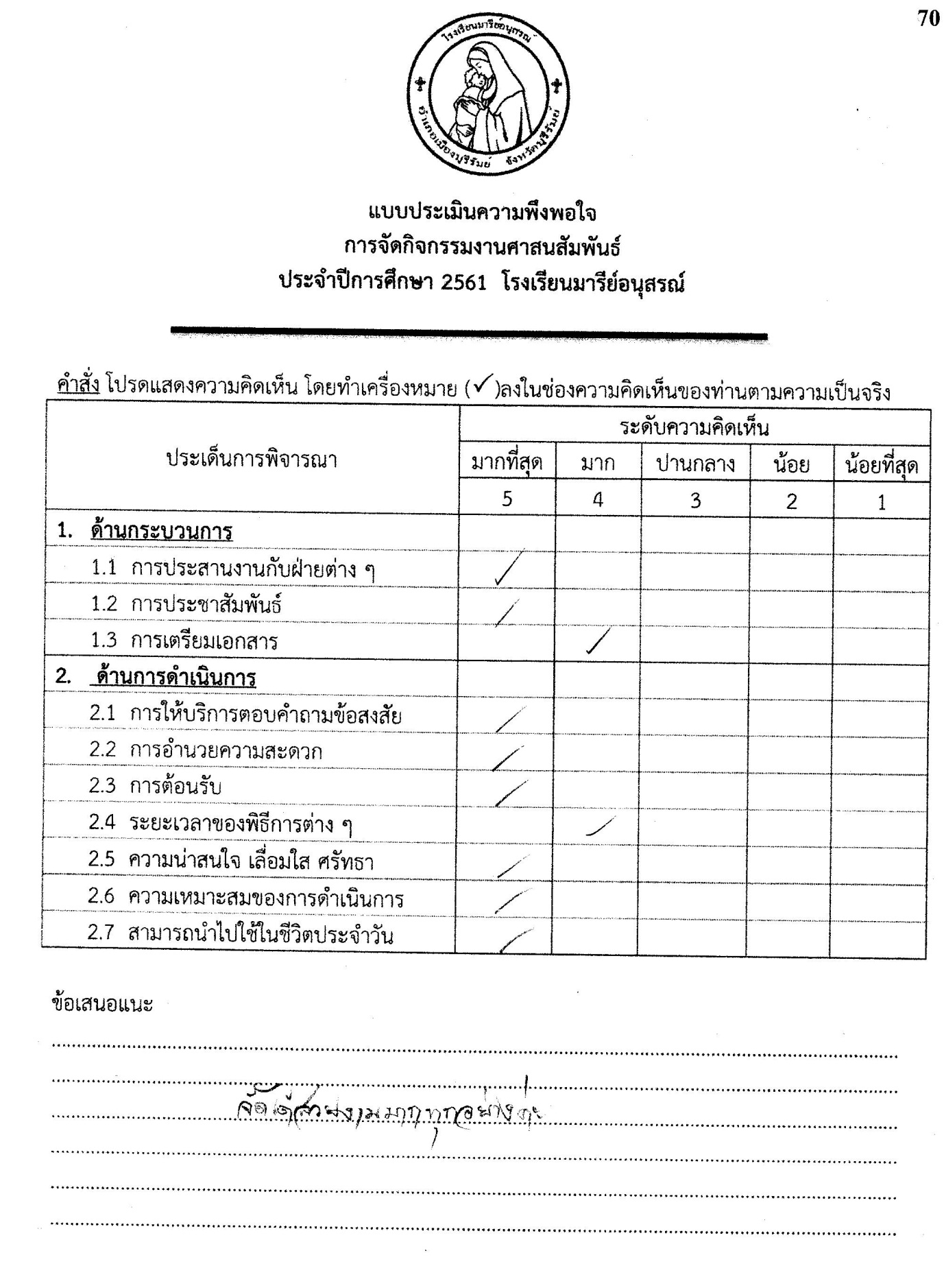 ลำดับรายการระยะเวลางบประมาณผู้รับผิดชอบ1.ขั้นวางแผน1.1  เตรียมวางแผนกับหัวหน้างาน2-20 เม.ย.61ม.กฤษวรพัทธ์ต่าง ๆ และฝ่ายกิจการนักเรียนม.พิศมัย1.2  เตรียมประชุมคณะกรรมการ1.3  เตรียมแต่งตั้งคณะกรรมการรับผิดชอบงานและกิจกรรม2ขั้นดำเนินการ2.1  ประสานงานกับฝ่ายกิจการ21 เม.ย.61ม.กฤษวรพัทธ์นักเรียนและผู้เกี่ยวข้อง2.2   แต่งตั้งกรรมการผู้รับผิดชอบ22 เม.ย.61ม. กฤษวรพัทธ์งาน2.3  ประชุมคณะกรรมการและผู้25 เม.ย.61ม. พิศมัยเกี่ยวข้อง2.4  เขียนโครงการเสนอผู้บริหาร26 เม.ย.61ม.กฤษวรพัทธ์เพื่อขออนุมัติ2.5  จัดทำแบบประเมิน27 เม.ย.61ม.กฤษวรพัทธ์ความพึงพอใจ2.6  ดำเนินกิจกรรม 6 กิจกรรมดังนี้   2.6.1  กิจกรรมร่วมพิธีกรรมและตลอดปี4,500ม.กฤษวรพัทธ์ประเพณีของชาวพุทธ  อิสลามการศึกษาในวันสำคัญต่าง ๆ   2.6.2  กิจกรรมเยี่ยมเยียนผู้นำ25 ธ.ค.6110,000ม.วันชัยศาสนาโอกาสวันคริสต์มาส และวันฉลอง   2.6.3  กิจกรรมส่งสาสน์แสดง29 พ.ค.61500ม.พิศมัยความยินดีวันวิสาขบูชา และสิ้นเดือนถือศีลอด (รอมฎอม)   2.6.4  กิจกรรมกิจกุศลช่วยเหลือตลอดปี20,000ม.กฤษวรพัทธ์สังคมการศึกษา   2.6.5  กิจกรรมวันภาวนา24 ต.ค.61 -ม.ดวงพรสันติภาพโลก (24 ตุลาคม)   2.6.6  กิจกรรมค่ายเยาวชน20 ก.พ.6225,000ม.กฤษวรพัทธ์สมานฉันท์ลำดับรายการระยะเวลางบประมาณผู้รับผิดชอบ3ขั้นประเมินผล3.1  ตรวจสอบ ติดตามงานตามแผนตลอดปีการศึกษาม.กฤษวรพัทธ์3.2  ปรับปรุง แก้ไขการดำเนินงานตลอดปีการศึกษาม.กฤษวรพัทธ์ที่ยังไม่สมบูรณ์4ขั้นสรุป/รายงาน/ปรับปรุง/พัฒนา4.1  รวบรวมแบบประเมินความ28 ก.พ.62ม.กฤษวรพัทธ์พึงพอใจ4.2  สรุปผล รายงานผลการดำเนิน1 มี.ค.62ม.กฤษวรพัทธ์งานแก่หัวหน้าฝ่ายอภิบาลและแพร่ธรรมแทนผู้รับใบอนุญาตผู้อำนวยการ และผู้จัดการ4.3  นำผลการสรุปโครงการมา25 มี.ค.62ม.กฤษวรพัทธ์ปรับปรุงแก้ไข และนำไปใช้ในปีการศึกษาต่อไปลำดับรายการข้อกำหนดมาตรฐาน/คุณลักษณะเฉพาะ/คุณภาพราคาต่อหน่วยราคาต่อหน่วยจำนวนหน่วยจำนวนเงินจำนวนเงินหมายเหตุลำดับรายการข้อกำหนดมาตรฐาน/คุณลักษณะเฉพาะ/คุณภาพบาทส.ต.จำนวนหน่วยบาทส.ต.หมายเหตุ1จัดร่วมพิธีกรรมและประเพณีของชาวพุทธอิสลาม ในวันสำคัญ - ค่าซื้อของที่ระลึก5,000- - ร่วมทำบุญ5,000- - ค่าอัดภาพ100-2จัดเยี่ยมผู้นำศาสนาโอกาสปีใหม่ - ค่าของขวัญ10,000- - ค่าอัดภาพ100-3จัดส่งสาส์นแสดงความความยินดีวันวิสาขบูชาและเดือนถือศีลอด (รอมฎอม) - ร่วมบริจาคตามโอกาส100-- ค่าอัดภาพ50-4จัดกิจกรรมการกุศลช่วยเหลือสังคม- ร่วมบริจาคตามโอกาส- ค่าอัดภาพ100-5จัดกิจกรรมวันภาวนาสันติภาพโลก (24 ต.ค.)- ค่าดอกไม้ เทียน200-- ค่าอัดภาพเก็บงาน150-6จัดกิจกรรมค่ายเยาวชนสมานฉันท์- ค่าพาหนะ1,500-- อาหาร น้ำดื่ม10,000-- ค่าบำรุงสถานที่ 6,000-3 ศาสนา- ค่าอัดภาพ100-- ค่ากระดาษทำแบบ300-ประเมินลำดับรายการข้อกำหนดมาตรฐาน/คุณลักษณะเฉพาะ/คุณภาพราคาต่อหน่วยราคาต่อหน่วยจำนวนหน่วยจำนวนเงินจำนวนเงินหมายเหตุลำดับรายการข้อกำหนดมาตรฐาน/คุณลักษณะเฉพาะ/คุณภาพบาทส.ต.จำนวนหน่วยบาทส.ต.หมายเหตุ                รวมประมาณการค่าใช้จ่าย         (หกหมื่นบาทถ้วน)                รวมประมาณการค่าใช้จ่าย         (หกหมื่นบาทถ้วน)                รวมประมาณการค่าใช้จ่าย         (หกหมื่นบาทถ้วน)                รวมประมาณการค่าใช้จ่าย         (หกหมื่นบาทถ้วน)                รวมประมาณการค่าใช้จ่าย         (หกหมื่นบาทถ้วน)                รวมประมาณการค่าใช้จ่าย         (หกหมื่นบาทถ้วน)60,000-